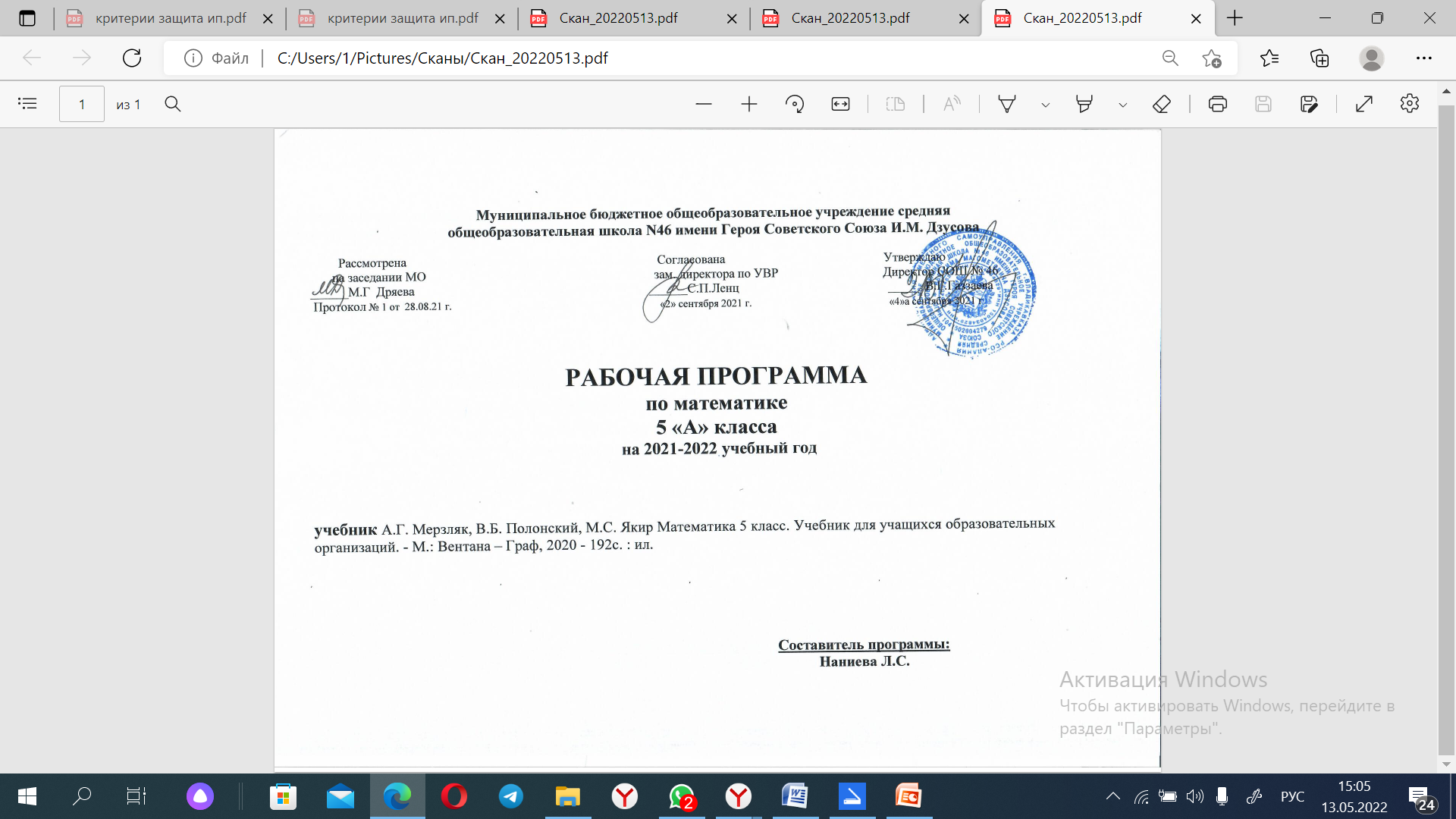 ПОЯСНИТЕЛЬНАЯ ЗАПИСКА	Рабочая программа углублённого изучения математики в 5 классе составлена в соответствии с требованиями к результатам основного общего образования, утвержденными ФГОС ООО (Приказ Министерства образования и науки Российской Федерации от 17 декабря 2010г. № 1897в редакции приказа от 29.12.2014 №1644), с учетом примерной основной образовательной программы основного общего образования, одобренной Федеральным учебно-методическим объединением по общему образованию (Протокол заседания от 8 апреля 2015г. № 1/15), на основе программы «Программа по математике для 5 – 6 классов с углубленным изучением математики», авторы А.Г. Мерзляк, В.Б. Полонский, М.С. Якир, Е.В. Буцко.Углубленное изучение математики в 5 классе направлено на достижение следующих целей:формирование у обучающихся личностных, метапредметных, предметных результатов обучения, соответствующих требованиям Федерального государственного образовательного стандарта основного общего образования; развитие мышления, прежде всего абстрактного, с опорой на эвристические приемы познания;формирование представлений о математике как универсальном языке науки и техники, средстве моделирования явлений и процессов, как фундаменте естественнонаучного образования и интеллектуального развития личности; воспитание культуры личности, отношения к математике как к части общечеловеческой культуры, играющей особую роль в общественном развитии.Задачи при углубленном изучении математики:развивать  интеллект  учащихся  средством  взвешенного  соотношения  новых  и  ранее усвоенных знаний, обязательных и дополнительных тем для изучения, с учетом возрастных и индивидуальных особенностей усвоения знаний учащимися;демонстрировать  практическую  значимость  курса  математики  для  дальнейшего изучения  алгебры  и геометрии,  для  изучения  смежных  дисциплин,  для  всех  сфер  человеческой деятельности;формировать  математический  стиль  мышления,  эвристические  приемы  мышления,  как общего, так и конкретного характера;учить планировать  свою  деятельность,  критически  ее  оценивать,  принимать самостоятельные решения, отстаивать свои взгляды и убеждения.Данная программа ориентирована на использование учебника:Мерзляк А.Г. Математика: 5 класс: учебник для общеобразовательных учреждений / А.Г. Мерзляк, В.Б. Полонский, М.С. Якир. — М.: Вентана-Граф, 2014.Содержание учебника соответствует федеральному государственному образовательному стандарту основного общего образования. В нём предусмотрена уровневая дифференциация, позволяющая формировать у школьников познавательный интерес к математике. Особое внимание уделяется упражнениям развивающего характера, упражнениям, требующим поиска специальных приемов, отхода от сложившихся стереотипов.Образовательные технологии, применяемые при углубленном изучении математики:Обучение  строится  на  базе  теории  развивающего  обучения,  что  достигается особенностями  изложения  теоретического  материала  и  упражнениями  на  сравнение,  анализ, выделение главного, установление связей, классификацию, обобщение и систематизацию.Особо акцентируется технология учебно-группового сотрудничества с применяемыми в ее рамках  методами  и  приемами:   дискуссия,  диспут,  практическая  работа,  моделирование  и конструирование, оценка и самооценка, групповая рефлексия.На уроках также используются элементы следующих образовательных технологий: проблемного обучения, личностно-ориентированного обучения, информационно-коммуникационных технологий, здоровьесберегающих технологий.Проблемное обучение имеет ряд преимуществ:- учит мыслить логично, научно, творчески;- делает учебный материал более доказательным, способствуя превращению знаний в убеждения;- вызывает глубокие интеллектуальные чувства, в том числе чувство радостного удовлетворения, чувство уверенности в своих возможностях и силах, поэтому формирует интерес учащихся к знанию.Выпускник современной школы должен обладать определенными качествами, в частности:гибко адаптироваться в меняющихся жизненных ситуациях; самостоятельно критически мыслить; грамотно работать с информацией;быть коммуникабельными, контактными в различных социальных группах. Добиться обозначенного можно лишь через личностно-ориентированное обучение, т.к. обучение, ориентированное на среднего ученика, на усвоение и воспроизведение знаний, умений и навыков, не может отвечать сложившейся ситуации.Информационно-коммуникационные технологии позволяют:формировать умения ориентироваться в потоке информации, умение выделять главное, обобщать, делать выводы, решать проблемы;развивать коммуникативные способности;повышать мотивацию учащихся к изучению математики, формировать более высокий уровень самообразовательных умений, навыков;осуществлять контроль знаний с помощью компьютера, в том числе тестирование;применять возможности глобальной сети Интернет для дистанционной поддержки обучения учащихся по предмету;обеспечить доступ к электронным образовательным ресурсам, находящихся как в медиатеке школы, так и в удаленных источниках посредством использования сети Интернет.При включении в уроки элементов здоровьесберегающих технологий работоспособность класса заметно повышается, что приводит и к более качественному усвоению знаний, и, как следствие, к более высоким результатам.Углубленное изучение математики в 5 классе предполагает наполнение курса разнообразными, сложными, интересными задачами, овладение программным материалом на более высоком уровне. Особое внимание уделяется содержательному раскрытию математических понятий, толкованию сущности математических методов и области их применения, демонстрации возможностей применения теоретических знаний для решения задач прикладного характера, например, решение текстовых задач, денежные и процентные расчеты, умение пользоваться количественной информацией, представленных в различных формах, умение читать графики. ОБЩАЯ  ХАРАКТЕРИСТИКА  УЧЕБНОГО  ПРЕДМЕТА «МАТЕМАТИКА»Содержание математического образования в 5 классе представлено в виде следующих содержательных разделов: «Арифметика», «Числовые и буквенные выражения. Уравнения», «Геометрические фигуры. Измерения геометрических величин», «Элементы статистики, вероятности. Комбинаторные задачи», «Математика в историческом развитии».Содержание раздела «Арифметика» служит базой для дальнейшего изучения учащимися математики и смежных дисциплин, способствует развитию вычислительной культуры и логического мышления, формированию умения пользоваться алгоритмами, а также приобретению практических навыков, необходимых в повседневной жизни. Развитие понятия о числе связано с изучением рациональных чисел: натуральных чисел, обыкновенных и десятичных дробей, положительных и отрицательных чисел.Содержание раздела «Числовые и буквенные выражения. Уравнения» формирует знания о математическом языке. Существенная роль при этом отводится овладению формальным аппаратом буквенного исчисления. Изучение материала способствует формированию у учащихся математического аппарата решения задач с помощью уравнений.Содержание раздела «Геометрические фигуры. Измерения геометрических величин» формирует у учащихся понятия геометрических фигур на плоскости и в пространстве, закладывает основы формирования геометрической речи, развивает пространственное воображение и логическое мышление.Содержание раздела «Элементы статистики, вероятности. Комбинаторные задачи» способствует формированию у учащихся функциональной грамотности, умения воспринимать и критически анализировать информацию, представленную в различных формах, понимать вероятностный характер многих реальных зависимостей, производить простейшие вероятностные расчёты. Изучение основ комбинаторики позволит учащемуся осуществлять рассмотрение случаев, перебор вариантов, в том числе в простейших прикладных задачах.Раздел «Математика в историческом развитии» предназначен для формирования представлений о математике как части человеческой культуры, для общего развития школьников, для создания культурно-исторической среды обучения.Согласно ФГОС основного общего образования в курс математики введен раздел «Логика», который не предполагает дополнительных часов на изучение и встраивается в различные темы курсов математики и информатики и предваряется ознакомлением с элементами теории множеств.МЕСТО ПРЕДМЕТА  В  УЧЕБНОМ ПЛАНЕРабочая программа  «Математика. 5класс (углубленный уровень)» (в рамках проекта предпрофессионального образования  «Развитие математического образования в Республике Северная Осетия - Алания»)изучается на уровне основного общего образования в качестве обязательного предмета в 5 классе в  общем объеме 204ч (6ч в неделю).Основные типы учебных занятийурок изучения нового учебного материала;урок закрепления и применения знаний;урок обобщающего повторения и систематизации знаний;урок контроля знаний и умений;комбинированный урок.Формы контроля УУДКонтроль осуществляется через использование следующих видов оценки УУД: входящий, текущий, тематический, итоговый. При этом используются различные формы оценки и контроля УУД: контрольная работа, самостоятельная работа, домашняя самостоятельная работа, тест, контрольный тест, устный опрос.Текущий контроль проводится с целью проверки усвоения изучаемого программного материала. Тематические контрольные работы проводятся после изучения наиболее значимых тем программы. Итоговая контрольная работа проводится в конце учебного года.ФОРМЫ ПРОМЕЖУТОЧНОЙ И ИТОГОВОЙ АТТЕСТАЦИИ		Промежуточная аттестация проводится в форме тестов, контрольных, проверочных и самостоятельных работ. УРОВЕНЬ ОБУЧЕНИЯ – углубленный.     ТЕМАТИЧЕСКИЙ ПЛАН  (в строгом соответствии с авторской программой):СОДЕРЖАНИЕ КУРСА МАТЕМАТИКИ 5 КЛАССААрифметикаНатуральные числа• Ряд натуральных чисел. Десятичная запись натуральных чисел. Округление натуральных чисел.• Координатный луч.• Сравнение натуральных чисел. Сложение и вычитание натуральных чисел. Свойства сложения.• Умножение и деление натуральных чисел. Свойства умножения. Деление с остатком. Степень числа с натуральным показателем.• Решение текстовых задач арифметическими способами.Дроби• Обыкновенные дроби. Правильные и неправильные дроби. Смешанные числа.• Сравнение обыкновенных дробей и смешанных чисел. Арифметические действия с обыкновенными дробями и смешанными числами.• Десятичные дроби. Сравнение и округление десятичных дробей. Арифметические действия с десятичными дробями. Прикидки результатов вычислений. Представление десятичной дроби в виде обыкновенной дроби и обыкновенной в виде десятичной. • Проценты. Нахождение процентов от числа. Нахождение числа по его процентам.• Решение текстовых задач арифметическими способами.Величины. Зависимости между величинами• Единицы длины, площади, объёма, массы, времени, скорости.• Примеры зависимостей между величинами. Представление зависимостей в виде формул. Вычисления по формулам.Числовые и буквенные выражения. Уравнения• Числовые выражения. Значение числового выражения.• Порядок действий в числовых выражениях. Буквенные выражения. Формулы.• Уравнения. Корень уравнения. Основные свойства уравнений. Решение текстовых задач с помощью уравнений.Элементы статистики, вероятности. Комбинаторные задачи• Представление данных в виде таблиц, графиков.• Среднее арифметическое. Среднее значение величины.• Решение комбинаторных задач.Геометрические фигуры. Измерения геометрических величин• Отрезок. Построение отрезка. Длина отрезка, ломаной. Измерение длины отрезка, построение отрезка заданной длины. Периметр многоугольника. Плоскость. Прямая. Луч.• Угол. Виды углов. Градусная мера угла. Измерение и построение углов с помощью транспортира.• Прямоугольник. Квадрат. Треугольник. Виды треугольников. • Равенство фигур. Понятие и свойства площади. Площадь прямоугольника и квадрата. Ось симметрии фигуры.• Наглядные представления о пространственных фигурах: прямоугольный параллелепипед, куб. Примеры развёрток многогранников. Понятие и свойства объёма. Объём прямоугольного параллелепипеда и куба.Математика в историческом развитииРимская система счисления. Позиционные системы счисления. Обозначение цифр в Древней Руси. Старинные меры длины. Введение метра как единицы длины. Метрическая система мер в России, в Европе. История формирования математических символов. Дроби в Вавилоне, Египте, Риме, на Руси. ЛИЧНОСТНЫЕ, МЕТАПРЕДМЕТНЫЕ И ПРЕДМЕТНЫЕ РЕЗУЛЬТАТЫ ОСВОЕНИЯ СОДЕРЖАНИЯ КУРСА МАТЕМАТИКИИзучение математики по данной программе способствует формированию у учащихся личностных, метапредметных, предметных результатов обучения, соответствующих требованиям Федерального государственного образовательного стандарта основного общего образования.Личностные результаты:воспитание российской гражданской идентичности: патриотизма, уважения к Отечеству, осознания вклада отечественных учёных в развитие мировой науки;ответственное отношение к учению, готовность и способность обучающихся к саморазвитию и самообразованию на основе мотивации к обучению и познанию;осознанный выбор и построение дальнейшей индивидуальной траектории образования на базе ориентировкив мире профессий и профессиональных предпочтений с учётом устойчивых познавательных интересов, а также на основе формирования уважительного отношения к труду, развитие опыта участия в социально значимом труде;умение контролировать процесс и результат учебной и математической деятельности;критичность мышления, инициатива, находчивость, активность при решении математических задач.Метапредметные результаты:умение самостоятельно определять цели своего обучения, ставить и формулировать для себя новые задачи в учебе, развивать мотивы и интересы своей познавательной деятельности;умение соотносить свои действия с планируемыми результатами, осуществлять контроль своей деятельности в процессе достижения результата, определять способы действий в рамках предложенных условий и требований, корректировать свои действия в соответствии с изменяющейся ситуацией;умение определять понятия, создавать обобщения, устанавливать аналогии, классифицировать, самостоятельно выбирать основания и критерии для классификации;устанавливать причинно-следственные связи,  строить логическое рассуждение, умозаключение (индуктивное, дедуктивное и по аналогии) и делать выводы;развитие компетентности в области использования информационно-коммуникационных технологий;первоначальные представления об идеях и о методах математики как об универсальном языке науки и технике, о средстве моделирования явлений и процессов;умение видеть математическую задачу в контексте проблемной ситуации в других дисциплинах, в окружающей жизни;умение находить в различных источниках информацию, необходимую для решения математических проблем, и представлять её в понятной форме, принимать решение в условиях неполной или избыточной, точной или вероятностной информации;умение понимать и использовать математические средства наглядности (графики, таблицы, схемы и др.) для иллюстрации, интерпретации, аргументации;умение выдвигать гипотезы при решении задачи, понимать необходимость их проверки;понимание сущности алгоритмических предписаний и умение действовать в соответствии с предложенным алгоритмом.Предметные результаты:осознание значения математики для повседневной жизни человека;представление о математической науке как сфере математической деятельности, об этапах её развития, о её значимости для развития цивилизации;3)	развитие умений работать с учебным математическим текстом (анализировать, извлекать необходимую информацию), точно и грамотно выражать свои мысли с применением математической терминологии и символики, проводить классификации, логические обоснования.4)	владение базовым понятийным аппаратом по основным разделам содержания;5) практически значимые математические умения и навыки, их применение к решению математических и нематематических задач, предполагающее умения:выполнять вычисления с натуральными числами, обыкновенными и десятичными дробями;	решать текстовые задачи арифметическим способом и с помощью составления и решения уравнений;изображать фигуры на плоскости;использовать геометрический язык для описания предметов окружающего мира;измерять длины отрезков, величины углов, вычислять площади и объёмы фигур;распознавать и изображать равные и симметричные фигуры;проводить несложные практические вычисления с процентами, использование прикидки и оценки; выполнять необходимые измерения;использовать буквенную символику для записи общих утверждений, формул, выражений, уравнений;строить на координатной плоскости точки по заданным координатам, определять координаты точек;читать и использовать информацию, представленную  в виде таблицы, диаграммы (столбчатой или круговой), в графическом виде;решать простейшие комбинаторные задачи перебором возможных вариантов.ПЛАНИРУЕМЫЕ РЕЗУЛЬТАТЫ ПО РАЗДЕЛАМ:5 класс с углубленным изучением математикиАрифметикаУчащийся научится:понимать особенности десятичной системы счисления;выражать числа в эквивалентных формах, выбирая наиболее подходящую в зависимости от конкретной ситуации;сравнивать и упорядочивать рациональные числа;выполнять вычисления с рациональными числами, сочетая устные и письменные приёмы вычислений, применение калькулятора;использовать понятия и умения, связанные с процентами, в ходе решения математических задач и задач из смежных предметов, выполнять несложные практические расчёты;анализировать графики зависимостей между величинами (расстояние, время; температура и т. п.).В повседневной жизни и при изучении других предметов:применять правила приближенных вычислений при решении практических задач и решении задач других учебных предметов;выполнять сравнение результатов вычислений при решении практических задач, в том числе приближенных вычислений;составлять числовые выражения и оценивать их значения при решении практических задач и задач из других учебных предметов.Учащийся получит возможность:познакомиться с позиционными системами счисления с основаниями, отличными от 10;углубить и развить представления о натуральных числах;научиться использовать приёмы, рационализирующие вычисления, приобрести навык контролировать вычисления, выбирая подходящий для ситуации способ.Числовые и буквенные выражения. УравненияУчащийся научится:выполнять операции с числовыми выражениями; выполнять преобразования буквенных выражений (раскрытие скобок, приведение подобных слагаемых); решать линейные уравнения, решать текстовые задачи алгебраическим методом.В повседневной жизни и при изучении других предметов:составлять числовые и буквенные выражения при решении практических задач и задач из других учебных предметов.Учащийся получит возможность:развить представления о буквенных выражениях и их преобразованиях.Геометрические фигуры. Измерение геометрических величинУчащийся научится:распознавать на чертежах, рисунках, моделях и в окружающем мире плоские и пространственные геометрические фигуры и их элементы; строить углы, определять их градусную меру; распознавать и изображать развёртки куба, прямоугольного параллелепипеда, правильной пирамиды;определять по линейным размерам развёртки фигуры линейные размеры самой фигуры и наоборот; вычислять объём прямоугольного параллелепипеда и куба.В повседневной жизни и при изучении других предметов:решать практические задачи с применением простейших свойств фигур. Учащийся получит возможность:научиться вычислять объём пространственных геометрических фигур, составленных из прямоугольных параллелепипедов;углубить и развить представления о пространственных геометрических фигурах;научиться применять понятие развёртки для выполнения практических расчётов.В повседневной жизни и при изучении других предметов:вычислять расстояния на местности в стандартных ситуациях, площади участков прямоугольной формы, объемы комнат;выполнять простейшие построения на местности, необходимые в реальной жизни; оценивать размеры реальных объектов окружающего мира.Элементы статистики, вероятности. Комбинаторные задачиУчащийся научится:использовать простейшие способы представления и анализа статистических данных;решать комбинаторные задачи на нахождение количества объектов или комбинаций.Учащийся получит возможность:научиться некоторым специальным приёмам решения комбинаторных задач.В повседневной жизни и при изучении других предметов:извлекать, интерпретировать и преобразовывать информацию, представленную в таблицах и на диаграммах, отражающую свойства и характеристики реальных процессов и явлений.Математика в историческом развитииУчащийся научится:описывать отдельные выдающиеся результаты, полученные в ходе развития математики как науки;знать примеры математических открытий и их авторов, в связи с отечественной и всемирной историей.Учащийся получит возможность:характеризовать вклад выдающихся математиков в развитие математики и иных научных областей.Элементы теории множеств и математической логикиУчащийся научится:оперировать на базовом уровне понятиями: множество, элемент множества, подмножество, принадлежность;задавать множества перечислением их элементов;находить пересечение, объединение, подмножество в простейших ситуациях.В повседневной жизни и при изучении других предметов:распознавать логически некорректные высказывания.Учащийся получит возможность:оперировать понятиями: множество, характеристики множества, элемент множества, пустое, конечное и бесконечное множество, подмножество, принадлежность;определять принадлежность элемента множеству, объединению и пересечению множеств; задавать множество с помощью перечисления элементов, словесного описания.В повседневной жизни и при изучении других предметов:строить цепочки умозаключений на основе использования правил логики.Текстовые задачиУчащийся научится:решать несложные сюжетные задачи разных типов на все арифметические действия;строить модель условия задачи (в виде таблицы, схемы, рисунка), в которой даны значения двух из трех взаимосвязанных величин, с целью поиска решения задачи;осуществлять способ поиска решения задачи, в котором рассуждение строится от условия к требованию или от требования к условию;составлять план решения задачи; выделять этапы решения задачи;интерпретировать вычислительные результаты в задаче, исследовать полученное решение задачи;знать различие скоростей объекта в стоячей воде, против течения и по течению реки;решать задачи на нахождение части числа и числа по его части;решать задачи разных типов (на работу, на покупки, на движение), связывающих три величины, выделять эти величины и отношения между ними;находить процент от числа, число по проценту от него, находить процентное отношение двух чисел, находить процентное снижение или процентное повышение величины;решать несложные логические задачи методом рассуждений.В повседневной жизни и при изучении других предметов:выдвигать гипотезы о возможных предельных значениях искомых величин в задаче (делать прикидку).Учащийся получит возможность:решать простые и сложные задачи разных типов, а также задачи повышенной трудности;использовать разные краткие записи как модели текстов сложных задач для построения поисковой схемы и решения задач;знать и применять оба способа поиска решения задач (от требования к условию и от условия к требованию);выделять этапы решения задачи и содержание каждого этапа;анализировать всевозможные ситуации взаимного расположения двух объектов и изменение их характеристик при совместном движении (скорость, время, расстояние) при решении задач на движение двух объектов как в одном, так и в противоположных направлениях.ПРИМЕНЕНИЕ ИКТ НА УРОКАХ:	Предусмотрено данной программой применение на уроках ИКТ, в форме  наглядных презентаций для устного счета, при изучении материала, для контроля знаний,  что обусловлено:улучшением  наглядности изучаемого материала,увеличением количества предлагаемой информации, уменьшением времени подачи материалаОЦЕНКА УСТНЫХ ОТВЕТОВ ОБУЧАЮЩИХСЯ ПО МАТЕМАТИКЕОтвет оценивается отметкой «5», если ученик:полно раскрыл содержание материала в объеме, предусмотренном программой и учебником,изложил материал грамотным языком в определенной логической последовательности, точно используя математическую терминологию и символику;правильно выполнил рисунки, чертежи, графики, сопутствующие ответу;показал умение иллюстрировать теоретические положения конкретными примерами, применять их в новой ситуации при выполнении практического задания;продемонстрировал усвоение ранее изученных сопутствующих вопросов, сформированность и устойчивость используемых при отработке умений и навыков;отвечал самостоятельно без наводящих вопросов учителя. Возможны одна - две неточности при освещении второстепенных вопросов или в выкладках, которые ученик легко исправил по замечанию учителя.Ответ оценивается отметкой «4», если он удовлетворяет в основном требованиям на оценку «5», но при этом имеет один из недостатков:в изложении допущены небольшие пробелы, не исказившие математическое содержание ответа;допущены один – два недочета при освещении основного содержания ответа, исправленные по замечанию учителя;допущены ошибка или более двух недочетов при освещении второстепенных вопросов или в выкладках, легко исправленные по замечанию учителя. Отметка «3» ставится в следующих случаях: неполно или непоследовательно раскрыто содержание материала, но показано общее понимание вопроса и продемонстрированы умения, достаточные для дальнейшего усвоения программного материала (определенные «Требованиями к математической подготовке обучающихся»);имелись затруднения или допущены ошибки в определении понятий, использовании математической терминологии, чертежах, выкладках, исправленные после нескольких наводящих вопросов учителя;ученик не справился с применением теории в новой ситуации при выполнении практического задания, но выполнил задания обязательного уровня сложности по данной теме;при знании теоретического материала выявлена недостаточная сформированность основных умений и навыков. Отметка «2» ставится в следующих случаях:не раскрыто основное содержание учебного материала;обнаружено незнание или непонимание учеником большей или наиболее важной части учебного материала;допущены ошибки в определении понятий, при использовании математической терминологии, в рисунках, чертежах или графиках, в выкладках, которые не исправлены после нескольких наводящих вопросов учителя. Отметка «1» ставится, если:ученик обнаружил полное незнание и непонимание изучаемого учебного материала или не смог ответить ни на один из поставленных вопросов по изучаемому материалу.ОЦЕНКА ПИСЬМЕННЫХ КОНТРОЛЬНЫХ РАБОТ ОБУЧАЮЩИХСЯ ПО МАТЕМАТИКЕОтметка «5» ставится, если: работа выполнена полностью;в логических  рассуждениях и обосновании решения нет пробелов и ошибок;  в решении нет математических ошибок (возможна одна неточность, описка, не являющаяся следствием незнания или непонимания учебного материала).Отметка «4» ставится, если:работа выполнена полностью, но обоснования шагов решения недостаточны (если умение обосновывать рассуждения не являлось специальным объектом проверки);допущена одна ошибка или два-три недочета в выкладках, рисунках, чертежах или графиках (если эти виды работы не являлись специальным объектом проверки). Отметка «3» ставится, если:допущены более одной ошибки или более двух-трех недочетов в выкладках, чертежах или графиках, но учащийся владеет обязательными умениями по проверяемой теме. Отметка «2» ставится, если:допущены существенные ошибки, показавшие, что учащийся не владеет обязательными умениями по данной теме в полной мере.Отметка «1» ставится, если:работа показала полное отсутствие у учащегося обязательных знаний и умений по проверяемой теме или значительная часть работы выполнена не самостоятельно.ОБЩАЯ КЛАССИФИКАЦИЯ ОШИБОКГрубыми считаются ошибки:незнание определения основных понятий, законов, правил, основных положений теории, незнание формул, общепринятых символов обозначений величин, единиц их измерения;незнание наименований единиц измерения;неумение выделить в ответе главное;неумение применять знания, алгоритмы для решения задач;неумение делать выводы и обобщения;неумение читать и строить графики;потеря корня или сохранение постороннего корня;отбрасывание без объяснений одного из них;равнозначные им ошибки;вычислительные ошибки, если они не являются опиской;логические ошибки. К негрубым ошибкам следует отнести:неточность формулировок, определений, понятий, теорий, вызванная неполнотой охвата основных признаков определяемого понятия или заменой одного - двух из этих признаков второстепенными;неточность графика;нерациональный метод решения задачи или недостаточно продуманный план ответа (нарушение логики, подмена отдельных основных вопросов второстепенными);нерациональные методы работы со справочной и другой литературой;неумение решать задачи, выполнять задания в общем виде.Недочетами являются:нерациональные приемы вычислений и преобразований;небрежное выполнение записей, чертежей, схем, графиков.ОПИСАНИЕ УЧЕБНО-МЕТОДИЧЕСКОГО И МАТЕРИАЛЬНО-ТЕХНИЧЕСКОГО ОБЕСПЕЧЕНИЯ ОБРАЗОВАТЕЛЬНОЙДЕЯТЕЛЬНОСТИЛитература:Мерзляк А.Г.Математика: программы: 5-9 классы с углублённым изучением математики / А.Г. Мерзляк, В.Б. Полонский, М.С. Якир, Е.В. Буцко. — М.: Вентана-Граф, 2014. Мерзляк А.Г. Математика: 5 класс: учебник для общеобразовательных учреждений / А.Г. Мерзляк, В.Б. Полонский, М.С. Якир. — М.: Вентана-Граф, 2014.Мерзляк А.Г. Математика: 5 класс: дидактические материалы: пособие для учащихся общеобразовательных учреждений / А.Г. Мерзляк, В.Б. Полонский, Е.М. Рабинович, М.С. Якир. — М.: Вентана-Граф, 2014.Мерзляк А.Г.  Математика:   5 класс:  рабочие тетради   №   1,   2   /   А.Г.   Мерзляк,   В.Б.   Полонский, М.С. Якир. — М.: Вентана-Граф, 2015.Буцко Е.В. Математика: 5 класс: методическое пособие  /  Е.В.   Буцко,  А.Г. Мерзляк,   В.Б.   Полонский, М.С. Якир. — М.: Вентана-Граф, 2014.Дополнительная литература Для учителя:Математика. 5 класс. Тестовые материалы для оценки качества обучения / И.Л. Гусева, С.А. Пушкин, Н.В. Рыбакова. - М.:Интеллект-Центр, 2015.Математика. 5 класс. Диагностика уровней сформированности предметных умений и УУД. ФГОС. Дюмина Т.Ю. – Волгоград: Учитель, 2015.Занятия математического кружка. 5 класс. /Е.Л. Мардахаева.  – М.: Мнемозина, 2012.Для учащихся:Красс Э.Ю., Левитас Г.Г. Нестандартные задачи по математике в 5-6 классах. – М.: Илекса, 2014.Математика. Сборник геометрических задач: 5-6 класс/ В.А.Гусев.- М.: «Экзамен», 2011.Задачи на смекалку. 5-6 класс. Учебное пособие /И.Ф. Шарыгин, А.В. Шевкин.- М.:Просвещение, 2015.Наглядно-методические материалы:Портреты выдающихся деятелей в области математики.Комплект инструментов классных: линейка, транспортир, угольник (300, 600), угольник (450, 450), циркуль с держателем для мела.Демонстрационные таблицы по математике для 5 – 6 классов.Набор «Части целого на круге».Набор геометрических тел (демонстрационный).Дидактические материалы.Электронные и цифровые образовательные ресурсы:Мерзляк А.Г., Полонский В.Б., Якир М.С. Математика. 5 класс. Электронное приложение к учебнику для общеобразовательных организаций (CD). – М.: Вентана-Граф, 2013.Единая коллекция цифровых образовательных ресурсов http://school-collection.edu.ru.Федеральный центр информационно-образовательных ресурсов (ФЦИОР)http://fcior.edu.ru.УМЦ «Арсенал Образования», вебинары  по вопросам методики обучения математике в 5-6 классах, http://www.ars-edu.ru/vebinary/webinary-provodimie-sovmestno-s-izdatelstvom-mnemozina.Фестиваль педагогических идей "Открытый урок", http://festival.1september.ru/.Газета «Математика» Издательского дома «Первое сентября», http://mat.1september.ru.Занимательная математика – Олимпиады, игры, конкурсы по математике для школьников, http://www.math-on-line.com.Математические олимпиады для школьников, http://www.olimpiada.ru.Сайт, посвященный математике www.math.ru/.Математический портал www.allmath.ru/.Технические (мультимедиа) информационные средства:ноутбук;проектор;экран;акустические колонки;интерактивная доска;оборудование для мобильного класса: ноутбуки, принтер.Календарно-тематическое планирование математика 5 класс (204 часа) А.Г.Мерзляк, В.Б. ПолонскийНомер параграфаНомер урокаНазвание параграфаКоличество часовНомер урокаКоличество часов1-5Повторение курса математики начальной школы (6 часов)51Контрольная работа № 11Глава 1. Натуральные числа (20 ч.)Глава 1. Натуральные числа (20 ч.)Глава 1. Натуральные числа (20 ч.)Глава 1. Натуральные числа (20 ч.)17 -8Ряд натуральных чисел229-11Цифры. Десятичная запись натуральных чисел3312-15Отрезок. Длина отрезка4416-18Плоскость. Прямая. Луч3519- 21Шкала. Координатный луч3622-24Сравнение натуральных чисел325Повторение и систематизация учебного материала126Контрольная работа № 21Глава 2. Сложение и вычитание натуральных чисел (42 ч)Глава 2. Сложение и вычитание натуральных чисел (42 ч)Глава 2. Сложение и вычитание натуральных чисел (42 ч)Глава 2. Сложение и вычитание натуральных чисел (42 ч)727 -30Сложение натуральных чисел. Свойства сложения4831-35Вычитание натуральных чисел5936-38Числовые и буквенные выражения. Формулы339-45Решение текстовых задач746Контрольная работа № 311047-49Уравнение350-51Решение задач при помощи уравнений21152-53Угол. Обозначение углов21254-58Виды углов. Измерение углов51359-60Многоугольники. Равные фигуры21461-63Треугольник и его виды31564-66Прямоугольник. Ось симметрии фигуры367Повторение и систематизация учебного материала168Контрольная работа № 41Глава 3. Умножение и деление натуральных чисел ( 57 ч)Глава 3. Умножение и деление натуральных чисел ( 57 ч)Глава 3. Умножение и деление натуральных чисел ( 57 ч)Глава 3. Умножение и деление натуральных чисел ( 57 ч)1669-72Умножение. Переместительное свойство умножения473-75Приемы быстрого счета31776-78Сочетательное и распределительное свойства умножения31879 -85Деление786-87Решение текстовых задач21988-90Деление с остатком32091 -92Степень числа293-94Приемы быстрого счета295-96Решение текстовых задач297-100Математические модели4101Контрольная работа № 5121102-105Площадь. Площадь прямоугольника422106-108Прямоугольный параллелепипед. Пирамида323109 -112Объем прямоугольного параллелепипеда424113 -115Комбинаторные задачи3116-122Элементы логики7123-124Повторение и систематизация учебного материала2125Контрольная работа № 61Глава 4. Обыкновенные дроби ( 18 ч)Глава 4. Обыкновенные дроби ( 18 ч)Глава 4. Обыкновенные дроби ( 18 ч)Глава 4. Обыкновенные дроби ( 18 ч)25126 -130Понятие обыкновенной дроби526131-133Правильные и неправильные дроби. Сравнение дробей327134- 135Сложение и вычитание дробей с одинаковыми знаменателями228136Дроби и деление натуральных чисел129137-141Смешанные числа5142Повторение и систематизация учебного материала1143Контрольная работа № 71Глава 5. Десятичные дроби (48 ч)Глава 5. Десятичные дроби (48 ч)Глава 5. Десятичные дроби (48 ч)Глава 5. Десятичные дроби (48 ч)30144-147Представление о десятичных дробях431148- 150Сравнение десятичных дробей332151-153Округление чисел. Прикидки333154-159Сложение и вычитание десятичных дробей6160Контрольная работа № 8134161- 167Умножение десятичных дробей735168- 176Деление десятичных дробей9177Контрольная работа № 9136178 - 180Среднее арифметическое. Среднее значение величины337181- 184Проценты. Нахождения процентов от числа438185- 188Нахождение числа по его процентам4189- 190Повторение и систематизация учебного материала2191Контрольная работа № 101Повторение и систематизация учебного материала (13 ч)Повторение и систематизация учебного материала (13 ч)Повторение и систематизация учебного материала (13 ч)Повторение и систематизация учебного материала (13 ч)192- 203Повторение и систематизация учебного материала за курс математики 5 класса12204Итоговая контрольная работа (11)1№п/пТема урокаТип урокаЭлементы содержанияХарактеристика основных видов деятельности ученика (на уровне УУД)Характеристика основных видов деятельности ученика (на уровне УУД)Характеристика основных видов деятельности ученика (на уровне УУД)Вид контроляДомашнее заданиеДата проведенияДата проведения№п/пТема урокаТип урокаЭлементы содержанияпредметныеличностныеметапредметныеВид контроляДомашнее заданиепланфактПовторение курса математики начальной школы. ( 6 часов) Повторение курса математики начальной школы. ( 6 часов) Повторение курса математики начальной школы. ( 6 часов) Повторение курса математики начальной школы. ( 6 часов) Повторение курса математики начальной школы. ( 6 часов) Повторение курса математики начальной школы. ( 6 часов) Повторение курса математики начальной школы. ( 6 часов) Повторение курса математики начальной школы. ( 6 часов) Повторение курса математики начальной школы. ( 6 часов) Повторение курса математики начальной школы. ( 6 часов) Повторение курса математики начальной школы. ( 6 часов) Основная цель: повторить понятия: «многозначные числа», «числовые и буквенные выражения», «величины и действия над ними», «уравнения», «задачи»; овладеть умением: обобщать и систематизировать знания по основным темам курса «Математика» начальной школы; выполнять задания по выбранному способу действия; выбирать наиболее рациональный способ решения задач.Основная цель: повторить понятия: «многозначные числа», «числовые и буквенные выражения», «величины и действия над ними», «уравнения», «задачи»; овладеть умением: обобщать и систематизировать знания по основным темам курса «Математика» начальной школы; выполнять задания по выбранному способу действия; выбирать наиболее рациональный способ решения задач.Основная цель: повторить понятия: «многозначные числа», «числовые и буквенные выражения», «величины и действия над ними», «уравнения», «задачи»; овладеть умением: обобщать и систематизировать знания по основным темам курса «Математика» начальной школы; выполнять задания по выбранному способу действия; выбирать наиболее рациональный способ решения задач.Основная цель: повторить понятия: «многозначные числа», «числовые и буквенные выражения», «величины и действия над ними», «уравнения», «задачи»; овладеть умением: обобщать и систематизировать знания по основным темам курса «Математика» начальной школы; выполнять задания по выбранному способу действия; выбирать наиболее рациональный способ решения задач.Основная цель: повторить понятия: «многозначные числа», «числовые и буквенные выражения», «величины и действия над ними», «уравнения», «задачи»; овладеть умением: обобщать и систематизировать знания по основным темам курса «Математика» начальной школы; выполнять задания по выбранному способу действия; выбирать наиболее рациональный способ решения задач.Основная цель: повторить понятия: «многозначные числа», «числовые и буквенные выражения», «величины и действия над ними», «уравнения», «задачи»; овладеть умением: обобщать и систематизировать знания по основным темам курса «Математика» начальной школы; выполнять задания по выбранному способу действия; выбирать наиболее рациональный способ решения задач.Основная цель: повторить понятия: «многозначные числа», «числовые и буквенные выражения», «величины и действия над ними», «уравнения», «задачи»; овладеть умением: обобщать и систематизировать знания по основным темам курса «Математика» начальной школы; выполнять задания по выбранному способу действия; выбирать наиболее рациональный способ решения задач.Основная цель: повторить понятия: «многозначные числа», «числовые и буквенные выражения», «величины и действия над ними», «уравнения», «задачи»; овладеть умением: обобщать и систематизировать знания по основным темам курса «Математика» начальной школы; выполнять задания по выбранному способу действия; выбирать наиболее рациональный способ решения задач.Основная цель: повторить понятия: «многозначные числа», «числовые и буквенные выражения», «величины и действия над ними», «уравнения», «задачи»; овладеть умением: обобщать и систематизировать знания по основным темам курса «Математика» начальной школы; выполнять задания по выбранному способу действия; выбирать наиболее рациональный способ решения задач.Основная цель: повторить понятия: «многозначные числа», «числовые и буквенные выражения», «величины и действия над ними», «уравнения», «задачи»; овладеть умением: обобщать и систематизировать знания по основным темам курса «Математика» начальной школы; выполнять задания по выбранному способу действия; выбирать наиболее рациональный способ решения задач.Основная цель: повторить понятия: «многозначные числа», «числовые и буквенные выражения», «величины и действия над ними», «уравнения», «задачи»; овладеть умением: обобщать и систематизировать знания по основным темам курса «Математика» начальной школы; выполнять задания по выбранному способу действия; выбирать наиболее рациональный способ решения задач.1Действия с многозначными числами.Комбинированный.ПрактикумОтветы на вопросы и  выполнение упражнений по повторяемой темеответственное отношение к учению;умение ясно, точно, грамотно излагать свои мысли в устной и письменной речи, понимать смысл поставленной задачи на выполнение действий с многозначными числами.участие в диалоге, отражение в письменной форме своих решений; умение критически оценивать полученный ответ.Знать правила сравнения, сложе-ния, вычитания, умножения и деления натураль-ных чисел.Уметь выполнять основные действия с натуральными числами, вычисле-ния на сложение и вычитание двузнач-ных, трехзначных чисел; находить несколько способов решения задачи.Самоконтроль.Входнаядиагностика.Задание в тетради2Числовыеи буквенные выраженияПрименение и совершен-ствованиезнаний.ЛекцияОтветы на вопросы и  выполнение упражнений по повторяемой темеумение выстраивать аргументацию, приводить примеры и контрпримеры; коммуникативная компетентность в общении и сотрудничестве со сверстниками в образовательной, учебно-исследовательской, творческой и других видах деятельностивыполнение работы по предъявленному алгоритму;осуществлять поиск необходимой информации для выполнения проблемных заданий с использованием учебной литературыЗнать правила записи числовых и буквенных выраже-ний, порядок дейст-вий при вычисле-ниях, переместител-ьный и сочетатель-ный законы сложе-ния и умножения.Уметь пользоваться распределительным законом для упро-щения простейших выражений, состав-лять буквенные вы-ражения по задан-ным условиям.Взаимоконтроль в группах.Задание в тетради№п/пТема урокаТип урокаЭлементы содержанияХарактеристика основных видов деятельности ученика (на уровне УУД)Характеристика основных видов деятельности ученика (на уровне УУД)Характеристика основных видов деятельности ученика (на уровне УУД)Вид контроляДомашнее заданиеДата проведенияДата проведения№п/пТема урокаТип урокаЭлементы содержанияпредметныеличностныеметапредметныеВид контроляДомашнее заданиепланфакт3Действия с величинами.Комбинированный.Практикум.Ответы на вопросы и  выполнение упражнений по повторяемой темемотивация учебной деятельности; уважительное отношение к иному мнению при ведении диалога.участие в диалоге, отражение в письменной форме своих решений; умение критически оценивать полученный ответ.Знать правила пере-вода одних величин в другие.Уметь осуществ-лять перевод вели-чин; выполнять действия с именова-нными величинами, приводить примеры, формулировать выводы.Взаимоконтроль в группах.Задание в тетради4Решение уравнений.Применение и совершен-ствованиезнаний.Практикум.Ответы на вопросы и  выполнение упражнений по повторяемой темеосуществлять самоконтроль, проверяя ответ на соответствие условию.умение использовать общие приёмы решения уравнений; моделировать условие, строить логическую цепочку рассужденийЗнать понятия уравнения, корня уравнения, способы решения уравнений.Уметь решать уравнения повыше-нного уровня слож-ности, составлять уравнения для заданного корня.ВзаимоконтрольЗадание в тетради5Решение задач.Применение и совершен-ствование знаний.Практикум.Ответы на вопросы и  выполнение упражнений по повторяемой теменавыки сотрудничества в разных ситуацияхумение решать задачи разными способами, выбор наиболее рационального способа решения; устанавливать причинно-следствен-ные связи; строить логические рассуж-дения, умозаключения (индуктивные, дедуктивные и по аналогии) и выводы.Знать способы решения текстовых задач основных типов с помощью уравнений.Уметь решать типичные текстовые задачи, простейшие задачи с помощью уравнений, оформ-лять решения, решать задачи разными способами, выбирать наиболее рациональный способ решения.Взаимоконтроль в группах.Задание в тетради№п/пТема урокаТип урокаЭлементы содержанияХарактеристика основных видов деятельности ученика (на уровне УУД)Характеристика основных видов деятельности ученика (на уровне УУД)Характеристика основных видов деятельности ученика (на уровне УУД)Вид контроляДомашнее заданиеДата проведенияДата проведения№п/пТема урокаТип урокаЭлементы содержанияпредметныеличностныеметапредметныеВид контроляДомашнее заданиепланфакт6Контрольная работа № 1 (входная)Контрользнанийучащихся: входная диагностикаосуществлять самоконтрольКонтроль и оценка деятельностиУметь обобщать и систематизировать знания по основным темам курса матема-тики начальной шко-лы; по задачам пов-ышенной сложности.Индивидуаль-ная работаНатуральные числа (20 ч)Натуральные числа (20 ч)Натуральные числа (20 ч)Натуральные числа (20 ч)Натуральные числа (20 ч)Натуральные числа (20 ч)Натуральные числа (20 ч)Натуральные числа (20 ч)Натуральные числа (20 ч)Натуральные числа (20 ч)Натуральные числа (20 ч)Характеристика основных видов учебной деятельности ученика  (на уровне УУД)Описывать свойства натурального ряда. Читать и записывать натуральные числа, сравнивать и упорядочивать их. Распознавать на чертежах, рисунках, в окружающем мире отрезок, прямую, луч, плоскость. Приводить примеры модель этих фигур .Измерять длины отрезков. Строить отрезки заданной длины. Решать задачи на нахождение длин отрезков. Выражать одни единицы длин через другие. Приводить примеры приборов со шкалами. Строить на координатном луче точку с заданной координатой, определять координату точки.Характеристика основных видов учебной деятельности ученика  (на уровне УУД)Описывать свойства натурального ряда. Читать и записывать натуральные числа, сравнивать и упорядочивать их. Распознавать на чертежах, рисунках, в окружающем мире отрезок, прямую, луч, плоскость. Приводить примеры модель этих фигур .Измерять длины отрезков. Строить отрезки заданной длины. Решать задачи на нахождение длин отрезков. Выражать одни единицы длин через другие. Приводить примеры приборов со шкалами. Строить на координатном луче точку с заданной координатой, определять координату точки.Характеристика основных видов учебной деятельности ученика  (на уровне УУД)Описывать свойства натурального ряда. Читать и записывать натуральные числа, сравнивать и упорядочивать их. Распознавать на чертежах, рисунках, в окружающем мире отрезок, прямую, луч, плоскость. Приводить примеры модель этих фигур .Измерять длины отрезков. Строить отрезки заданной длины. Решать задачи на нахождение длин отрезков. Выражать одни единицы длин через другие. Приводить примеры приборов со шкалами. Строить на координатном луче точку с заданной координатой, определять координату точки.Характеристика основных видов учебной деятельности ученика  (на уровне УУД)Описывать свойства натурального ряда. Читать и записывать натуральные числа, сравнивать и упорядочивать их. Распознавать на чертежах, рисунках, в окружающем мире отрезок, прямую, луч, плоскость. Приводить примеры модель этих фигур .Измерять длины отрезков. Строить отрезки заданной длины. Решать задачи на нахождение длин отрезков. Выражать одни единицы длин через другие. Приводить примеры приборов со шкалами. Строить на координатном луче точку с заданной координатой, определять координату точки.Характеристика основных видов учебной деятельности ученика  (на уровне УУД)Описывать свойства натурального ряда. Читать и записывать натуральные числа, сравнивать и упорядочивать их. Распознавать на чертежах, рисунках, в окружающем мире отрезок, прямую, луч, плоскость. Приводить примеры модель этих фигур .Измерять длины отрезков. Строить отрезки заданной длины. Решать задачи на нахождение длин отрезков. Выражать одни единицы длин через другие. Приводить примеры приборов со шкалами. Строить на координатном луче точку с заданной координатой, определять координату точки.Характеристика основных видов учебной деятельности ученика  (на уровне УУД)Описывать свойства натурального ряда. Читать и записывать натуральные числа, сравнивать и упорядочивать их. Распознавать на чертежах, рисунках, в окружающем мире отрезок, прямую, луч, плоскость. Приводить примеры модель этих фигур .Измерять длины отрезков. Строить отрезки заданной длины. Решать задачи на нахождение длин отрезков. Выражать одни единицы длин через другие. Приводить примеры приборов со шкалами. Строить на координатном луче точку с заданной координатой, определять координату точки.Характеристика основных видов учебной деятельности ученика  (на уровне УУД)Описывать свойства натурального ряда. Читать и записывать натуральные числа, сравнивать и упорядочивать их. Распознавать на чертежах, рисунках, в окружающем мире отрезок, прямую, луч, плоскость. Приводить примеры модель этих фигур .Измерять длины отрезков. Строить отрезки заданной длины. Решать задачи на нахождение длин отрезков. Выражать одни единицы длин через другие. Приводить примеры приборов со шкалами. Строить на координатном луче точку с заданной координатой, определять координату точки.Характеристика основных видов учебной деятельности ученика  (на уровне УУД)Описывать свойства натурального ряда. Читать и записывать натуральные числа, сравнивать и упорядочивать их. Распознавать на чертежах, рисунках, в окружающем мире отрезок, прямую, луч, плоскость. Приводить примеры модель этих фигур .Измерять длины отрезков. Строить отрезки заданной длины. Решать задачи на нахождение длин отрезков. Выражать одни единицы длин через другие. Приводить примеры приборов со шкалами. Строить на координатном луче точку с заданной координатой, определять координату точки.Характеристика основных видов учебной деятельности ученика  (на уровне УУД)Описывать свойства натурального ряда. Читать и записывать натуральные числа, сравнивать и упорядочивать их. Распознавать на чертежах, рисунках, в окружающем мире отрезок, прямую, луч, плоскость. Приводить примеры модель этих фигур .Измерять длины отрезков. Строить отрезки заданной длины. Решать задачи на нахождение длин отрезков. Выражать одни единицы длин через другие. Приводить примеры приборов со шкалами. Строить на координатном луче точку с заданной координатой, определять координату точки.Характеристика основных видов учебной деятельности ученика  (на уровне УУД)Описывать свойства натурального ряда. Читать и записывать натуральные числа, сравнивать и упорядочивать их. Распознавать на чертежах, рисунках, в окружающем мире отрезок, прямую, луч, плоскость. Приводить примеры модель этих фигур .Измерять длины отрезков. Строить отрезки заданной длины. Решать задачи на нахождение длин отрезков. Выражать одни единицы длин через другие. Приводить примеры приборов со шкалами. Строить на координатном луче точку с заданной координатой, определять координату точки.Характеристика основных видов учебной деятельности ученика  (на уровне УУД)Описывать свойства натурального ряда. Читать и записывать натуральные числа, сравнивать и упорядочивать их. Распознавать на чертежах, рисунках, в окружающем мире отрезок, прямую, луч, плоскость. Приводить примеры модель этих фигур .Измерять длины отрезков. Строить отрезки заданной длины. Решать задачи на нахождение длин отрезков. Выражать одни единицы длин через другие. Приводить примеры приборов со шкалами. Строить на координатном луче точку с заданной координатой, определять координату точки.7Ряд натуральных чиселизучение нового материалаОпределение «натуральное число»,чтение чисел , запись чисел Читают и записывают многозначные числаВыражают положительное отношение к процессу познания; адекватно оценивают свою учебную деятельность; применяют правила делового сотрудничестваРегулятивные – опре-деляют цель учебной деятельности, осущес-твляют поиск средства её достижения.Познавательные – передают содержание в сжатом (разверну-том) виде.Коммуникативные – оформляют мысли в устной и письменной речи с учетом речевых ситуацийИндивидуальная.Устный опрос по карточкамП.1Вопросы1-4№5, 7, 148Ряд натуральных чиселзакрепление знанийПонятия  натурального  число, чтение и запись чисел Читают и записывают многозначные числаПринимают и осваи-вают социальную роль обучающегося; проявляют мотивы учебной деятельнос-ти; понимают личнос-тный смысл учения; оценивают свою учебную деятельностьРегулятивные – рабо-тают по составлен-ному плану, исполь-зуют наряду с основ-ными и дополнитель-ные средства. Познавательные – передают содержание в сжатом, выбороч-ном или развёрнутом виде. Коммуникатив-ные – умеют  при необходимости отста-ивать точку зрения, аргументируя ееИндивидуальная.Графический диктантП.1№ 9, 11, 16, изготовить карточки с изображенными на них цифрами№п/пТема урокаТип урокаЭлементы содержанияХарактеристика основных видов деятельности ученика (на уровне УУД)Характеристика основных видов деятельности ученика (на уровне УУД)Характеристика основных видов деятельности ученика (на уровне УУД)Вид контроляДомашнее заданиеДата проведенияДата проведения№п/пТема урокаТип урокаЭлементы содержанияпредметныеличностныеметапредметныеВид контроляДомашнее заданиепланфакт9Цифры. Десятичная запись натуральных чиселизучение нового материалаПонятия цифры,  десятичной  записи числа, классов, разрядов. Таблицу  классов  и  разрядов Обозначение разрядов.Чтение и запись десятичная натуральных чиселЧитают и записывают числа в десятичной видеВыражают положительное отношение к процессу познания; адекватно оценивают свою учебную деятельность; применяют правила делового сотрудничестваРегулятивные – определяют цель учебной деятельности, осуществляют поиск средства её достиже-ния. Познавательные – передают содержание в сжатом (развернутом) виде. Коммуникатив-ные – оформляют мыс-ли в устной и письмен-ной речи с учетом речевых ситуацийИндивидуальная.ТестП.2 Вопросы 1-8№ 20, 23, 3810Цифры. Десятичная запись натуральных чиселкомплексное применение знаний и способов действийПонятия цифры,  десятичной  записи числа, классов, разрядов. Таблицу  классов  и  разрядов Обозначение разрядов.Чтение и запись десятичная натуральных чиселЧитают и записывают числа в десятичной видеВыражают положительное отношение к процессу познания; адекватно оценивают свою учебную деятельность; применяют правила делового сотрудничестваРегулятивные – опреде-ляют цель учебной деятельности, осущес-твляют поиск средства её достижения. Позна-вательные – передают содержание в сжатом (развернутом) виде. Коммуникативные – оформляют мысли в устной и письменной речи с учетом речевых ситуацийИндивидуальная.П.2№ 25, 27(1,3,5), 3911Цифры. Десятичная запись натуральных чиселкомплексное применение знаний и способов действийПонятия цифры,  десятичной  записи числа, классов, разрядов. Таблицу  классов  и  разрядов Обозначение разрядов. Чтение и запись десятичная натуральных чиселЧитают и записывают числа в десятичной видеВыражают положи-тельное отношение к процессу познания; адекватно оценивают свою учебную деятельность; применяют правила делового сотрудни-честваРегулятивные – опреде-ляют цель учебной деятельности, осущес-твляют поиск средства её достижения.Позна-вательные – передают содержание в сжатом (развернутом) виде.Коммуникативные – оформляют мысли в устной и письменной речи с учетом речевых ситуацийИндивидуальная.Самостоятельная работаП.2 №27(2,4,6), 30, 32№п/пТема урокаТип урокаЭлементы содержанияХарактеристика основных видов деятельности ученика (на уровне УУД)Характеристика основных видов деятельности ученика (на уровне УУД)Характеристика основных видов деятельности ученика (на уровне УУД)Вид контроляДомашнее заданиеДата проведенияДата проведения№п/пТема урокаТип урокаЭлементы содержанияпредметныеличностныеметапредметныеВид контроляДомашнее заданиепланфакт12Отрезок, длина отрезкаизучение нового материалаПонятия «концы отрезка», «равные отрезки», «расстояние между точками», «единицы измерения длины».Обозначение отрезков, изображенных на рисунке, запись точек, лежащих на данном отрезке Строят отрезок, называют его элементы; измеряют длину отрезка; выражают длину отрезка в различных единицах измеренияПроявляют познавательный интерес к изучению предмета, оценивают свою учебную деятельность, применяют правила делового сотрудничестваРегулятивные – определяют цель учебной деятельнос-ти  с помощью учителя и самостоя-тельно, ищут средства её осуществления.Познавательные – записывают выводы в виде правил «если... то…».Коммуникативные – умеют организовы-вать учебное взаимодействие в группе, строить конструктивные взаимоотношения со сверстникамиИндивидуальная.Устный опрос по карточкамП.3Вопросы1-9№ 45, 48, 50, 7913Отрезок, длина отрезказакрепление знанийПонятия отрезка и его концов, равных  отрезков,  середины отрезка  длины  отрезка,  обозначение отрезков. Единицы  измерения  длины (массы) и соотношения между ними.  Изображение отрезка и точек, лежащих и не лежащих на нем Строят отрезок, называют его элементы; измеряют длину отрезка, выражают её в различных единицах измеренияОбъясняют отличия в оценках одной и той же ситуации разными людьми, оценивают свою учебную деятельность, проявляют познавательный интерес к изучению предметаРегулятивные – работают по составленному плану, используют наряду с основными и дополнительные средства.Познавательные – передают содержа-ние в сжатом, выборочном или развёрнутом виде.Коммуникативные – при необходимости отстаивают точку зрения, аргументи-руя ее, подтверждая фактамиИндивидуальная.Математический диктантП.3№ 60, 62, 80№п/пТема урокаТип урокаЭлементы содержанияХарактеристика основных видов деятельности ученика (на уровне УУД)Характеристика основных видов деятельности ученика (на уровне УУД)Характеристика основных видов деятельности ученика (на уровне УУД)Вид контроляДомашнее заданиеДата проведенияДата проведения№п/пТема урокаТип урокаЭлементы содержанияпредметныеличностныеметапредметныеВид контроляДомашнее заданиепланфакт14Отрезок, длина отрезказакрепление знанийПонятия отрезка и его концов, равных  отрезков,  середины отрезка  длины  отрезка,  обозначение отрезков. Единицы  измерения  длины (массы) и соотношения между ними.  Изображение отрезка и точек, лежащих и не лежащих на нем Строят отрезок, называют его элементы; измеряют длину отрезка, выражают её в различных единицах измеренияОбъясняют отличия в оценках одной и той же ситуации разными людьми, оценивают свою учебную деятельность, проявляют познавательный интерес к изучению предметаРегулятивные – работают по составленному плану, используют наряду с основными и дополнительные средства.Познавательные – передают содержание в сжатом, выборочном или развёрнутом виде.Коммуникативные – при необходимости отстаивают точку зрения, аргументируя ее, подтверждая фактамиИндивидуальная.ТестП.3 Вопросы 10-12С.19№ 54, 57, 8215Отрезок, длина отрезказакрепление знанийПонятия отрезка и его концов, равных  отрезков,  середины отрезка  длины  отрезка,  обозначение отрезков. Единицы  измерения  длины (массы) и соотношения между ними.  Изображение отрезка и точек, лежащих и не лежащих на нем Строят отрезок, называют его элементы; измеряют длину отрезка, выражают её в различных единицах измеренияОбъясняют отличия в оценках одной и той же ситуации разными людьми, оценивают свою учебную деятельность, проявляют познавательный интерес к изучению предметаРегулятивные – работают по составленному плану, используют наряду с основными и дополнительные средства.Познавательные – передают содержание в сжатом, выборочном или развёрнутом виде.Коммуникативные – при необходимости отстаивают точку зрения, аргументируя ее, подтверждая фактамиИндивидуальная.Самостоятельная работаП.3 № 69, 72, 83№п/пТема урокаТип урокаЭлементы содержанияХарактеристика основных видов деятельности ученика (на уровне УУД)Характеристика основных видов деятельности ученика (на уровне УУД)Характеристика основных видов деятельности ученика (на уровне УУД)Вид контроляДомашнее заданиеДата проведенияДата проведения№п/пТема урокаТип урокаЭлементы содержанияпредметныеличностныеметапредметныеВид контроляДомашнее заданиепланфакт16Плоскость, прямая, лучизучение нового материалаПонятия  плоскости,  прямой, луча и указание взаимного расположения прямой, луча, отрезка, точек, сложение величин, переход от одних единиц измерения к другим. Строят прямую, луч; отмечают точки, лежащие и не лежащие на данной фигуреВыражают положительное отношение к процессу познания; адекватно оценивают свою учебную деятельность; применяют правила делового сотрудничества; понимают причины успеха в своей учебной деятельностиРегулятивные – работают по составленному плану, используют дополнительные источники информации (справочная литература, средства ИКТ).Познавательные – делают предположения об информации, которая нужна для решения учебной задачи.Коммуникативные – умеют слушать других, принять другую точку зрения, изменить свою точку зренияИндивидуальная.Математический диктантП.4 Вопросы  1-7№ 86, 89, 106, 11117Плоскость, прямая, лучзакрепление знанийПонятия  плоскости,  прямой, луча и указание взаимного расположения прямой, луча, отрезка, точек, сложение величин, переход от одних единиц измерения к другим. Строят прямую, луч; по рисунку называют точки, прямые, лучиОбъясняют самому себе свои отдельные ближайшие цели саморазвития, дают адекватную оценку своей учебной деятельностиРегулятивные – составляют план выполнения заданий совместно с учителем.Познавательные – записывают выводы в виде правил «если… то …».Коммуникативные – умеют уважительно относиться к позиции другого, пытаются договоритьсяИндивидуальная.Устный опрос по кар-точкамП.4 № 93, 100, 108№п/пТема урокаТип урокаЭлементы содержанияХарактеристика основных видов деятельности ученика (на уровне УУД)Характеристика основных видов деятельности ученика (на уровне УУД)Характеристика основных видов деятельности ученика (на уровне УУД)Вид контроляДомашнее заданиеДата проведенияДата проведения№п/пТема урокаТип урокаЭлементы содержанияпредметныеличностныеметапредметныеВид контроляДомашнее заданиепланфакт18Плоскость, прямая, лучкомплексное применение знаний и способов действийПонятия  плоскости,  прямой, луча и указание взаимного расположения прямой, луча, отрезка, точек, сложение величин, переход от одних единиц измерения к другим. Устные вычисления и объяснение приемов вычислений; определение видов многоугольников, указание взаимного расположения прямой, луча, отрезка, точекОписывают свойства геометрических фигур; моделируют разнообразные ситуации расположения объектов на плоскостиВырабатывают в противоречивых ситуациях правила поведения, способствующие ненасильственному и равноправному преодолению конфликтаРегулятивные – в диалоге с учителем совершенствуют критерии оценки и пользуются ими в ходе оценки и само-оценки.Познавательные – преобразовывают модели с целью выявления общих законов, определяю-щих предметную область.Коммуникативные – умеют  при необходи-мости отстаивать свою точку зрения, аргументируя еёИндивидуальная.ТестированиеП.4№ 97, 103, 104, 11019Шкала. Координатный лучизучение нового материалаПонятия «штрих», «деление», «шкала», «координатный луч».Определение числа, соответствующего точкам на шкале Переход от одних единиц измерения к другим; решение задачи, требующее понимание смысла отношений «больше на…», «меньше в…»Строят координатный луч; по рисунку называют и показывают начало координатного луча и единичный отрезокВыражают положительное отношение к процессу познания; оценивают свою учебную деятельность; применяют правила делового сотрудничестваРегулятивные – обнаруживают и формулируют учебную проблему совместно с учителем.Познавательные – сопоставляют и отбирают информацию, полученную из разных источников (справочники, Интернет).Коммуникативные – умеют понимать точку зрения другого, слушать друг другаИндивидуальная.Устный опрос по кар-точкамП.5Вопросы 1-4 № 114, 116, 119№п/пТема урокаТип урокаЭлементы содержанияХарактеристика основных видов деятельности ученика (на уровне УУД)Характеристика основных видов деятельности ученика (на уровне УУД)Характеристика основных видов деятельности ученика (на уровне УУД)Вид контроляДомашнее заданиеДата проведенияДата проведения№п/пТема урокаТип урокаЭлементы содержанияпредметныеличностныеметапредметныеВид контроляДомашнее заданиепланфакт20Шкала. Координатный лучзакрепление знанийПонятия  шкалы  и  делений, координатного  луча,  единичного  отрезка,  координаты точки. Устные вычисления; определение числа, соответствующего точкам на шкале,   изображение точек на координатном луче; переход от одних единиц измерения к другим Строят координатный луч; отмечают на нем точки по заданным координатамПринимают и осваивают социальную роль обучающегося; проявляют познавательный интерес к изучению предмета; дают адекватную оценку своей учебной деятельностиРегулятивные – составляют план выполнения задач, решения проблем творческого и поискового характера.Познавательные – делают предполо-жение об информа-ции, которая нужна для решения пред-метной учебной задачи.Коммуникативные – умеют взглянуть на ситуацию с иной позиции и догово-риться с людьми иных позицийИндивидуальная.Математический диктантП.5№ 122, 124, 12621Шкала. Координатный лучкомплексное применение знаний и способов действийУказание числа, соответствующего точкам на шкале, изображение точек на координатном луче; решение задачи на нахождение количества изготовленных деталей
Строят координатный луч; отмечают на нем точки по заданным координатам; переходят от одних единиц измерения к другимОбъясняют отличия в оценках одной и той  же ситуации разными людьмиРегулятивные – работают по составленному плану, используют наряду с основными и допол-нительные средства (справочная литера-тура, средства ИКТ).Познавательные – делают предположе-ния об информации, которая нужна для решения учебной задачи.Коммуникативные – умеют слушать других, принять другую точку зрения, изменить свою точку зренияИндивидуальная.Самостоятельная работаП.5 № 128, 132, 134, 141№п/пТема урокаТип урокаЭлементы содержанияХарактеристика основных видов деятельности ученика (на уровне УУД)Характеристика основных видов деятельности ученика (на уровне УУД)Характеристика основных видов деятельности ученика (на уровне УУД)Вид контроляДомашнее заданиеДата проведенияДата проведения№п/пТема урокаТип урокаЭлементы содержанияпредметныеличностныеметапредметныеВид контроляДомашнее заданиепланфакт22Сравнение натуральных чиселизучение нового материалаПонятия  большего  и  меньшего  натурального  числа.  Правило: какое из двух натуральных чисел меньше (больше), где на координатном луче расположена точка с меньшей (большей) координатой, в виде чего записывается результат сравнения двух чисел. Выбор точки, которая лежит левее (правее) на координатном луче. Сравнение чисел, определение натуральных чисел, которые лежат между данными числамиСравнивают натуральные числа по классам и разрядамВыражают положительное отношение к процессу познания; оценивают свою учебную деятельность; применяют правила делового сотрудничестваРегулятивные – в диалоге с учителем совершенствуют критерии оценки и пользуются ими в ходе оценки и самооценки.Познавательные – записывают выводы в виде правил «если… то…».Коммуникативные – умеют оформлять свои мысли в устной и письменной речи с учетом речевых ситуацийИндивидуальная.Устный опрос по кар-точкамП.6 Вопросы 1-5№ 145, 147, 14923Сравнение натуральных чисел.Энергосбережениезакрепление знанийПонятия  большего  и  меньшего  натурального  числа.  Сравнение натуральных чисел; запись двойного неравенства, изображение на координатном луче натуральных чисел, которые больше (меньше) данного; решение задачи на движение Записывают результат сравнения с помощью знаков «>», «<», «=»Проявляют познавательный интерес к изучению предмета; дают адекватную оценку своей учебной деятельности; применяют правила делового сотрудничестваРегулятивные – понимают причины своего неуспеха и находят способы выхода из этой ситуации.Познавательные – передают содержание в сжатом или развернутом виде.Коммуникативные – умеют слушать других, принимать другую точку зрения, изменить свою точку зренияИндивидуальная.ТестП.6Вопрос 6№ 152, 154, 163№п/пТема урокаТип урокаЭлементы содержанияХарактеристика основных видов деятельности ученика (на уровне УУД)Характеристика основных видов деятельности ученика (на уровне УУД)Характеристика основных видов деятельности ученика (на уровне УУД)Вид контроляДомашнее заданиеДата проведенияДата проведения№п/пТема урокаТип урокаЭлементы содержанияпредметныеличностныеметапредметныеВид контроляДомашнее заданиепланфакт24Сравнение натуральных чиселкомплексное применение знаний и способов действийдоказательство верности неравенств, сравнение чисел Записывают результат сравнения с помощью знаков «>», «<», «=»Объясняют самому себе свои наиболее заметные достижения Принимают и осваивают социальную роль обучающегося; проявляют мотивы своей учебной деятельности; понимают личностный смысл ученияРегулятивные – определяют цель учебной деятельнос-ти, ищут средства её осуществления. работают по состав-ленному плануПознавательные –записывают выводы в виде правил «если ... то…».Коммуникативные – умеют организовы-вать учебное взаимо-действие в группеИндивидуальная.Математический диктантП.6№158, 160, 16225Повторение и систематизация учебного материала по теме «Натуральные числа»обобщение и систематизация знанийВыполнение упражнений по темеПошагово контролируют правильность и полноту выполнения алгоритма выполнения заданий по повторяемой темеПринимают и осваивают социальную роль обучающегося, проявляют мотивы своей учебной деятельности, дают адекватную оценку своей учебной деятельностиРегулятивные – работают по состав-ленному плануПознавательные – записывают выводы в виде правил «если… то …».Коммуника-тивные – умеют отс-таивать точку зрения, аргументируя еёИндивидуальная Самостоя-тельная работаТест на сайте26Контрольная работа №2 по теме «Натуральные числа»контроль и оценка знанийРешение контрольной работы Используют различные приёмы проверки правильности выполняемых заданийОбъясняют самому себе свои наиболее заметные достиженияРегулятивные – пони-мают причины своего неуспеха и находят способы выхода из этой ситуации.Познавательные – делают предположе-ния об информации, которая нужна для решения учебной задачи.Коммуника-тивные – умеют критично относиться к своему мнениюИндивидуальная.Контрольная работа№п/пТема урокаТип урокаЭлементы содержанияХарактеристика основных видов деятельности ученика (на уровне УУД)Характеристика основных видов деятельности ученика (на уровне УУД)Характеристика основных видов деятельности ученика (на уровне УУД)Вид контроляДомашнее заданиеДата проведенияДата проведения№п/пТема урокаТип урокаЭлементы содержанияпредметныеличностныеметапредметныеВид контроляДомашнее заданиепланфактСложение и вычитание натуральных чисел (42 ч)Сложение и вычитание натуральных чисел (42 ч)Сложение и вычитание натуральных чисел (42 ч)Сложение и вычитание натуральных чисел (42 ч)Сложение и вычитание натуральных чисел (42 ч)Сложение и вычитание натуральных чисел (42 ч)Сложение и вычитание натуральных чисел (42 ч)Сложение и вычитание натуральных чисел (42 ч)Сложение и вычитание натуральных чисел (42 ч)Сложение и вычитание натуральных чисел (42 ч)Сложение и вычитание натуральных чисел (42 ч)Характеристика основных видов учебной деятельности ученика (на уровне УУД)Формулировать свойства сложения и вычитания натуральных чисел, записывать эти свойства в виде формул. Приводить примеры числовых и буквенных выражений, формул. Составлять числовые и буквенные выражения по условию задачи. Решать уравнения на основании зависимостей между компонентами действий сложения и вычитания. Решать текстовые задачи с помощью составления уравнений.Распознавать на чертежах и рисунках углы, многоугольники, в частности треугольники, прямоугольники. Распознавать в окружающем мире модели этих фигур.С помощью транспортира измерять градусные меры углов, строить углы заданной градусной меры, строить биссектрису данного угла. Классифицировать углы. Классифицировать треугольники по количеству равных сторон и по видам их углов. Описывать свойства прямоугольника.Находить с помощью формул периметры прямоугольника и квадрата. Решать задачи на нахождение периметров прямоугольника и квадрата, градусной меры углов.Строить логическую цепочку рассуждений, сопоставлять полученный результат с условием задачи. Распознавать фигуры, имеющие ось симметрииХарактеристика основных видов учебной деятельности ученика (на уровне УУД)Формулировать свойства сложения и вычитания натуральных чисел, записывать эти свойства в виде формул. Приводить примеры числовых и буквенных выражений, формул. Составлять числовые и буквенные выражения по условию задачи. Решать уравнения на основании зависимостей между компонентами действий сложения и вычитания. Решать текстовые задачи с помощью составления уравнений.Распознавать на чертежах и рисунках углы, многоугольники, в частности треугольники, прямоугольники. Распознавать в окружающем мире модели этих фигур.С помощью транспортира измерять градусные меры углов, строить углы заданной градусной меры, строить биссектрису данного угла. Классифицировать углы. Классифицировать треугольники по количеству равных сторон и по видам их углов. Описывать свойства прямоугольника.Находить с помощью формул периметры прямоугольника и квадрата. Решать задачи на нахождение периметров прямоугольника и квадрата, градусной меры углов.Строить логическую цепочку рассуждений, сопоставлять полученный результат с условием задачи. Распознавать фигуры, имеющие ось симметрииХарактеристика основных видов учебной деятельности ученика (на уровне УУД)Формулировать свойства сложения и вычитания натуральных чисел, записывать эти свойства в виде формул. Приводить примеры числовых и буквенных выражений, формул. Составлять числовые и буквенные выражения по условию задачи. Решать уравнения на основании зависимостей между компонентами действий сложения и вычитания. Решать текстовые задачи с помощью составления уравнений.Распознавать на чертежах и рисунках углы, многоугольники, в частности треугольники, прямоугольники. Распознавать в окружающем мире модели этих фигур.С помощью транспортира измерять градусные меры углов, строить углы заданной градусной меры, строить биссектрису данного угла. Классифицировать углы. Классифицировать треугольники по количеству равных сторон и по видам их углов. Описывать свойства прямоугольника.Находить с помощью формул периметры прямоугольника и квадрата. Решать задачи на нахождение периметров прямоугольника и квадрата, градусной меры углов.Строить логическую цепочку рассуждений, сопоставлять полученный результат с условием задачи. Распознавать фигуры, имеющие ось симметрииХарактеристика основных видов учебной деятельности ученика (на уровне УУД)Формулировать свойства сложения и вычитания натуральных чисел, записывать эти свойства в виде формул. Приводить примеры числовых и буквенных выражений, формул. Составлять числовые и буквенные выражения по условию задачи. Решать уравнения на основании зависимостей между компонентами действий сложения и вычитания. Решать текстовые задачи с помощью составления уравнений.Распознавать на чертежах и рисунках углы, многоугольники, в частности треугольники, прямоугольники. Распознавать в окружающем мире модели этих фигур.С помощью транспортира измерять градусные меры углов, строить углы заданной градусной меры, строить биссектрису данного угла. Классифицировать углы. Классифицировать треугольники по количеству равных сторон и по видам их углов. Описывать свойства прямоугольника.Находить с помощью формул периметры прямоугольника и квадрата. Решать задачи на нахождение периметров прямоугольника и квадрата, градусной меры углов.Строить логическую цепочку рассуждений, сопоставлять полученный результат с условием задачи. Распознавать фигуры, имеющие ось симметрииХарактеристика основных видов учебной деятельности ученика (на уровне УУД)Формулировать свойства сложения и вычитания натуральных чисел, записывать эти свойства в виде формул. Приводить примеры числовых и буквенных выражений, формул. Составлять числовые и буквенные выражения по условию задачи. Решать уравнения на основании зависимостей между компонентами действий сложения и вычитания. Решать текстовые задачи с помощью составления уравнений.Распознавать на чертежах и рисунках углы, многоугольники, в частности треугольники, прямоугольники. Распознавать в окружающем мире модели этих фигур.С помощью транспортира измерять градусные меры углов, строить углы заданной градусной меры, строить биссектрису данного угла. Классифицировать углы. Классифицировать треугольники по количеству равных сторон и по видам их углов. Описывать свойства прямоугольника.Находить с помощью формул периметры прямоугольника и квадрата. Решать задачи на нахождение периметров прямоугольника и квадрата, градусной меры углов.Строить логическую цепочку рассуждений, сопоставлять полученный результат с условием задачи. Распознавать фигуры, имеющие ось симметрииХарактеристика основных видов учебной деятельности ученика (на уровне УУД)Формулировать свойства сложения и вычитания натуральных чисел, записывать эти свойства в виде формул. Приводить примеры числовых и буквенных выражений, формул. Составлять числовые и буквенные выражения по условию задачи. Решать уравнения на основании зависимостей между компонентами действий сложения и вычитания. Решать текстовые задачи с помощью составления уравнений.Распознавать на чертежах и рисунках углы, многоугольники, в частности треугольники, прямоугольники. Распознавать в окружающем мире модели этих фигур.С помощью транспортира измерять градусные меры углов, строить углы заданной градусной меры, строить биссектрису данного угла. Классифицировать углы. Классифицировать треугольники по количеству равных сторон и по видам их углов. Описывать свойства прямоугольника.Находить с помощью формул периметры прямоугольника и квадрата. Решать задачи на нахождение периметров прямоугольника и квадрата, градусной меры углов.Строить логическую цепочку рассуждений, сопоставлять полученный результат с условием задачи. Распознавать фигуры, имеющие ось симметрииХарактеристика основных видов учебной деятельности ученика (на уровне УУД)Формулировать свойства сложения и вычитания натуральных чисел, записывать эти свойства в виде формул. Приводить примеры числовых и буквенных выражений, формул. Составлять числовые и буквенные выражения по условию задачи. Решать уравнения на основании зависимостей между компонентами действий сложения и вычитания. Решать текстовые задачи с помощью составления уравнений.Распознавать на чертежах и рисунках углы, многоугольники, в частности треугольники, прямоугольники. Распознавать в окружающем мире модели этих фигур.С помощью транспортира измерять градусные меры углов, строить углы заданной градусной меры, строить биссектрису данного угла. Классифицировать углы. Классифицировать треугольники по количеству равных сторон и по видам их углов. Описывать свойства прямоугольника.Находить с помощью формул периметры прямоугольника и квадрата. Решать задачи на нахождение периметров прямоугольника и квадрата, градусной меры углов.Строить логическую цепочку рассуждений, сопоставлять полученный результат с условием задачи. Распознавать фигуры, имеющие ось симметрииХарактеристика основных видов учебной деятельности ученика (на уровне УУД)Формулировать свойства сложения и вычитания натуральных чисел, записывать эти свойства в виде формул. Приводить примеры числовых и буквенных выражений, формул. Составлять числовые и буквенные выражения по условию задачи. Решать уравнения на основании зависимостей между компонентами действий сложения и вычитания. Решать текстовые задачи с помощью составления уравнений.Распознавать на чертежах и рисунках углы, многоугольники, в частности треугольники, прямоугольники. Распознавать в окружающем мире модели этих фигур.С помощью транспортира измерять градусные меры углов, строить углы заданной градусной меры, строить биссектрису данного угла. Классифицировать углы. Классифицировать треугольники по количеству равных сторон и по видам их углов. Описывать свойства прямоугольника.Находить с помощью формул периметры прямоугольника и квадрата. Решать задачи на нахождение периметров прямоугольника и квадрата, градусной меры углов.Строить логическую цепочку рассуждений, сопоставлять полученный результат с условием задачи. Распознавать фигуры, имеющие ось симметрииХарактеристика основных видов учебной деятельности ученика (на уровне УУД)Формулировать свойства сложения и вычитания натуральных чисел, записывать эти свойства в виде формул. Приводить примеры числовых и буквенных выражений, формул. Составлять числовые и буквенные выражения по условию задачи. Решать уравнения на основании зависимостей между компонентами действий сложения и вычитания. Решать текстовые задачи с помощью составления уравнений.Распознавать на чертежах и рисунках углы, многоугольники, в частности треугольники, прямоугольники. Распознавать в окружающем мире модели этих фигур.С помощью транспортира измерять градусные меры углов, строить углы заданной градусной меры, строить биссектрису данного угла. Классифицировать углы. Классифицировать треугольники по количеству равных сторон и по видам их углов. Описывать свойства прямоугольника.Находить с помощью формул периметры прямоугольника и квадрата. Решать задачи на нахождение периметров прямоугольника и квадрата, градусной меры углов.Строить логическую цепочку рассуждений, сопоставлять полученный результат с условием задачи. Распознавать фигуры, имеющие ось симметрииХарактеристика основных видов учебной деятельности ученика (на уровне УУД)Формулировать свойства сложения и вычитания натуральных чисел, записывать эти свойства в виде формул. Приводить примеры числовых и буквенных выражений, формул. Составлять числовые и буквенные выражения по условию задачи. Решать уравнения на основании зависимостей между компонентами действий сложения и вычитания. Решать текстовые задачи с помощью составления уравнений.Распознавать на чертежах и рисунках углы, многоугольники, в частности треугольники, прямоугольники. Распознавать в окружающем мире модели этих фигур.С помощью транспортира измерять градусные меры углов, строить углы заданной градусной меры, строить биссектрису данного угла. Классифицировать углы. Классифицировать треугольники по количеству равных сторон и по видам их углов. Описывать свойства прямоугольника.Находить с помощью формул периметры прямоугольника и квадрата. Решать задачи на нахождение периметров прямоугольника и квадрата, градусной меры углов.Строить логическую цепочку рассуждений, сопоставлять полученный результат с условием задачи. Распознавать фигуры, имеющие ось симметрииХарактеристика основных видов учебной деятельности ученика (на уровне УУД)Формулировать свойства сложения и вычитания натуральных чисел, записывать эти свойства в виде формул. Приводить примеры числовых и буквенных выражений, формул. Составлять числовые и буквенные выражения по условию задачи. Решать уравнения на основании зависимостей между компонентами действий сложения и вычитания. Решать текстовые задачи с помощью составления уравнений.Распознавать на чертежах и рисунках углы, многоугольники, в частности треугольники, прямоугольники. Распознавать в окружающем мире модели этих фигур.С помощью транспортира измерять градусные меры углов, строить углы заданной градусной меры, строить биссектрису данного угла. Классифицировать углы. Классифицировать треугольники по количеству равных сторон и по видам их углов. Описывать свойства прямоугольника.Находить с помощью формул периметры прямоугольника и квадрата. Решать задачи на нахождение периметров прямоугольника и квадрата, градусной меры углов.Строить логическую цепочку рассуждений, сопоставлять полученный результат с условием задачи. Распознавать фигуры, имеющие ось симметрии27Сложение натуральных чиселизучение нового материалаНазвание компонентов (слагаемые) и результата (сумма) действия сложения.Сложение натуральных чисел, решение задач на сложение натуральных чисел Складывают натуральные числа, прогнозируют результат вычисленийДают позитивную самооценку своей учебной деятельности, понимают причины успеха в учебной деятельности, проявляют познавательный интерес к изучению предметаРегулятивные – определяют цель учебной деятельнос-ти, осуществляют поиск средства её достижения.Познавательные – передают содержание в сжатом, выбороч-ном или развёрнутом виде. Коммуникатив-ные – умеют прини-мать точку зрения другогоИндивидуальная.Устный опрос по кар-точкамП.7Вопросы 1-3№ 168, 170, 17428Сложение натуральных чиселзакрепление знанийСложение натуральных чисел. Свойства сложения.Решение задач на сложение натуральных чисел 
Складывают натуральные числа, прогнозируют результат вычисленийПринимают и осваивают социальную роль обучающегося, проявляют мотивы своей учебной деятельности, дают адекватную оценку своей учебной деятельностиРегулятивные – работают по состав-ленному плану, ис-пользуют основные и дополнительные средства информации.Познавательные – передают содержание в сжатом или развер-нутом виде.Коммуни-кативные – умеют организовывать учеб-ное взаимодействие в группеИндивидуальная.Математический диктантП.7 Вопросы 4-6№ 172, 176, 178 (1-2)№п/пТема урокаТип урокаЭлементы содержанияХарактеристика основных видов деятельности ученика (на уровне УУД)Характеристика основных видов деятельности ученика (на уровне УУД)Характеристика основных видов деятельности ученика (на уровне УУД)Вид контроляДомашнее заданиеДата проведенияДата проведения№п/пТема урокаТип урокаЭлементы содержанияпредметныеличностныеметапредметныеВид контроляДомашнее заданиепланфакт29Свойства сложения натуральных чиселоткрытие новых знанийСложение натуральных чисел.Переместительное и сочетательное свойства сложения.Решение задач на нахождение длины отрезка Порядок действий в числовых выражениях.Складывают натуральные числа, используя свойства сложенияОбъясняют отличия в оценках одной и той же ситуации разными людьми, проявляют познавательный интерес к изучению предмета, дают адекватную оценку своей учебной деятельностиРегулятивные – составляют план выполнения заданий совместно с учителем.Познавательные – записывают выводы в виде правил «если… то…».Коммуникатив-ные – умеют оформ-лять свои мысли в устной и письменной речи с учетом речевых ситуацийИндивидуальная.Графический диктантП.7 №180, 183, 18530Свойства сложения натуральных чиселкомплексное применение знаний и способов действийСложение натуральных чисел.Правило нахождения суммы нуля и числа, периметра треугольника.Решение задач на нахождение периметра многоугольника Используют различные приёмы проверки правильности нахождения значения числового выраженияПринимают и осваивают социаль-ную роль обучающе-гося, проявляют мотивы учебной деятельности, дают адекватную оценку своей учебной деятельности, понимают причины успеха в учебной деятельностиРегулятивные – определяют цель учебной деятельнос-ти, осуществляют поиск средств её достижения.Познавательные – делают предположе-ния об информации, которая нужна для решения учебной задачи.Индивидуальная.Самостоятельная работаП.7 № 178(3-4), 190, 19531Вычитание натуральных чиселоткрытие новых знанийНазвания компонентов (уменьшаемое, вычитаемое) и результата (разность) действия вычитания.Вычитание натуральных чисел, решение задач на вычитание натуральных чисел Вычитают натуральные числа, прогнозируют результат вычисленийОбъясняют самому себе свои отдельные ближайшие цели саморазвитияРегулятивные –рабо-тают по составлен-ному плану,  исполь-зуют основные и дополнительные средства для получе-ния информации.Познавательные – записывают выводы в виде правил «если …  то …». Коммуни-кативные – умеют высказывать точку зрения.Индивидуальная.Устный опрос П.8Вопросы 1-5№ 198, 200, 204№п/пТема урокаТип урокаЭлементы содержанияХарактеристика основных видов деятельности ученика (на уровне УУД)Характеристика основных видов деятельности ученика (на уровне УУД)Характеристика основных видов деятельности ученика (на уровне УУД)Вид контроляДомашнее заданиеДата проведенияДата проведения№п/пТема урокаТип урокаЭлементы содержанияпредметныеличностныеметапредметныеВид контроляДомашнее заданиепланфакт32Вычитание натуральных чиселзакрепление знанийВычитание натуральных чисел.Свойства вычитания суммы из числа и вычитания числа из суммы.Вычитание и сложение натуральных чисел ирешение задач на вычитание натуральных чисел 
Вычитают натуральные числа, прогнозируют результат вычисленийПонимают необходимость учения, осваивают и принимают социальную роль обучающегося, дают адекватную оценку результатам своей учебной деятельностиРегулятивные – опре-деляют цель учебной деятельности, осу-ществляют поиск средств  её достиже-ния. Познавательные – передают содержа-ние в сжатом, выбо-рочном или развёр-нутом виде.Коммуникативные – умеют организовы-вать учебное взаимо-действие в группеИндивидуальная.Математический диктантП.8 № 207(1,2), 209, 21733Решение упражнений по теме «Вычитание натуральных чисел»комплексное применение знаний и способов действийВычитание натуральных чисел.Решение задач на вычитание натуральных чисел Нахождение значения выражения с применением свойств вычитанияВычитают натуральные числа, сравнивают разные способы вычислений, выбирая удобныйОбъясняют отличия в оценках одной и той же ситуации разными людьмиРегулятивные – определяют цель учебной деятель-ности, осуществляют поиск средств её достижения.Познава-тельные – передают содержание в сжатом или развернутом виде. Коммуникативные – умеют отстаивать точку зрения, аргу-ментируя ее, подтвер-ждая фактамиИндивидуальная.ТестированиеП.8№ 207(3), 215, 21934Решение упражнений по теме «Вычитание натуральных чисел»комплексное применение знаний и способов действийВычитание натуральных чисел.Решение задач на вычитание натуральных чисел Нахождение значения выражения с применением свойств вычитанияВычитают натуральные числа, сравнивают разные способы вычислений, выбирая удобныйОбъясняют отличия в оценках одной и той  же ситуации разными людьмиРегулятивные -опре-деляют цель учебной деятельности, осу-ществляют поиск средств её достижения. Познавательные – передают содержание в сжатом или развер-нутом виде. Коммуни-кативные – умеют отстаивать точку зрения, аргументируя ее, подтверждая фактамиИндивидуальная.Устный опросП.8Вопросы 6-7№ 221, 231, 233№п/пТема урокаТип урокаЭлементы содержанияХарактеристика основных видов деятельности ученика (на уровне УУД)Характеристика основных видов деятельности ученика (на уровне УУД)Характеристика основных видов деятельности ученика (на уровне УУД)Вид контроляДомашнее заданиеДата проведенияДата проведения№п/пТема урокаТип урокаЭлементы содержанияпредметныеличностныеметапредметныеВид контроляДомашнее заданиепланфакт35Решение упражнений по теме «Вычитание натуральных чисел» Энергосбережениеобобщениеи систематизация знаний Сложение и вычитание натуральных чисел Решение задач на вычитание периметра многоугольника и длины его стороны Пошагово контролируют правильность и полноту выполнения алгоритма арифметического действияПринимают и осваивают социальную роль обучающегося, проявляют мотивы своей учебной деятельности, дают адекватную оценку своей учебной деятельностиРегулятивные – работают по составленному плану, используют основные и дополнительные средства получения информации (справочная литература, средства ИКТ).Познавательные – записывают выводы в виде правил «если… то …».Коммуникативные – умеют отстаивать точку зрения, аргументируя еёИндивидуальная Самостоятельная работаП.8№ 223, 225, 22936Числовые и буквенные выражения. Формулыизучение нового материалаПравило нахождения значения числового выражения, определение буквенного выражения. Запись числовых и буквенных выражений Нахождение значения буквенного выражения.ФормулыЗаписывают числовые и буквенные выраженияПроявляют положительное отношение к урокам математики, осваивают и принимают социальную роль обучающегося, понимают причины успеха своей учебной деятельностиРегулятивные – составляют план выполнения заданий совместно с учителем. Познавательные – преобразовывают модели с целью выявления общих законов, определяющих предметную область.Коммуникативные – умеют слушать других, принимать другую точку зрения, изменять свою точку зренияИндивидуальная.Устный опрос по кар-точкамП.9Вопросы 1-3№ 244, 248, 250№п/пТема урокаТип урокаЭлементы содержанияХарактеристика основных видов деятельности ученика (на уровне УУД)Характеристика основных видов деятельности ученика (на уровне УУД)Характеристика основных видов деятельности ученика (на уровне УУД)Вид контроляДомашнее заданиеДата проведенияДата проведения№п/пТема урокаТип урокаЭлементы содержанияпредметныеличностныеметапредметныеВид контроляДомашнее заданиепланфакт37Числовые и буквенные выражения Формулызакрепление знанийЧисловые выражения. Значение числового выражения. Порядок действий в числовых выражениях. Буквенные выражения. Формулы.Составление выражения для решения задачи, решение задачи на нахождение разницы в цене товара 
Составляют буквенное выражение по условиям, заданным словесно, рисунком, таблицейДают позитивную самооценку результатам деятельности, понимают причины успеха в своей учебной деятельности, проявляют познавательный интерес к изучению предметаРегулятивные – обнаруживают и формулируют учебную проблему совместно с учителем.Познавательные – делают предположения об информации, которая нужна для решения учебной задачи.Коммуникативные – умеют слушать других, принимать другую точку зрения, изменять свою точку зренияИндивидуальная.Математический диктантП.9 № 252, 254, 25638Решение упражнений по теме «Числовые и буквенные выражения Формулы» 
комплексное применение знаний и способов действийЧисловые выражения. Значение числового выражения. Порядок действий в числовых выражениях. Буквенные выражения. ФормулыСоставление выражения для решения задачи , решение задач на нахождение длины отрезка периметра треугольника Вычисляют числовое значение буквенного выражения при заданных буквенных значенияхОбъясняют самому себе свои наиболее заметные достижения, проявляют устойчивый и широкий интерес к способам решения познавательных задач, оценивают свою учебную деятельностьРегулятивные – составляют план выполнения задач, решения проблем творческого и поискового характера.Познавательные – делают предположения об информации, которая нужна для решения учебной задачи.Коммуникативные – умеют принимать точку зрения другого, слушать друг другаИндивидуальная.Самостоятельная работаП.9№ 258, 260, 262№п/пТема урокаТип урокаЭлементы содержанияХарактеристика основных видов деятельности ученика (на уровне УУД)Характеристика основных видов деятельности ученика (на уровне УУД)Характеристика основных видов деятельности ученика (на уровне УУД)Вид контроляДомашнее заданиеДата проведенияДата проведения№п/пТема урокаТип урокаЭлементы содержанияпредметныеличностныеметапредметныеВид контроляДомашнее заданиепланфакт39Решение текстовых задачоткрытие новых знанийРешение текстовых задач арифметическим способом. Использование таблиц, схем чертежей , других средств представления данных при решении задачРешают  текстовые задачи арифметическим способом. Используют таблицы, схемы чертежи  и  другие средства представления данных при решении задачПонимают необходимость учения, осваивают и принимают социальную роль обучающегося, дают адекватную оценку результатам своей учебной деятельностиРегулятивные - формируют умение решать задачи арифметическим способом.Познавательные - формируют  умение устанавливать аналогии, классифицировать , самостоятельно выбирать основания и критерии для классификации. Коммуникативные - формировать умение  планировать  свои действия в соответствии с учебным заданием.Индивидуальная.Устный опрос Карточки40Решение текстовых задачзакрепление знанийРешение текстовых задач арифметическим способом. Использование таблиц, схем чертежей , других средств представления данных при решении задачРешают  текстовые задачи арифметическим способом. Используют таблицы, схемы чертежи  и  другие средства представления данных при решении задачОбъясняют отличия в оценках одной и той же ситуации разными людьмиРегулятивные - формируют умение решать задачи арифметическим способом.Познавательные - формируют  умение устанавливать аналогии, классифицировать , самостоятельно выбирать основания и критерии для классификации. Коммуникативные - формировать умение  планировать  свои действия в соответствии с учебным заданием.Индивидуальная.Устный опрос по кар-точкамКарточки41Решение текстовых задачкомплексное применение знаний и способов действийРешение текстовых задач арифметическим способом. Использование таблиц, схем чертежей , других средств представления данных при решении задачРешают  текстовые задачи арифметическим способом. Используют таблицы, схемы чертежи  и  другие средства представления данных при решении задачОбъясняют отличия в оценках одной и той  же ситуации разными людьмиРегулятивные - формируют умение решать задачи арифметическим способом.Познавательные - формируют  умение устанавливать аналогии, классифицировать , самостоятельно выбирать основания и критерии для классификации. Коммуникативные - формировать умение  планировать  свои действия в соответствии с учебным заданием.Индивидуальная Самостоятельная работаКарточки42Решение текстовых задачоткрытие новых знанийРешение не сложных задач на движение в противоположных  направлениях, в одном направлении.Формируют  умения  решать текстовые задачи на движение арифметическим способомПринимают и осваивают социальную роль обучающегося, проявляют мотивы своей учебной деятельности, дают адекватную оценку своей учебной деятельностиРегулятивные – составляют план выполнения задач, решения проблем творческого и поискового характера.Познавательные – делают предположения об информации, которая нужна для решения учебной задачи.Коммуникативные – умеют принимать точку зрения другого, слушать друг другаИндивидуальная.Устный опрос Карточки43Решение текстовых задачзакрепление знанийРешение не сложных задач на движение в противоположных  направлениях, в одном направлении.Математические модели реальных ситуацийПроявляют положительное отношение к урокам математики, осваивают и принимают социальную роль обучающегося, понимают причины успеха своей учебной деятельносРегулятивные – составляют план выполнения задач, решения проблем творческого и поискового характера.Познавательные – делают предположения об информации, которая нужна для решения учебной задачи.Коммуникативные – умеют принимать точку зрения другого, слушать друг другаИндивидуальная.Устный опрос по кар-точкамКарточки№п/пТема урокаТип урокаЭлементы содержанияХарактеристика основных видов деятельности ученика (на уровне УУД)Характеристика основных видов деятельности ученика (на уровне УУД)Характеристика основных видов деятельности ученика (на уровне УУД)Вид контроляДомашнее заданиеДата проведенияДата проведения№п/пТема урокаТип урокаЭлементы содержанияпредметныеличностныеметапредметныеВид контроляДомашнее заданиепланфакт44Решение текстовых задачоткрытие новых знанийРешение не сложных задач на движение по реке, по течению и против теченияМатематические модели реальных ситуацийОбъясняют самому себе свои наиболее заметные достижения, проявляют устойчивый и широкий интерес к способам решения познавательных задач, оценивают свою учебную деятельностьРегулятивные – составляют план выполнения задач, решения проблем творческого и поискового характера.Познавательные – делают предположения об информации, которая нужна для решения учебной задачи.Коммуникативные – умеют слушать других, принимать другую точку зрения, изменять свою точку зренияИндивидуальная.Устный опрос Карточки45Решение текстовых задачзакрепление знанийРешение не сложных задач на движение по реке, по течению и против теченияМатематические модели реальных ситуацийОбъясняют самому себе свои наиболее заметные достижения, проявляют устойчивый и широкий интерес к способам решения познавательных задач, оценивают свою учебную деятельностьРегулятивные – составляют план выполнения задач, решения проблем творческого и поискового характера.Познавательные – делают предположения об информации, которая нужна для решения учебной задачи.Коммуникативные – умеют слушать других, принимать другую точку зрения, изменять свою точку зренияИндивидуальная.Устный опрос по кар-точкамКарточки46Контрольная работа № 3 по теме «Сложение и вычитание натуральных чисел»контроль и оценка знанийРешение контрольной работы Используют различные приёмы проверки правильности нахождения значения числового выраженияОбъясняют самому себе свои наиболее заметные достиженияРегулятивные – в диалоге с учителем совершенствуют критерии оценки и пользуются ими в ходе оценки и самооценки.Познавательные – делают предположе-ния об информации, которая нужна для решения учебной задачиИндивидуальная.Контрольная работа№п/пТема урокаТип урокаЭлементы содержанияХарактеристика основных видов деятельности ученика (на уровне УУД)Характеристика основных видов деятельности ученика (на уровне УУД)Характеристика основных видов деятельности ученика (на уровне УУД)Вид контроляДомашнее заданиеДата проведенияДата проведения№п/пТема урокаТип урокаЭлементы содержанияпредметныеличностныеметапредметныеВид контроляДомашнее заданиепланфакт47Уравнения открытие новых знанийПонятия «уравнение», «корень уравнения», «решить уравнение».Нахождение корней уравнения Решают простейшие уравнения на основе зависимостей между компонентами и результатом арифметического действияПроявляют интерес к способам решения новых учебных задач, понимают причины успеха в учебной деятельности, дают положительную оценку и самооценку результатов учебной деятельностиРегулятивные – понимают причины своего неуспеха и находят способы выхода из этой ситуации. Познава-тельные – делают предположения об информации, которая нужна для решения учебной задачи. Коммуникативные – умеют оформлять мысли в устной  и письменной речи с учетом   речевых ситуацийИндивидуальная.Устный опрос по кар-точкамП.10Вопросы 1-5№ 268, 270, 27848Уравнения закрепление знанийУравнения. Корень уравнения. Основные свойства уравнений.Решение уравнений разными способами Решают простейшие уравнения на основе зависимостей между компонентами и результатом арифметического действияОбъясняют самому себе свои наиболее заметные достиженияРегулятивные – опре-деляют цель учебной деятельности, осущес-твляют поиск средства её достижения.Познавательные – передают содержание в сжатом, выборочном или развёрнутом виде.Индивидуальная.Графический диктантП.10№ 272(1-3), 274, 27949Решение задач при помощи уравненийоткрытие новых знанийПеревод условия задачи на математический язык. Составление математической моделиСоставляют уравнение как математическую модель задачиДают позитивную самооценку результатам учебной деятельности, понимают причины успеха в учебной деятельности, проявляют познавательный интерес к предметуРегулятивные – составляют план выполнения заданий совместно с учителем.Познавательные – записывают выводы в виде правил «если… то …». Коммуникативные – умеют оформлять свои мысли в устной и письменной речи с уче-том речевых ситуацийИндивидуальная.Устный опрос П.10№ 272( 4-6), 276, 280№п/пТема урокаТип урокаЭлементы содержанияХарактеристика основных видов деятельности ученика (на уровне УУД)Характеристика основных видов деятельности ученика (на уровне УУД)Характеристика основных видов деятельности ученика (на уровне УУД)Вид контроляДомашнее заданиеДата проведенияДата проведения№п/пТема урокаТип урокаЭлементы содержанияпредметныеличностныеметапредметныеВид контроляДомашнее заданиепланфакт50Решение задач при помощи уравненийзакрепление знанийСоставление математической моделиСоставляют уравнение как математическую модель задачиДают позитивную самооценку результатам учебной деятельности, понимают причины успеха в учебной деятельности, проявляют познавательный интерес к предметуРегулятивные – составляют план выполнения заданий совместно с учителем.Познавательные – записывают выводы в виде правил «если… то …». Коммуникативные – умеют оформлять свои мысли в устной и письменной речи с уче-том речевых ситуацийИндивидуальная.Устный опрос Задания в тетрадиКарточки51Решение задач при помощи уравненийкомплексное применение знаний и способов действийРешение текстовых задач с помощью уравненийСоставляют уравнение как математическую модель задачиДают позитивную самооценку результатам учебной деятельности, понимают причины успеха в учебной деятельности, проявляют познавательный интерес к предметуРегулятивные – составляют план выполнения заданий совместно с учителем.Познавательные – записывают выводы в виде правил «если… то …». Коммуникативные – умеют оформлять свои мысли в устной и письменной речи с уче-том речевых ситуацийИндивидуальная.ТестированиеЗадания в тетрадиКарточки52Угол. Обозначение угловизучение нового материалаУгол; построение углов, с помощью чертежного треугольника, запись их обозначения Градусная мера угла. Измерение и построение углов с помощью транспортира.Моделируют разнообразные ситуации расположения объектов на плоскостиПроявляют устойчивый интерес к способам решения познавательных задач, положительное отношение к урокам математики, дают адекватную оценку результатов своей учебной деятельностиРегулятивные – опреде-ляют цель учебной деятельности, осущес-твляют поиск средств её достижения.Познавательные – передают содержание в сжатом, выборочном или развёрнутом виде.Коммуникативные – умеют принимать точку зрения другогоИндивидуальная.Устный опрос П.11Вопросы 1-3№ 284,286, 29253Угол. Обозначение угловЭнергосбережениезакрепление материалаУгол. Запись точек, располо-женных внутри угла, вне угла, лежащих на сторонах угла Градусная мера угла. Измерение и построение углов с помощью транс-портира. Изобра-жение с помощью чертежного  треугольника углов.Идентифицируют геометрические фигуры при изменении их положения на плоскостиОбъясняют самому себе свои наиболее заметные достижения, дают адекватную оценку результатам своей учебной деятельности, проявляют познавательный интерес к изучению предметаРегулятивные – составляют план выполнения заданий совместно с учителем.Познавательные – записывают выводы в виде правил «если… то…».Коммуникативные – оформляют свои мысли в устной и письменной речи с учётом речевых ситуацийИндивидуальная.Математический диктантП.11№289, 293,294, 295№п/пТема урокаТип урокаЭлементы содержанияХарактеристика основных видов деятельности ученика (на уровне УУД)Характеристика основных видов деятельности ученика (на уровне УУД)Характеристика основных видов деятельности ученика (на уровне УУД)Вид контроляДомашнее заданиеДата проведенияДата проведения№п/пТема урокаТип урокаЭлементы содержанияпредметныеличностныеметапредметныеВид контроляДомашнее заданиепланфакт54Угол. Виды угловизучение нового материалаУгол; прямой угол, развернутый угол; как построить прямой угол с помощью чертежного треугольника.Определение видов углов и запись их обозначения Построение углов и запись их обозначения Моделируют разнообразные ситуации расположения объектов на плоскостиПроявляют устойчивый интерес к способам решения познавательных задач, положительное отношение к урокам математики, дают адекватную оценку результатов своей учебной деятельностиРегулятивные – определяют цель учебной деятельности, осуществляют поиск средств её достижения.Познавательные – передают содержание в сжатом, выборочном или развёрнутом виде.Коммуникативные – умеют принимать точку зрения другогоИндивидуальная.Устный опрос по кар-точкамП.12Вопросы 1-14№ 300, 317, 316(1)55Угол. Виды угловзакрепление знанийУгол. Виды углов. Запись точек, расположенных внутри угла, вне угла, лежащих на сторонах угла, изображение с помощью чертежного треугольника прямых углов; нахождение прямых углов Идентифицируют геометрические фигуры при изменении их положения на плоскостиОбъясняют самому себе свои наиболее заметные достижения, дают адекватную оценку результатам своей учебной деятельности, проявляют познавательный интерес к изучению предметаРегулятивные – составляют план выполнения заданий совместно с учителем.Познавательные – записывают выводы в виде правил «если… то…».Коммуникативные – оформляют свои мысли в устной и письменной речи с учётом речевых ситуацийИндивидуальная.Математический диктантП.12№ 302(1-2), 304, 318Творческое задание56Угол. Виды угловзакрепление знанийУгол. Виды углов. Запись точек, расположенных внутри угла, вне угла, лежащих на сторонах угла, изображение с помощью чертежного треугольника прямых углов; нахождение прямых углов Идентифицируют геометрические фигуры при изменении их положения на плоскостиОбъясняют самому себе свои наиболее заметные достижения, дают адекватную оценку результатам своей учебной деятельности, проявляют познавательный интерес к изучению предметаРегулятивные – составляют план выполнения заданий совместно с учителем.Познавательные – записывают выводы в виде правил «если… то…».Коммуникативные – оформляют свои мысли в устной и письменной речи с учётом речевых ситуацийИндивидуальная.Устный опросП.12№302(3-4), 305, 306, 307№п/пТема урокаТип урокаЭлементы содержанияХарактеристика основных видов деятельности ученика (на уровне УУД)Характеристика основных видов деятельности ученика (на уровне УУД)Характеристика основных видов деятельности ученика (на уровне УУД)Вид контроляДомашнее заданиеДата проведенияДата проведения№п/пТема урокаТип урокаЭлементы содержанияпредметныеличностныеметапредметныеВид контроляДомашнее заданиепланфакт57Угол. Виды угловзакрепление знанийУгол. Виды углов. Запись точек, расположенных внутри угла, вне угла, лежащих на сторонах угла, изображение с помощью чертежного треугольника прямых углов; нахождение прямых углов Идентифицируют геометрические фигуры при изменении их положения на плоскостиОбъясняют самому себе свои наиболее заметные достижения, дают адекватную оценку результатам своей учебной деятельности, проявляют познавательный интерес к изучению предметаРегулятивные – составляют план выполнения заданий совместно с учителем.Познавательные – записывают выводы в виде правил «если… то…».Коммуникативные – оформляют свои мысли в устной и письменной речи с учётом речевых ситуацийИндивидуальная.Графический диктантП.12№ 309, 310, 311, 319, 58Угол. Виды угловзакрепление знанийУгол. Виды углов. Запись точек, расположенных внутри угла, вне угла, лежащих на сторонах угла, изображение с помощью чертежного треугольника прямых углов; нахождение прямых углов Идентифицируют геометрические фигуры при изменении их положения на плоскостиОбъясняют самому себе свои наиболее заметные достижения, дают адекватную оценку результатам своей учебной деятельности, проявляют познавательный интерес к изучению предметаРегулятивные – составляют план выполнения заданий совместно с учителем.Познавательные – записывают выводы в виде правил «если… то…».Коммуникативные – оформляют свои мысли в устной и письменной речи с учётом речевых ситуацийИндивидуальная.Самостоятельная работаП.12№ 313, 315, 32059Многоугольники Равные фигурыизучение нового материалаПонятие  «многоугольник» и его элементыПереход от одних единиц измерения к другим, построение многоугольника и измерение длины его стороны Строят многоугольники, идентифицируют геометрические фигуры при изменении их положения на плоскостиОбъясняют самому себесвои наиболее заметные достижения, выражают положительное отношение к процессу познания, оценивают свою учебную деятельностьРегулятивные – определяют цель учебной деятельности, ищут средства её осуществления.Познавательные –записывают выводы в виде правил «если… то…».Коммуникативные – умеют организовывать учебное взаимодейст-вие в группеИндивидуальная.Устный опрос по кар-точкамП.13Вопросы1-7№324, 326, 335№п/пТема урокаТип урокаЭлементы содержанияХарактеристика основных видов деятельности ученика (на уровне УУД)Характеристика основных видов деятельности ученика (на уровне УУД)Характеристика основных видов деятельности ученика (на уровне УУД)Вид контроляДомашнее заданиеДата проведенияДата проведения№п/пТема урокаТип урокаЭлементы содержанияпредметныеличностныеметапредметныеВид контроляДомашнее заданиепланфакт60МногоугольникиРавные фигурыЭнергосбережениезакрепление знанийПереход от одних единиц измерения к другим Построение многоугольника и измерение длины его стороны Периметр многоугольникаСтроят треугольник, многоугольник, идентифицируют геометрические фигуры при изменении их положения на плоскостиОбъясняют самому себе свои наиболее заметные достижения, выражают положительное отношение к процессу познания, оценивают свою учебную деятельностьРегулятивные – опреде-ляют цель учебной деятельности, ищут средства её осуществ-ления. Познавательные записывают выводы в виде правил «если… то…». Коммуникатив-ные – умеют организо-вывать учебное взаимо-действие в группеИндивидуальная.Устный опрос П.13№328, 331,33461Треугольник  и его видыкомплексное применение знаний и способов действийПонятие «треугольник» и его элементы. Виды треугольников.Переход от одних единиц измерения к другим Построение треугольника и измерение длин его сторонСтроят треугольник, многоугольник, идентифицируют геометрические фигуры при изменении их положения на плоскостиОбъясняют самому себесвои наиболее заметные достижения, выражают положительное отношение к процессу познания, оценивают свою учебную деятельностьРегулятивные – определяют цель учебной деятельности, ищут средства её осуществления.Познавательные –записывают выводы в виде правил «если… то…».Коммуникативные – умеют организовывать учебное взаимодействие в группеИндивидуальная.Графический диктантП.14Вопросы 1-6№ 340, 342, 35562Треугольник и его видыобобщение и систематизация знанийПонятие «треугольник» и его элементы. Виды треугольников.Переход от одних единиц измерения к другим Построение треугольника и измерение длин его сторонПериметр треугольникаСтроят треугольник, многоугольник, называть его элементы; переходят от одних единиц измерения к другимПринимают и осваивают социальную роль обучающегося; проявляют мотивы своей учебной деятельности; понимают личностный смысл ученияРегулятивные – определяют цель учебной деятельности, ищут средства её осуществления.Познавательные – передают содержание в сжатом или развернутом виде.Коммуникативные – умеют высказывать свою точку зрения и её обосновать, приводя аргументыИндивидуальная.Графический диктантП.14№ 345, 347, 349№п/пТема урокаТип урокаЭлементы содержанияХарактеристика основных видов деятельности ученика (на уровне УУД)Характеристика основных видов деятельности ученика (на уровне УУД)Характеристика основных видов деятельности ученика (на уровне УУД)Вид контроляДомашнее заданиеДата проведенияДата проведения№п/пТема урокаТип урокаЭлементы содержанияпредметныеличностныеметапредметныеВид контроляДомашнее заданиепланфакт63Треугольник и его видыОбобщение и систематизация знанийПонятие «треугольник» и его элементы. Виды треугольников.Переход от одних единиц измерения к другим Построение треугольника и измерение длин его сторонСумма углов треугольникаСтроят треугольник, многоугольник, называть его элементы; переходят от одних единиц измерения к другимПринимают и осваивают социальную роль обучающегося; проявляют мотивы своей учебной деятельности; понимают личностный смысл ученияРегулятивные – опреде-ляют цель учебной деятельности, ищут средства её осуществления.Познавательные – передают содержание в сжатом или развернутом виде.Коммуникативные – умеют высказывать свою точку зрения и её обосновать, приводя аргументыИндивидуальная.ТестП.14№ 351, 353, 357, 35864Прямоугольник. ось симметрии фигурыизучение нового материалаПонятие «прямоугольник» и его элементы.Переход от одних единиц измерения к другим, построение прямоугольника и измерение длин его сторонСтроят треугольник, многоугольник, идентифицируют геометрические фигуры при изменении их положения на плоскостиОбъясняют самому себесвои наиболее заметные достижения, выражают положительное отношение к процессу познания, оценивают свою учебную деятельностьРегулятивные – опреде-ляют цель учебной деятельности, ищут средства её осуществ-ления. Познавательные –записывают выводы в виде правил «если… то…».Коммуникативные – умеют организовывать учебное взаимодейст-вие в группеИндивидуальная.Устный опрос по кар-точкамП. 15 Вопросы 1-5№ 360, 362, 379, 38065Прямоугольник. ось симметрии фигурызакрепление знанийПонятие «прямоугольник» иего элементы.Переход от одних единиц измерения к другим, построение прямоугольника и измерение длин его сторонПериметр прямоугольникаСтроят треугольник, многоугольник, идентифицируют геометрические фигуры при изменении их положения на плоскостиОбъясняют самому себесвои наиболее заметные достижения, выражают положительное отношение к процессу познания, оценивают свою учебную деятельностьРегулятивные – опреде-ляют цель учебной деятельности, ищут средства её осуществ-ления. Познавательные –записывают выводы в виде правил «если… то…».Коммуникативные – умеют организовывать учебное взаимодействие в группеИндивидуальная.Математический диктантП.15Вопросы 6-9№ 367, 374, 381№п/пТема урокаТип урокаЭлементы содержанияХарактеристика основных видов деятельности ученика (на уровне УУД)Характеристика основных видов деятельности ученика (на уровне УУД)Характеристика основных видов деятельности ученика (на уровне УУД)Вид контроляДомашнее заданиеДата проведенияДата проведения№п/пТема урокаТип урокаЭлементы содержанияпредметныеличностныеметапредметныеВид контроляДомашнее заданиепланфакт66Прямоугольник. ось симметрии фигурызакрепление знанийПонятие «прямоугольник» иего элементы.Переход от одних единиц измерения к другим, построение прямоугольника и измерение длин его сторонУглы прямоугольникаСтроят треугольник, многоугольник, идентифицируют геометрические фигуры при изменении их положения на плоскостиОбъясняют самому себесвои наиболее заметные достижения, выражают положительное отношение к процессу познания, оценивают свою учебную деятельностьРегулятивные – определяют цель учебной деятельности, ищут средства её осуществления.Познавательные –записывают выводы в виде правил «если… то…».Коммуникативные – умеют организовывать учебное взаимодейст-вие в группеИндивидуальная.Самостоятельная работаП. 15№ 373, 382, 38367Повторение и систематизация учебного материала по теме: "Уравнение. Угол. Многоугольники"обобщение и систематизация знанийРешение задач по повторяемой темеСтроят треугольник, многоугольник, называть его элементы; переходят от одних единиц измерения к другимПринимают и осваивают социальную роль обучающегося; проявляют мотивы своей учебной деятельности; понимают личностный смысл ученияРегулятивные – определяют цель учебной деятельности, ищут средства её осуществления.Познавательные – передают содержание в сжатом или развернутом виде.Коммуникативные – умеют высказывать свою точку зрения и её обосновать, приводя аргументыИндивидуальная.ТестТест на сайте68Контрольная работа №4 по теме: "Уравнение. Угол. Многоугольники"контроль и оценка знанийРешение контрольной работы Используют различные приёмы проверки правильности нахождения значения числового выраженияОбъясняют самому себе свои наиболее заметные достиженияРегулятивные – в диалоге с учителем совершенствуют критерии оценки и пользуются ими в ходе оценки и самооценки.Познавательные – делают предположения об информации, которая нужна для решения учебной задачиИндивидуальная.Контрольная работа№п/пТема урокаТип урокаЭлементы содержанияХарактеристика основных видов деятельности ученика (на уровне УУД)Характеристика основных видов деятельности ученика (на уровне УУД)Характеристика основных видов деятельности ученика (на уровне УУД)Вид контроляДомашнее заданиеДата проведенияДата проведения№п/пТема урокаТип урокаЭлементы содержанияпредметныеличностныеметапредметныеВид контроляДомашнее заданиепланфактУмножение и деление натуральных чисел (57 ч)Умножение и деление натуральных чисел (57 ч)Умножение и деление натуральных чисел (57 ч)Умножение и деление натуральных чисел (57 ч)Умножение и деление натуральных чисел (57 ч)Умножение и деление натуральных чисел (57 ч)Умножение и деление натуральных чисел (57 ч)Умножение и деление натуральных чисел (57 ч)Умножение и деление натуральных чисел (57 ч)Умножение и деление натуральных чисел (57 ч)Умножение и деление натуральных чисел (57 ч)Характеристика основных видов учебной деятельности ученика (на уровне УУД):Формулировать свойства умножения и деления натуральных чисел, записывать эти свойства в виде формул. Решать уравнения на основе зависимостей между компонентами арифметических действий.Находить остаток при делении натуральных чисел. По заданному основанию и показателю степени находить значение степени числа.Находить площади прямоугольника и квадрата с помощью формул. Выражать одни единицы площади через другие.Распознавать на чертежах и рисунках прямоугольный параллелепипед, пирамиду. Распознавать в окружающем мире модели этих фигур.Изображать развертки прямоугольного параллелепипеда и пирамиды. Находить объемы прямоугольного параллелепипеда и куба с помощью формул. Выражать одни единицы объема через другие. Решать комбинаторные задачи с помощью перебора вариантов.Характеристика основных видов учебной деятельности ученика (на уровне УУД):Формулировать свойства умножения и деления натуральных чисел, записывать эти свойства в виде формул. Решать уравнения на основе зависимостей между компонентами арифметических действий.Находить остаток при делении натуральных чисел. По заданному основанию и показателю степени находить значение степени числа.Находить площади прямоугольника и квадрата с помощью формул. Выражать одни единицы площади через другие.Распознавать на чертежах и рисунках прямоугольный параллелепипед, пирамиду. Распознавать в окружающем мире модели этих фигур.Изображать развертки прямоугольного параллелепипеда и пирамиды. Находить объемы прямоугольного параллелепипеда и куба с помощью формул. Выражать одни единицы объема через другие. Решать комбинаторные задачи с помощью перебора вариантов.Характеристика основных видов учебной деятельности ученика (на уровне УУД):Формулировать свойства умножения и деления натуральных чисел, записывать эти свойства в виде формул. Решать уравнения на основе зависимостей между компонентами арифметических действий.Находить остаток при делении натуральных чисел. По заданному основанию и показателю степени находить значение степени числа.Находить площади прямоугольника и квадрата с помощью формул. Выражать одни единицы площади через другие.Распознавать на чертежах и рисунках прямоугольный параллелепипед, пирамиду. Распознавать в окружающем мире модели этих фигур.Изображать развертки прямоугольного параллелепипеда и пирамиды. Находить объемы прямоугольного параллелепипеда и куба с помощью формул. Выражать одни единицы объема через другие. Решать комбинаторные задачи с помощью перебора вариантов.Характеристика основных видов учебной деятельности ученика (на уровне УУД):Формулировать свойства умножения и деления натуральных чисел, записывать эти свойства в виде формул. Решать уравнения на основе зависимостей между компонентами арифметических действий.Находить остаток при делении натуральных чисел. По заданному основанию и показателю степени находить значение степени числа.Находить площади прямоугольника и квадрата с помощью формул. Выражать одни единицы площади через другие.Распознавать на чертежах и рисунках прямоугольный параллелепипед, пирамиду. Распознавать в окружающем мире модели этих фигур.Изображать развертки прямоугольного параллелепипеда и пирамиды. Находить объемы прямоугольного параллелепипеда и куба с помощью формул. Выражать одни единицы объема через другие. Решать комбинаторные задачи с помощью перебора вариантов.Характеристика основных видов учебной деятельности ученика (на уровне УУД):Формулировать свойства умножения и деления натуральных чисел, записывать эти свойства в виде формул. Решать уравнения на основе зависимостей между компонентами арифметических действий.Находить остаток при делении натуральных чисел. По заданному основанию и показателю степени находить значение степени числа.Находить площади прямоугольника и квадрата с помощью формул. Выражать одни единицы площади через другие.Распознавать на чертежах и рисунках прямоугольный параллелепипед, пирамиду. Распознавать в окружающем мире модели этих фигур.Изображать развертки прямоугольного параллелепипеда и пирамиды. Находить объемы прямоугольного параллелепипеда и куба с помощью формул. Выражать одни единицы объема через другие. Решать комбинаторные задачи с помощью перебора вариантов.Характеристика основных видов учебной деятельности ученика (на уровне УУД):Формулировать свойства умножения и деления натуральных чисел, записывать эти свойства в виде формул. Решать уравнения на основе зависимостей между компонентами арифметических действий.Находить остаток при делении натуральных чисел. По заданному основанию и показателю степени находить значение степени числа.Находить площади прямоугольника и квадрата с помощью формул. Выражать одни единицы площади через другие.Распознавать на чертежах и рисунках прямоугольный параллелепипед, пирамиду. Распознавать в окружающем мире модели этих фигур.Изображать развертки прямоугольного параллелепипеда и пирамиды. Находить объемы прямоугольного параллелепипеда и куба с помощью формул. Выражать одни единицы объема через другие. Решать комбинаторные задачи с помощью перебора вариантов.Характеристика основных видов учебной деятельности ученика (на уровне УУД):Формулировать свойства умножения и деления натуральных чисел, записывать эти свойства в виде формул. Решать уравнения на основе зависимостей между компонентами арифметических действий.Находить остаток при делении натуральных чисел. По заданному основанию и показателю степени находить значение степени числа.Находить площади прямоугольника и квадрата с помощью формул. Выражать одни единицы площади через другие.Распознавать на чертежах и рисунках прямоугольный параллелепипед, пирамиду. Распознавать в окружающем мире модели этих фигур.Изображать развертки прямоугольного параллелепипеда и пирамиды. Находить объемы прямоугольного параллелепипеда и куба с помощью формул. Выражать одни единицы объема через другие. Решать комбинаторные задачи с помощью перебора вариантов.Характеристика основных видов учебной деятельности ученика (на уровне УУД):Формулировать свойства умножения и деления натуральных чисел, записывать эти свойства в виде формул. Решать уравнения на основе зависимостей между компонентами арифметических действий.Находить остаток при делении натуральных чисел. По заданному основанию и показателю степени находить значение степени числа.Находить площади прямоугольника и квадрата с помощью формул. Выражать одни единицы площади через другие.Распознавать на чертежах и рисунках прямоугольный параллелепипед, пирамиду. Распознавать в окружающем мире модели этих фигур.Изображать развертки прямоугольного параллелепипеда и пирамиды. Находить объемы прямоугольного параллелепипеда и куба с помощью формул. Выражать одни единицы объема через другие. Решать комбинаторные задачи с помощью перебора вариантов.Характеристика основных видов учебной деятельности ученика (на уровне УУД):Формулировать свойства умножения и деления натуральных чисел, записывать эти свойства в виде формул. Решать уравнения на основе зависимостей между компонентами арифметических действий.Находить остаток при делении натуральных чисел. По заданному основанию и показателю степени находить значение степени числа.Находить площади прямоугольника и квадрата с помощью формул. Выражать одни единицы площади через другие.Распознавать на чертежах и рисунках прямоугольный параллелепипед, пирамиду. Распознавать в окружающем мире модели этих фигур.Изображать развертки прямоугольного параллелепипеда и пирамиды. Находить объемы прямоугольного параллелепипеда и куба с помощью формул. Выражать одни единицы объема через другие. Решать комбинаторные задачи с помощью перебора вариантов.Характеристика основных видов учебной деятельности ученика (на уровне УУД):Формулировать свойства умножения и деления натуральных чисел, записывать эти свойства в виде формул. Решать уравнения на основе зависимостей между компонентами арифметических действий.Находить остаток при делении натуральных чисел. По заданному основанию и показателю степени находить значение степени числа.Находить площади прямоугольника и квадрата с помощью формул. Выражать одни единицы площади через другие.Распознавать на чертежах и рисунках прямоугольный параллелепипед, пирамиду. Распознавать в окружающем мире модели этих фигур.Изображать развертки прямоугольного параллелепипеда и пирамиды. Находить объемы прямоугольного параллелепипеда и куба с помощью формул. Выражать одни единицы объема через другие. Решать комбинаторные задачи с помощью перебора вариантов.Характеристика основных видов учебной деятельности ученика (на уровне УУД):Формулировать свойства умножения и деления натуральных чисел, записывать эти свойства в виде формул. Решать уравнения на основе зависимостей между компонентами арифметических действий.Находить остаток при делении натуральных чисел. По заданному основанию и показателю степени находить значение степени числа.Находить площади прямоугольника и квадрата с помощью формул. Выражать одни единицы площади через другие.Распознавать на чертежах и рисунках прямоугольный параллелепипед, пирамиду. Распознавать в окружающем мире модели этих фигур.Изображать развертки прямоугольного параллелепипеда и пирамиды. Находить объемы прямоугольного параллелепипеда и куба с помощью формул. Выражать одни единицы объема через другие. Решать комбинаторные задачи с помощью перебора вариантов.69Умножение. переместительное свойство умноженияизучение нового материалаУмножение нату-ральных чисел.Пра-вило умножения одного числа на другое, определение названий чисел(мно-жители) и резуль-тата (произведение) умножения. Устные вычисления, запись суммы в виде произ-ведения, произведе-ния в виде суммы, умножение натуральных чисел Моделируют ситуации, иллюстрирующие арифметическое действие и ход его выполненияДают позитивную самооценку учебной деятельности, понимают причины успеха в учебной деятельности, проявляют познавательный интерес к изучению предмета, к способам решения новых учебных задачРегулятивные – опреде-ляют цель учебной деятельности, осущес-твляют поиск средства её достижения.Познавательные – передают содержание в сжатом или разверну-том виде.Коммуника-тивные – умеют оформлять свои мысли в устной и письменной речи с учетом речевых ситуацийИндивидуальная.Устный опрос по кар-точкамП. 16Вопросы 1-7№ 386, 390, 394, 41570Умножение. переместительное свойство умножениязакрепление знанийУмножение натуральных чисел.Решение задач на смысл действия умножения, замена сложения умножением, нахождение произведения, используя переместительное свойствоНаходят и выбирают удобный способ решения заданияОбъясняют отличия в оценках одной и той же ситуации разными людьмиРегулятивные – работа-ют по составленному плану, используют основные и дополни-тельные средства получения информации.Познавательные – передают содержание в сжатом, выборочном или развёрнутом виде.Коммуникативные – умеют отстаивать свою точку зрения, аргументируя ее, подтверждать фактамиИндивидуальная.Графический диктантП.16№ 388(1-2), 392, 416№п/пТема урокаТип урокаЭлементы содержанияХарактеристика основных видов деятельности ученика (на уровне УУД)Характеристика основных видов деятельности ученика (на уровне УУД)Характеристика основных видов деятельности ученика (на уровне УУД)Вид контроляДомашнее заданиеДата проведенияДата проведения№п/пТема урокаТип урокаЭлементы содержанияпредметныеличностныеметапредметныеВид контроляДомашнее заданиепланфакт71Умножение. переместительное свойство умножениязакрепление знанийУмножение натуральных чисел.Решение задач на смысл действия умножения, замена сложения умножением, нахождение произведения, используя переместительное свойствоНаходят и выбирают удобный способ решения заданияОбъясняют отличия в оценках одной и той  же ситуации разными  людьмиРегулятивные – работают по составленному плану, используют основные и дополнительные средства получения информации.Познавательные – передают содержание в сжатом, выборочном или развёрнутом виде.Коммуникативные – умеют отстаивать свою точку зрения, аргументируя ее, подтверждать фактамиИндивидуальная.ТестП.16 № 400(1), 402, 404, 41972Умножение. переместительное свойство умножениязакрепление знанийУмножение натуральных чисел.Решение задач на смысл действия умножения, замена сложения умножением, нахождение произведения, используя переместительное свойствоНаходят и выбирают удобный способ решения заданияОбъясняют отличия в оценках одной и той  же ситуации разными людьмиРегулятивные – работают по составленному плану, используют основные и дополнительные средства получения информации.Познавательные – передают содержание в сжатом, выборочном или развёрнутом виде.Коммуникативные – умеют отстаивать свою точку зрения, аргументируя ее, подтверждать фактамиИндивидуальная.Самостоятельная работаП.16№ 400(2), 406, 411, 41873Приемы быстрого счетаизучение нового материалаУмножение на 11, 5, 9, 4. Научатся различным приемам быстрого счетаРазвивают  интерес к математике, выявляют связь предмета с реальной жизнью. Познавательные-- развивают интеллектуальные способности учащихся;
Коммуникативные-. расширение математического кругозора, формирование устойчивого интереса к математике в целомИндивидуальная.Устный опрос Задания в тетрадиКарточки№п/пТема урокаТип урокаЭлементы содержанияХарактеристика основных видов деятельности ученика (на уровне УУД)Характеристика основных видов деятельности ученика (на уровне УУД)Характеристика основных видов деятельности ученика (на уровне УУД)Вид контроляДомашнее заданиеДата проведенияДата проведения№п/пТема урокаТип урокаЭлементы содержанияпредметныеличностныеметапредметныеВид контроляДомашнее заданиепланфакт74Приемы быстрого счетаизучение нового материалаУмножение на 11, 5, 9, 4. Умножение двузначных чисел, оканчивающихся на 5, на себя. Применяют различные приемы быстрого счета, умеют применять эти приемы при решении примеров, уравнений и задач. Развивают  интерес к математике, выявляют связь предмета с реальной жизнью.Регулятивная- активизируют познавательную  деятельность в процессе формирова-ния вычислительных навыков.Познавательные –записывают выводы в виде правил «если… то…».Коммуникативные – умеют организовывать учебное взаимодейст-вие в группеИндивидуальная.Устный опрос Задания в тетрадиКарточки75Приемы быстрого счетаизучение нового материалаСложное умножение.Применяют различные приемы быстрого счета, умеют применять эти приемы при решении примеров, уравнений и задач. Развивают  интерес к математике, выявляют связь предмета с реальной жизнью.Регулятивная- активизируют познавательную  деятельность в процессе формирова-ния вычислительных навыков.Познавательные –записывают выводы в виде правил «если… то…».Коммуникативные – умеют организовывать учебное взаимодейст-вие в группеИндивидуальная.Устный опрос по кар-точкамЗадания в тетрадиКарточки76Сочетательное и распределительное свойства умноженияизучение нового материалаУмножение натуральных чиселПравило умножения одного числа на другое, определение названий чисел (множители) и результата (произведение) умножения.Сочетательное свойство умноженияМоделируют ситуации, иллюстрирующие арифметическое действие и ход его выполненияДают позитивную самооценку учебной деятельности, понимают причины успеха в учебной деятельности, проявляют познавательный интерес к изучению предмета, к способам решения новых учебных задачРегулятивные – опреде-ляют цель учебной деятельности, осущест-вляют поиск средства её достижения.Познавательные – передают содержание в сжатом или разверну-том виде.Коммуникативные – умеют оформлять свои мысли в устной и письменной речи с учетом речевых ситуацийИндивидуальная.Устный опрос по кар-точкамП.17Вопросы 1-4№ 421, 423, 427, 44377Сочетательное и распределительное свойства умножениязакрепление знанийУмножение натуральных чиселСочетательное свойство умножения, решение задач на смысл действия умножения, нахождение произведения удобным способом Находят и выбирают удобный способ решения заданияОбъясняют отличия в оценках одной и той  же ситуации разными людьмиРегулятивные – работа-ют по составленному плану, используют основные и дополни-тельные средства получения информации.Познавательные – передают содержание в сжатом, выборочном или развёрнутом виде.Коммуникативные – умеют отстаивать свою точку зрения, аргумен-тируя ее, подтверждать фактамиИндивидуальная.Графический диктантП.17№ 425, 429, 435, 446№п/пТема урокаТип урокаЭлементы содержанияХарактеристика основных видов деятельности ученика (на уровне УУД)Характеристика основных видов деятельности ученика (на уровне УУД)Характеристика основных видов деятельности ученика (на уровне УУД)Вид контроляДомашнее заданиеДата проведенияДата проведения№п/пТема урокаТип урокаЭлементы содержанияпредметныеличностныеметапредметныеВид контроляДомашнее заданиепланфакт78Сочетательное и распределительное свойства умножениязакрепление знанийУмножение натуральных чиселРешение задач на смысл действия умножения , нахождение произведения удобным способом Находят и выбирают удобный способ решения заданияОбъясняют отличия в оценках одной и той  же ситуации разными людьмиРегулятивные – работают по составленному плану, используют основные и дополнительные средства получения информации.Познавательные – передают содержание в сжатом, выборочном или развёрнутом виде Коммуникативные – умеют отстаивать свою точку зрения, аргумен-тируя ее, подтверждать фактамиИндивидуальная.Самостоятельная работаП.17№ 437, 439, 441, 44579Делениеизучение нового материалаДеление натуральных чиселПравило нахождения неизвестного множителя, делимого и делителя, определение числа, которое делят (на которое делят).деление натуральных чисел, запись частного Самостоятельно выбирают способ решения задачиДают позитивную самооценку учебной деятельности, понимают причины успеха в учебной деятельности, проявляют интерес к способам решения новых учебных задачРегулятивные – рабо-тают по составленному плану, используют основные и дополни-тельные средства получения информации.Познавательные – передают содержание в сжатом, выборочном или развёрнутом виде.Коммуникативные – умеют отстаивать свою точку зрения, аргумен-тируя ее, подтверждая фактамиИндивидуальная.Устный опрос по кар-точкамП.18Вопросы 1-6№ 451, 460, 51880Деление Энергосбережениезакрепление знанийДеление натуральных чиселСвойства деленияЧтение выражений, решение задач на деление 
Моделируют ситуации, иллюстрирующие арифметическое действие и ход его выполнения; при решении нестандартной задачи находят и выбирают алгоритм решенияДают позитивную самооценку результатам учебной деятельности, понимают причины успеха в учебной деятельности, проявляют познавательный интерес к изучению предметаРегулятивные – опреде-ляют цель учебной деятельности, осущес-твляют поиск средств её осуществления.Познавательные –записывают выводы в виде правил «если… то…».Коммуникатив-ные – умеют организо-вывать учебное взаимо-действие в группеИндивидуальная.Математический диктантП.18 № 453, 456, 469№п/пТема урокаТип урокаЭлементы содержанияХарактеристика основных видов деятельности ученика (на уровне УУД)Характеристика основных видов деятельности ученика (на уровне УУД)Характеристика основных видов деятельности ученика (на уровне УУД)Вид контроляДомашнее заданиеДата проведенияДата проведения№п/пТема урокаТип урокаЭлементы содержанияпредметныеличностныеметапредметныеВид контроляДомашнее заданиепланфакт81Решение упражнений по теме «Деление» 
комплексное применение знаний и способов действийДеление натуральных чиселНахождение неизвестного делимого, делителя, множителя; решение задач с помощью уравнений Решают простейшие уравнения на основе зависимостей между компонентами и результатом арифметических действийОбъясняют самому себе свои отдельные ближайшие цели саморазвитияРегулятивные – определяют цель учебной деятельности, осуществляют средства её достижения. Познавательные – передают содержание в сжатом или развернутом виде.Коммуникативные – умеют высказывать свою точку зрения, пытаясь её обосновать, приводя аргументыИндивидуальная Устный опросП.18№ 473, 477, 47982Решение упражнений по теме «Деление» 
комплексное применение знаний и способов действийДеление натуральных чиселНахождение неизвестного делимого, делителя, множителя; решение задач с помощью уравнений Решают простейшие уравнения на основе зависимостей между компонентами и результатом арифметических действийОбъясняют самому себе свои отдельные ближайшие цели саморазвитияРегулятивные – определяют цель учебной деятельности, осуществляют средства её достижения. Познавательные – передают содержание в сжатом или развернутом виде.Коммуникативные – умеют высказывать свою точку зрения, пытаясь её обосновать, приводя аргументыИндивидуальная ТестП.18№ 458,462(1),49083Решение упражнений по теме «Деление» 
комплексное применение знаний и способов действийДеление натуральных чиселНахождение неизвестного делимого, делителя, множителя; решение задач с помощью уравнений Решают простейшие уравнения на основе зависимостей между компонентами и результатом арифметических действийОбъясняют самому себе свои отдельные ближайшие цели саморазвитияРегулятивные – определяют цель учебной деятельности, осуществляют средства её достижения. Познавательные – передают содержание в сжатом или развернутом виде.Коммуникативные – умеют высказывать свою точку зрения, пытаясь её обосновать, приводя аргументыИндивидуальная Графический диктантП.18№ 462(2),492, 500, 51984Решение упражнений по теме «Деление» 
комплексное применение знаний и способов действийДеление натуральных чиселНахождение неизвестного делимого, делителя, множителя; решение задач с помощью уравнений Решают простейшие уравнения на основе зависимостей между компонентами и результатом арифметических действийОбъясняют самому себе свои отдельные ближайшие цели саморазвитияРегулятивные – определяют цель учебной деятельности, осуществляют средства её достижения.Познавательные – передают содержание в сжатом или развернутом виде.Коммуникативные – умеют высказывать свою точку зрения, пытаясь её обосновать, приводя аргументыИндивидуальная Самостоятельная работаП.18№ 462(3),494, 504, 52085Решение упражнений по теме «Деление» 
комплексное применение знаний и способов действийнахождение неизвестного делимого, делителя, множителя; решение задач с помощью уравнений Решают простейшие уравнения на основе зависимостей между компонентами и результатом арифметических действийОбъясняют самому себе свои отдельные ближайшие цели саморазвитияРегулятивные – определяют цель учебной деятельности, осуществляют средства её достижения.Познавательные – передают содержание в сжатом или развернутом виде.Коммуникативные – умеют высказывать свою точку зрения, пытаясь её обосновать, приводя аргументыИндивидуальная Математический диктантП.18№488, 508, 511№п/пТема урокаТип урокаЭлементы содержанияХарактеристика основных видов деятельности ученика (на уровне УУД)Характеристика основных видов деятельности ученика (на уровне УУД)Характеристика основных видов деятельности ученика (на уровне УУД)Вид контроляДомашнее заданиеДата проведенияДата проведения№п/пТема урокаТип урокаЭлементы содержанияпредметныеличностныеметапредметныеВид контроляДомашнее заданиепланфакт86Решение текстовых задачоткрытие новых знанийРешение текстовых задач арифметическим способом. Использование таблиц, схем чертежей , других средств представления данных при решении задачРешают  текстовые задачи арифметическим способом. Используют таблицы, схемы чертежи  и  другие средства представления данных при решении задачПонимают необходимость учения, осваивают и принимают социальную роль обучающегося, дают адекватную оценку результатам своей учебной деятельностиРегулятивные - формируют умение решать задачи арифметическим способом.Познавательные - формируют  умение устанавливать аналогии, классифицировать , самостоятельно выбирать основания и критерии для классификации. Коммуникативные - формировать умение  планировать  свои действия в соответствии с учебным заданием.Индивидуальная.Устный опрос Карточки87Решение текстовых задачзакрепление знанийРешение текстовых задач арифметическим способом. Использование таблиц, схем чертежей , других средств представления данных при решении задачРешают  текстовые задачи арифметическим способом. Используют таблицы, схемы чертежи  и  другие средства представления данных при решении задачПонимают необходимость учения, осваивают и принимают социальную роль обучающегося, дают адекватную оценку результатам своей учебной деятельностиРегулятивные - формируют умение решать задачи арифметическим способом.Познавательные - формируют  умение устанавливать аналогии, классифицировать , самостоятельно выбирать основания и критерии для классификации. Коммуникативные - формировать умение  планировать  свои действия в соответствии с учебным заданием.Индивидуальная.Устный опрос по кар-точкамКарточки88Деление с остаткомизучение нового материалаДеление с остатком.Правило получения остатка, нахождения делимого по неполному частному, делителю и остатку.решение задач на нахождение остаткаИсследуют ситуации, требующие сравнения величин, их упорядоченияПроявляют устойчивый и широкий интерес к способам решения познавательных задач, адекватно оценивают результаты своей учебной деятельности, осознают и принимают социальную роль ученика, объясняют свои достиженияРегулятивные – работают по составленному плану, используют основные и дополнительные средства получения информации (справочная литература, средства ИКТ).Познавательные – делают предположения об информации, которая нужна для решения предметной учебной задачи.Коммуникативные – умеют слушать других, принимать другую точку зрения, изменять свою точку зренияИндивидуальная.Устный опрос по кар-точкамП.19Вопросы 1-5№ 522,524, 52689Деление с остатком закрепление знанийДеление с остатком.Нахождение остатка при делении различных чисел на 2; 7; 11 и т. д. Проверка равенства и указание компонентов действия Используют математическую терминологию при записи и выполнении арифметического действия деления с остаткомПроявляют устойчивый и широкий интерес к способам решения познавательных задач, адекватно оценивают результаты своей учебной деятельностиРегулятивные – составляют план выполнения заданий совместно с учителем.Познавательные – записывают выводы в виде правил «если… то…».Коммуникативные – умеют уважительно относиться к позиции другого, договоритьсяИндивидуальная.Математический диктантП.19№ 529, 534, 536, 546№п/пТема урокаТип урокаЭлементы содержанияХарактеристика основных видов деятельности ученика (на уровне УУД)Характеристика основных видов деятельности ученика (на уровне УУД)Характеристика основных видов деятельности ученика (на уровне УУД)Вид контроляДомашнее заданиеДата проведенияДата проведения№п/пТема урокаТип урокаЭлементы содержанияпредметныеличностныеметапредметныеВид контроляДомашнее заданиепланфакт90Решение упражнений по теме «Деление        с остатком» 
обобщение и систематиза-ция знанийДеление с остатком ;  нахождение делимого по неполному частному, делителю и остатку; составление примеров деления на заданное число с заданным остатком, нахождение значения выражения Планируют решение задачи; объясняют ход решения задачи; наблюдают за изменением решения задачи при изменении её условияОбъясняют самому себе свои отдельные ближайшие цели саморазвития, адекватно оценивают результаты своей учебной деятельности, проявляют интерес к предметуРегулятивные – обнаруживают и формулируют учебную проблему совместно с учителем.Познавательные – сопоставляют и отбирают информацию, полученную из разных источников (справочники, Интернет).Коммуникативные – умеют принимать точку зрения другого, слушатьИндивидуальная.ТестированиеП. 19 532, 539, 545(3-4)91Степень числаизучение нового материалаПонятие «степень».Возведение в степень Выполняют возведение в степень на основе зависимостей между компонентами и результатом арифметического действияПроявляют интерес к способам решения новых учебных задач, понимают причины успеха в учебной деятельности, дают положительную оценку и самооценку результатов учебной деятельностиРегулятивные – понимают причины своего неуспеха и находят способы выхода из этой ситуации.Познавательные – делают предположения об информации, которая нужна для решения учебной задачи.Коммуникативные – умеют оформлять мысли в устной и письменной речи с учетом  речевых ситуацийИндивидуальная.Устный опрос по кар-точкамП.20Вопросы 1-6№ 551, 553, 560(1-2),56192 Степень числазакрепление знанийНахождение степени числа, возведение в степеньВыполняют возведение в степень на основе зависимостей между компонентами и результатом арифметического действияОбъясняют самому себе свои наиболее заметные достиженияРегулятивные – понимают причины своего неуспеха и находят способы выхода из этой ситуации.Познавательные – делают предположения об информации, которая нужна для решения учебной задачи.Коммуникативные – умеют оформлять мысли в устной и письменной речи с учетом  речевых ситуацийИндивидуальная.Самостоятельная работаП.20№ 555,557,559,563№п/пТема урокаТип урокаЭлементы содержанияХарактеристика основных видов деятельности ученика (на уровне УУД)Характеристика основных видов деятельности ученика (на уровне УУД)Характеристика основных видов деятельности ученика (на уровне УУД)Вид контроляДомашнее заданиеДата проведенияДата проведения№п/пТема урокаТип урокаЭлементы содержанияпредметныеличностныеметапредметныеВид контроляДомашнее заданиепланфакт93Приемы быстрого счетаизучение нового материалаВозведение в квадрат. Возведение в степеньИспользуют приемы быстрого счета при возведении в квадрат.Объясняют отличия в оценках одной и той  же ситуации разными людьмиРегулятивные – обнаруживают и формулируют учебную проблему совместно с учителем.Познавательные – сопоставляют и отбирают информацию, полученную из разных источников (справочники, Интернет).Коммуникативные – умеют принимать точку зрения другого, слушатьИндивидуальная.Устный опрос по кар-точкамЗадания в тетради94Приемы быстрого счетазакрепление знанийВозведение в квадрат. Возведение в степеньИспользуют приемы быстрого счета при возведении в квадрат.Объясняют отличия в оценках одной и той  же ситуации разными людьмиРегулятивные – обнаруживают и формулируют учебную проблему совместно с учителем.Познавательные – сопоставляют и отбирают информацию, полученную из разных источников (справочники, Интернет).Коммуникативные – умеют принимать точку зрения другого, слушатьИндивидуальная.ТестированиеКарточки95Решение текстовых задачизучение нового материалаРешение текстовых задач арифметическим способом. Использование таблиц, схем чертежей , других средств представления данных при решении задачРешают  текстовые задачи арифметическим способом. Используют таблицы, схемы чертежи  и  другие средства представления данных при решении задачДают позитивную самооценку учебной деятельности, понимают причины успеха в учебной деятельности, проявляют интерес к способам решения новых учебных задачРегулятивные – понимают причины своего неуспеха и находят способы выхода из этой ситуации.Познавательные – делают предположения об информации, которая нужна для решения учебной задачи.Коммуникативные – умеют оформлять мысли в устной и письменной речи с учетом  речевых ситуацийИндивидуальная.Устный опросЗадания в тетради96Решение текстовых задачзакрепление знанийРешение текстовых задач арифметическим способом. Использование таблиц, схем чертежей , других средств представления данных при решении задачРешают  текстовые задачи арифметическим способом. Используют таблицы, схемы чертежи  и  другие средства представления данных при решении задачДают позитивную самооценку учебной деятельности, понимают причины успеха в учебной деятельности, проявляют интерес к способам решения новых учебных задачРегулятивные – понимают причины своего неуспеха и находят способы выхода из этой ситуации.Познавательные – делают предположения об информации, которая нужна для решения учебной задачи.Коммуникативные – умеют оформлять мысли в устной и письменной речи с учетом  речевых ситуацийИндивидуальная.Устный опросКарточки97Математические моделиизучение нового материалаРабота с математическими моделямиИспользуют составление математической модели при решении различных задачДают позитивную самооценку результатам учебной деятельности, понимают причины успеха в учебной деятельности, проявляют познавательный интерес к изучению предметаРегулятивные – определяют цель учебной деятельности, ищут средства её осуществления.Познавательные – передают содержание в сжатом или развернутом виде.Коммуникативные – умеют высказывать свою точку зрения и её обосновать, приводя аргументыИндивидуальная.Устный опросЗадания в тетради98Математические моделиизучение нового материалаМетод проб и ошибокИспользуют метод проб и ошибок  при решении различных задачДают позитивную самооценку результатам учебной деятельности, понимают причины успеха в учебной деятельности, проявляют познавательный интерес к изучению предметаРегулятивные – определяют цель учебной деятельности, ищут средства её осуществления.Познавательные – передают содержание в сжатом или развернутом виде.Коммуникативные – умеют высказывать свою точку зрения и её обосновать, приводя аргументыИндивидуальная.Устный опрос по карточкамКарточки99Математические моделиизучение нового материалаМетод перебораИспользуют метод перебора  при решении различных задачДают позитивную самооценку результатам учебной деятельности, понимают причины успеха в учебной деятельности, проявляют познавательный интерес к изучению предметаРегулятивные – определяют цель учебной деятельности, ищут средства её осуществления.Познавательные – передают содержание в сжатом или развернутом виде.Коммуникативные – умеют высказывать свою точку зрения и её обосновать, приводя аргументыИндивидуальная.Устный опросЗадания в тетради100Математические моделикомплексное применение знаний и способов действийМетод перебораИспользуют метод перебора  при решении различных задачДают позитивную самооценку результатам учебной деятельности, понимают причины успеха в учебной деятельности, проявляют познавательный интерес к изучению предметаРегулятивные – определяют цель учебной деятельности, ищут средства её осуществления.Познавательные – передают содержание в сжатом или развернутом виде.Коммуникативные – умеют высказывать свою точку зрения и её обосновать, приводя аргументыИндивидуальная.Тестирова-ниеКарточки№п/пТема урокаТип урокаЭлементы содержанияХарактеристика основных видов деятельности ученика (на уровне УУД)Характеристика основных видов деятельности ученика (на уровне УУД)Характеристика основных видов деятельности ученика (на уровне УУД)Вид контроляДомашнее заданиеДата проведенияДата проведения№п/пТема урокаТип урокаЭлементы содержанияпредметныеличностныеметапредметныеВид контроляДомашнее заданиепланфакт101Контрольная работа № 5 по теме «Умножение и деление натуральных чисел. Свойства умножения. »контроль и оценка знанийРешение контрольной работы Используют различные приёмы проверки правильности нахождения значения числового выражения правила, алгоритм выполнения арифметических действий, прикидку результатов)Объясняют самому себе свои наиболее заметные достижения, адекватно оценивают результаты своей учебной деятельности, проявляют интерес к предмету способам решения задачРегулятивные – понимают причины своего неуспеха и находят способы выхода из этой ситуации.Познавательные – делают предположения об информации, которая нужна для решения учебной задачи.Коммуникативные – умеют критично относиться к своему мнению организовывать учебное взаимодействие в группеИндивидуальная.Контрольная работа102Площадь. Площадь прямоугольникаизучение нового материалаПонятие «Площадь»Формулы площади прямоугольника и квадрата, нахождения площади всей фигуры, если известна площадь её составных частей; понятие «равные фигуры», изображенных на рисункеОписывают явления и события с использованием буквенных выражений; моделируют изученные зависимостиПроявляют устойчивый и широкий интерес к способам решения познавательных задач, адекватно оценивают результаты своей учебной деятельности, осознают и принимают социальную роль ученика, объясняют свои достиженияРегулятивные – работают по составленному плану, используют наряду с основными и дополнительные средства.Познавательные –записывают выводы в виде правил «если… то…».Коммуникативные – умеют высказывать свою точку зрения и пытаются её обосновать, приводя аргументыИндивидуальная.Устный опрос П.21Вопросы 1-9№ 570, 573, 595, 596(1)№п/пТема урокаТип урокаЭлементы содержанияХарактеристика основных видов деятельности ученика (на уровне УУД)Характеристика основных видов деятельности ученика (на уровне УУД)Характеристика основных видов деятельности ученика (на уровне УУД)Вид контроляДомашнее заданиеДата проведенияДата проведения№п/пТема урокаТип урокаЭлементы содержанияпредметныеличностныеметапредметныеВид контроляДомашнее заданиепланфакт103Площадь. Площадь прямоугольниказакрепление знанийПлощадьНахождение площади фигуры, изображенной на рисунке,решение задач на нахождение площади прямоугольника Соотносят реальные предметы с моделями рассматриваемых фигур; действуют по заданному и самостоятельно составленному плану решения задачиОбъясняют самому себе свои наиболее заметные достижения, проявляют познавательный интерес к изучению предмета, дают адекватную оценку своей учебной деятельностиРегулятивные – определяют цель учебной деятельности, осуществляют поиск средства её достижения.Познавательные – передают содержание в сжатом или развернутом виде.Коммуникативные – умеют отстаивать точку зрения, аргументируя ее, подтверждая фактамиИндивидуальная.Математический диктантП.21№ 575, 577, 579, 596(2)104Решение упражнений по теме «Площадь. Площадь прямоугольника»комплексное применение знаний и способов действийПлощадьРешение задачи на нахождение площади прямоугольника, треугольника, квадрата; переход от одних единиц измерения к другимРазбивают данную фигуру на другие фигуры; самостоятельно выбирают способ решения задачиОбъясняют самому себе свои наиболее заметные достижения, дают адекватную оценку результатам своей учебной деятельности, проявляют познавательный интерес к изучению предметаРегулятивные – в диалоге с учителем совершенствуют критерии оценки и пользуются ими в ходе оценки и самооценки.Познавательные – делают предположения об информации, которая нужна для решения предметной учебной задачи.Коммуникативные – умеют уважительно относиться к позиции другого, договариватьсяИндивидуальная.Графический диктантП.21№ 582, 583,591, 592 105Решение упражнений по теме «Площадь. Площадь прямоугольника»комплексное применение знаний и способов действийПлощадьРешение задачи на нахождение площади прямоугольника, треугольника, квадрата; переход от одних единиц измерения к другимРазбивают данную фигуру на другие фигуры; самостоятельно выбирают способ решения задачиОбъясняют самому себе свои наиболее заметные достижения, дают адекватную оценку результатам своей учебной деятельности, проявляют познавательный интерес к изучению предметаРегулятивные – в диалоге с учителем совершенствуют критерии оценки и пользуются ими в ходе оценки и самооценки.Познавательные – делают предположения об информации, которая нужна для решения предметной учебной задачи.Коммуникативные – умеют уважительно относиться к позиции другого, договариватьсяИндивидуальная.Самостоятельная работаП.21№ 585, 588, 597№п/пТема урокаТип урокаЭлементы содержанияХарактеристика основных видов деятельности ученика (на уровне УУД)Характеристика основных видов деятельности ученика (на уровне УУД)Характеристика основных видов деятельности ученика (на уровне УУД)Вид контроляДомашнее заданиеДата проведенияДата проведения№п/пТема урокаТип урокаЭлементы содержанияпредметныеличностныеметапредметныеВид контроляДомашнее заданиепланфакт106Прямоугольный параллелепипед пирамидаизучение нового материалаПрямоугольный параллелепипед.Количество  граней, ребер, вершин у прямоугольного параллелепипеда; куб как частный случай прямоугольного параллелепипеда.нахождение площади поверхности прямоугольного параллелепипеда;решение задач практической направленности на нахождение площади поверхности прямоугольного параллелепипедаРаспознают на чертежах, рисунках, в окружающем мире геометрические фигурыПроявляют устойчивый и широкий интерес к способам решения познавательных задач, адекватно оценивают результаты своей учебной деятельности, проявляют познавательный интерес к изучению предмета, понимают причины успеха в учебной деятельностиРегулятивные – определяют цель учебной деятельности, осуществляют поиск средств её достижения.Познавательные – передают содержание в сжатом, выборочном или развёрнутом виде.Коммуникативные – умеют понимать точку зрения другогоИндивидуальная.Устный опрос по кар-точкамП.22 вопросы 1-14№ 600,601, 603 107Прямоугольный параллелепипед пирамидазакрепление знанийПрямоугольный параллелепипед.Формуладля нахождения площади поверхности прямоугольного параллелепипеда.решение задач практической направленности на нахождение площади поверхности прямоугольного параллелепипеда Описывают свойства геометрических фигур; наблюдают за изменениями решения задачи при изменении её условияОбъясняют самому себе свои отдельные ближайшие цели саморазвития, понимают и осознают социальную роль ученика, дают адекватную самооценку результатам учебной деятельности, понимают причины успеха в учебной деятельностиРегулятивные – составляют план выполнения заданий совместно с учителем.Познавательные – записывают выводы в виде правил «если… то…».Коммуникативные – умеют оформлять свои мысли в устной и письменной речи с учетом речевых ситуацийИндивидуальная.Математический диктантП.22№ 607, 609, 613, 616№п/пТема урокаТип урокаЭлементы содержанияХарактеристика основных видов деятельности ученика (на уровне УУД)Характеристика основных видов деятельности ученика (на уровне УУД)Характеристика основных видов деятельности ученика (на уровне УУД)Вид контроляДомашнее заданиеДата проведенияДата проведения№п/пТема урокаТип урокаЭлементы содержанияпредметныеличностныеметапредметныеВид контроляДомашнее заданиепланфакт108Решение упражнений по теме «Прямоугольный параллелепипед пирамида» 
обобщение и систематизация знанийПрямоугольный параллелепипед.Сравнение площадей; нахождение стороны квадрата по известной площади; формулы для нахождения площади поверхности куба, суммы длин ребер прямоугольного параллелепипеда Соотносят реальные предметы с моделями рассматриваемых фигур; самостоятельно выбирают способ решения задачиПроявляют устойчивый и широкий интерес к способам решения познавательных задач, адекватно оценивают результаты своей учебной деятельности, проявляют интерес к предметуРегулятивные – работают по составленному плану, используют основные и дополнительные средства.Познавательные – передают содержание в сжатом или развернутом виде.Коммуникативные – умеют организовывать учебное взаимодействие в группеИндивидуальная.Самостоятельная работаП.22Вопросы 15-19№ 605, 611, 614109Объём прямоугольного параллелепипедаизучение нового материалаПрямоугольный параллелепипед.Понятия «кубический сантиметр», «кубический метр», «кубический дециметр»; нахождение объёма прямоугольного параллелепипеда, нахождение высоты прямоугольного параллелепипеда, если известны его объем и площадь нижней грани Группируют величины по заданному или самостоятельно установленному правилу; описывают события и явления с использованием величинОбъясняют самому себе свои наиболее заметные достижения, понимают причины успеха в учебной деятельности, проявляют познавательный интерес к изучению предмета, дают оценку и самооценку результатов учебной деятельностиРегулятивные – определяют цель учебной деятельности, осуществляют поиск средств её осуществления.Познавательные – делают предположения об информации, которая нужна для решения предметной учебной задачи.Коммуникативные – умеют отстаивать свою точку зрения, аргументируя ее, подтверждая фактамиИндивидуальная.Устный опрос по кар-точкамП.23Вопросы 1-4 № 623, 641, 643( 1-2)№п/пТема урокаТип урокаЭлементы содержанияХарактеристика основных видов деятельности ученика (на уровне УУД)Характеристика основных видов деятельности ученика (на уровне УУД)Характеристика основных видов деятельности ученика (на уровне УУД)Вид контроляДомашнее заданиеДата проведенияДата проведения№п/пТема урокаТип урокаЭлементы содержанияпредметныеличностныеметапредметныеВид контроляДомашнее заданиепланфакт110Объём прямоугольного параллелепипеда Энергосбережениезакрепление знанийПрямоугольный параллелепипед.Нахождение длины комнаты, площади пола, потолка, стен, если известны её объем, высота и ширина; переход от одних единиц измерения к другим Переходят от одних единиц измерения к другим; пошагово контролируют правильность и полноту выполнения алгоритма арифметического действияПроявляют устойчивый и широкий интерес к способам решения познавательных задач, адекватно оценивают результаты своей учебной деятельностиРегулятивные – определяют цель учебной деятельности, осуществляют поиск средств её осуществления.Познавательные – передают содержание в сжатом, выборочном или развёрнутом виде.Коммуникативные – умеют организовывать учебное взаимодействие в группеИндивидуальная.Самостояте-льная работаП. 23Вопросы 5-7№ 621, 625, 629111Решение упражнений по теме «Объёмы. Объём прямоугольного параллелепипеда»обобщение и систематиза-ция знанийПрямоугольный параллелепипед.Нахождение объема куба и площади его поверхности; решение задач практической направленности на нахождение объёма  прямоугольного параллелепипеда 
Планируют решение задачи; обнаруживают и устраняют ошибки логического и арифметического характераПроявляют устойчивый и широкий интерес к способам решения познавательных задач, адекватно оценивают результаты своей учебной деятельности, понимают причины успеха в учебной деятельностиРегулятивные – работают по составленному плану, используют основные и дополнительные средства получения информации (справочная литература, средства ИКТ).Познавательные – записывают выводы в виде правил «если… то…».Коммуникативные – умеют отстаивать точку зрения, аргументируя еёИндивидуальная.Тестирова-ниеП.23№ 627, 631, 643(3-4), 112Решение упражнений по теме «Объёмы. Объём прямоугольного параллелепипеда»обобщение и систематиза-ция знанийПрямоугольный параллелепипед.Нахождение объема куба и площади его поверхности; решение задач практической направленности на нахождение объёма  прямоугольного параллелепипеда 
Планируют решение задачи; обнаруживают и устраняют ошибки логического и арифметического характераПроявляют устойчивый и широкий интерес к способам решения познавательных задач, адекватно оценивают результаты своей учебной деятельности, понимают причины успеха в учебной деятельностиРегулятивные – работают по составленному плану, используют основные и дополнительные средства получения информации (справочная литература, средства ИКТ).Познавательные – записывают выводы в виде правил «если… то…».Коммуникативные – умеют отстаивать точку зрения, аргументируя еёИндивидуальная.Графический диктантП.23№ 637, 643(5-6), 644№п/пТема урокаТип урокаЭлементы содержанияХарактеристика основных видов деятельности ученика (на уровне УУД)Характеристика основных видов деятельности ученика (на уровне УУД)Характеристика основных видов деятельности ученика (на уровне УУД)Вид контроляДомашнее заданиеДата проведенияДата проведения№п/пТема урокаТип урокаЭлементы содержанияпредметныеличностныеметапредметныеВид контроляДомашнее заданиепланфакт113Комбинаторные задачиизучение нового материалаПонятие «комбинации», «комбинаторная задача», решение комбинаторных задач Комбинации составляют элементов по определенному признакуОбъясняют самому себе свои наиболее заметные достижения, понимают причины успеха в учебной деятельности, проявляют познавательный интерес к изучению предмета, дают оценку и самооценку результатов учебной деятельностиРегулятивные – определяют цель учебной деятельности, осуществляют поиск средств её осуществления.Познавательные – делают предположения об информации, которая нужна для решения предметной учебной задачи.Коммуникативные – умеют отстаивать свою точку зрения, аргументируя ее, подтверждая фактамиИндивидуальная.Устный опрос по кар-точкамП.24 Вопросы 1-2№ 646, 648, 668114Комбинаторные задачизакрепление знанийПонятие «комбинации», «комбинаторная задача», решение комбинаторных задач Решают комбинаторные задачиПроявляют устойчивый и широкий интерес к способам решения познавательных задач, адекватно оценивают результаты своей учебной деятельностиРегулятивные – определяют цель учебной деятельности, осуществляют поиск средств её осуществления.Познавательные – передают содержание в сжатом, выборочном или развёрнутом виде.Коммуникативные – умеют организовывать учебное взаимодействие в группеИндивидуальная.Графический диктантП.24№ 652, 654, 657№п/пТема урокаТип урокаЭлементы содержанияХарактеристика основных видов деятельности ученика (на уровне УУД)Характеристика основных видов деятельности ученика (на уровне УУД)Характеристика основных видов деятельности ученика (на уровне УУД)Вид контроляДомашнее заданиеДата проведенияДата проведения№п/пТема урокаТип урокаЭлементы содержанияпредметныеличностныеметапредметныеВид контроляДомашнее заданиепланфакт115Комбинаторные задачизакрепление знанийПонятие «комбинации», «комбинаторная задача», решение комбинаторных задач Решают комбинаторные задачиПроявляют устойчивый и широкий интерес к способам решения познавательных задач, адекватно оценивают результаты своей учебной деятельностиРегулятивные – определяют цель учебной деятельности, осуществляют поиск средств её осуществления.Познавательные – передают содержание в сжатом, выборочном или развёрнутом виде.Коммуникативные – умеют организовывать учебное взаимодействие в группеИндивидуальная.Самостоятельная работаП.24№ 660, 662, 665, 673116Элементы логикиизучение нового материалаМножество. Подмножество. Отношение принадлежности, включения, равенства. Элементы множества, способы задания множества.Знать понятие множеств ,умение распознавать множества, способов задания множеств. Знать понятие подмножеств и операции с нимиОбъясняют самому себе свои наиболее заметныедостижения; проявляют положительное отношение к урокам математики, широкий интерес к новому учебному материалу, способам решения новых учебных задач, доброжелательное отношение к сверстникам; адекватно воспринимают оценку учителяРегулятивные – определяют цель учебной деятельности с помощью учителя и самостоятельно; осуществляют поиск средств ее достижения.Познавательные – самостоятельно предполагают, какая информация нужна для решения учебной задачи.Коммуникативные – умеют слушать других, принимать другую точку зрения, готовы изменить свою точку зренияИндивидуальная.Устный опросЗадание в тетрадиИндивидуальные карточки117Элементы логикиизучение нового материалаПересечение и объединение множеств. Разность множеств, дополнительные множества. Интерпретация операций над множествами с помощью кругов Эйлера.Знать понятие множеств ,умение распознавать множества, способов задания множеств. Знать понятие подмножеств и операции с нимиОбъясняют самому себе свои наиболее заметныедостижения; проявляют положительное отношение к урокам математики, широкий интерес к новому учебному материалу, способам решения новых учебных задач, доброжелательное отношение к сверстникам; адекватно воспринимают оценку учителяРегулятивные – определяют цель учебной деятельности с помощью учителя и самостоятельно; осуществляют поиск средств ее достижения.Познавательные – самостоятельно предполагают, какая информация нужна для решения учебной задачи.Коммуникативные – умеют слушать других, принимать другую точку зрения, готовы изменить свою точку зренияИндивидуальная.Устный опросЗадание в тетрадиИндивидуальные карточки№п/пТема урокаТип урокаЭлементы содержанияХарактеристика основных видов деятельности ученика (на уровне УУД)Характеристика основных видов деятельности ученика (на уровне УУД)Характеристика основных видов деятельности ученика (на уровне УУД)Вид контроляДомашнее заданиеДата проведенияДата проведения№п/пТема урокаТип урокаЭлементы содержанияпредметныеличностныеметапредметныеВид контроляДомашнее заданиепланфакт118Элементы логикизакрепление знанийИнтерпретация операций над множествами с помощью кругов Эйлера.Знать понятие множеств ,умение распознавать множества, способов задания множеств. Знать понятие подмножеств и операции с нимиОбъясняют самому себе свои наиболее заметныедостижения; проявляют положительное отношение к урокам математики, широкий интерес к новому учебному материалу, способам решения новых учебных задач, доброжелательное отношение к сверстникам; адекватно воспринимают оценку учителяРегулятивные – определяют цель учебной деятельности с помощью учителя и самостоятельно; осуществляют поиск средств ее достижения.Познавательные – самостоятельно предполагают, какая информация нужна для решения учебной задачи.Коммуникативные – умеют слушать других, принимать другую точку зрения, готовы изменить свою точку зренияИндивидуальная Самостоятельная работаЗадание в тетрадиИндивидуальные карточки119Элементы логикиизучение нового материалаРешение логических задач. Решение логических задач с помощью графовИмеют представление о множествах и подмножествах и операциях с нимиОбъясняют самому себе свои наиболее заметные достижения, дают адекватную самооценку учебной деятельности, анализируют соответствие результатов требованиям конкретной учебной задачи.Регулятивные – понимают причины своего неуспеха и находят способы выхода из этой ситуации. Познавательные – самостоятельно предполагают, какая информация нужна для решения учебной задачи.Коммуникативные – умеют критично относиться к своему мнению.Индивидуальная.Устный опросЗадание в тетрадиИндивидуальные карточки120Элементы логикиизучение нового материалаИстинность и ложность высказывания. Сложные и простые высказывания. Операции над высказываниями с использованием логическими  связоками: и, или, не. О условных высказываниях (импликации)Имеют представление о истинности и ложности высказывания. О сложных и простых высказываниях. О операциях  над высказываниями с использованиемОбъясняют отличия в оценках одной и той же ситуации разными людьми, проявляют положительное отношение к урокам математики, дают положительную оценку и самооценку результатов учебной деятельностиРегулятивные – понимают причины своего неуспеха и находят способы выхода из этой ситуации.Познавательные – самостоятельно предполагают, какая информация нужна для решения учебной задачи.Коммуникативные – умеют критично относиться к своему мнениюИндивидуальная.Устный опросЗадание в тетради121Элементы логикизакрепление знанийИстинность и ложность высказывания. Сложные и простые высказывания. Операции над высказываниями с использованием логическими  связоками: и, или, не. О условных высказываниях (импликации)Имеют представление о истинности и ложности высказывания. О сложных и простых высказываниях. О операциях  над высказываниями с использованиемОбъясняют отличия в оценках одной и той же ситуации разными людьми, проявляют положительное отношение к урокам математики, дают положительную оценку и самооценку результатов учебной деятельностиРегулятивные – понимают причины своего неуспеха и находят способы выхода из этой ситуации.Познавательные – самостоятельно предполагают, какая информация нужна для решения учебной задачи.Коммуникативные – умеют критично относиться к своему мнениюИндивидуальная.Устный опрос по кар-точкамИндивидуальные карточки№п/пТема урокаТип урокаЭлементы содержанияХарактеристика основных видов деятельности ученика (на уровне УУД)Характеристика основных видов деятельности ученика (на уровне УУД)Характеристика основных видов деятельности ученика (на уровне УУД)Вид контроляДомашнее заданиеДата проведенияДата проведения№п/пТема урокаТип урокаЭлементы содержанияпредметныеличностныеметапредметныеВид контроляДомашнее заданиепланфакт122Элементы логикизакрепление знанийИстинность и ложность высказывания. Сложные и простые высказывания. Операции над высказываниями с использованиемОбъясняют отличия в оценках одной и той же ситуации разными людьми, проявляют положительное отношение к урокам математики, дают положительную оценку и самооценку результатов учебной деятельностиРегулятивные – понимают причины своего неуспеха и находят способы выхода из этой ситуации.Познавательные – самостоятельно предполагают, какая информация нужна для решения учебной задачи.Коммуникативные – умеют критично относиться к своему мнениюИндивидуальная Самостоятельная работаЗадание в тетрадиИндивидуальные карточки123Повторение и систематизация учебного материала по теме «Деление с остатком. площадь прямоугольника. Прямоугольный параллелепипед и его объем. Комбинаторные задачи»обобщение и систематиза-ция знанийОтветы на вопросы и  выполнение упражнений по повторяемой темеПошагово контролируют правильность и полноту выполнения алгоритма выполнения заданий по повторяемой темеПринимают и осваивают социальную роль обучающегося, проявляют мотивы своей учебной деятельности, дают адекватную оценку своей учебной деятельностиРегулятивные – работают по составленному плануПознавательные – записывают выводы в виде правил «если… то …».Коммуникативные – умеют отстаивать точку зрения, аргументируя еёИндивидуальная Математический диктантТест на сайте124Повторение и систематизация учебного материала по теме «Деление с остатком. площадь прямоугольника. Прямоугольный параллелепипед и его объем. Комбинаторные задачи»обобщение и систематиза-ция знанийОтветы на вопросы и  выполнение упражнений по повторяемой темеПошагово контролируют правильность и полноту выполнения алгоритма выполнения заданий по повторяемой темеПринимают и осваивают социальную роль обучающегося, проявляют мотивы своей учебной деятельности, дают адекватную оценку своей учебной деятельностиРегулятивные – работают по составленному плануПознавательные – записывают выводы в виде правил «если… то …».Коммуникативные – умеют отстаивать точку зрения, аргументируя еёИндивидуальная Самостоятельная работаТест на сайте№п/пТема урокаТип урокаЭлементы содержанияХарактеристика основных видов деятельности ученика (на уровне УУД)Характеристика основных видов деятельности ученика (на уровне УУД)Характеристика основных видов деятельности ученика (на уровне УУД)Вид контроляДомашнее заданиеДата проведенияДата проведения№п/пТема урокаТип урокаЭлементы содержанияпредметныеличностныеметапредметныеВид контроляДомашнее заданиепланфакт125Контрольная работа № 6 по теме «Площадь прямоугольника. Прямоугольный параллелепипед и его объем. Комбинаторные задачи»контроль и оценка знанийРешение контрольной работы Используют различные приёмы проверки правильности нахождения значения числового выраженияОбъясняют самому себе свои наиболее заметные достижения, проявляют положительное отношение к урокам математики, дают оценку своей учебной деятельностиРегулятивные – понимают причины своего неуспеха и находят способы выхода из этой ситуации.Познавательные – делают предположения об информации, которая нужна для решения предметной учебной задачи.Коммуникативные –  умеют критично относиться к своему мнениюИндивидуальная.Контрольная работаГлава 4. Обыкновенные дроби (18 ч)Глава 4. Обыкновенные дроби (18 ч)Глава 4. Обыкновенные дроби (18 ч)Глава 4. Обыкновенные дроби (18 ч)Глава 4. Обыкновенные дроби (18 ч)Глава 4. Обыкновенные дроби (18 ч)Глава 4. Обыкновенные дроби (18 ч)Глава 4. Обыкновенные дроби (18 ч)Глава 4. Обыкновенные дроби (18 ч)Глава 4. Обыкновенные дроби (18 ч)Глава 4. Обыкновенные дроби (18 ч)Характеристика основных видов учебной деятельности ученика (на уровне УУД):Распознавать обыкновенную дробь, правильные и неправильные дроби, смешанные числа. Читать и записывать обыкновенные дроби, смешанные числа. Сравнивать обыкновенные дроби с равными знаменателями. Складывать и вычитать обыкновенные дроби с равными знаменателями.Преобразовывать неправильную дробь в смешанное число, смешанное число в неправильную дробь.Уметь записывать результат деления двух натуральных чисел в виде обыкновенной дроби.Характеристика основных видов учебной деятельности ученика (на уровне УУД):Распознавать обыкновенную дробь, правильные и неправильные дроби, смешанные числа. Читать и записывать обыкновенные дроби, смешанные числа. Сравнивать обыкновенные дроби с равными знаменателями. Складывать и вычитать обыкновенные дроби с равными знаменателями.Преобразовывать неправильную дробь в смешанное число, смешанное число в неправильную дробь.Уметь записывать результат деления двух натуральных чисел в виде обыкновенной дроби.Характеристика основных видов учебной деятельности ученика (на уровне УУД):Распознавать обыкновенную дробь, правильные и неправильные дроби, смешанные числа. Читать и записывать обыкновенные дроби, смешанные числа. Сравнивать обыкновенные дроби с равными знаменателями. Складывать и вычитать обыкновенные дроби с равными знаменателями.Преобразовывать неправильную дробь в смешанное число, смешанное число в неправильную дробь.Уметь записывать результат деления двух натуральных чисел в виде обыкновенной дроби.Характеристика основных видов учебной деятельности ученика (на уровне УУД):Распознавать обыкновенную дробь, правильные и неправильные дроби, смешанные числа. Читать и записывать обыкновенные дроби, смешанные числа. Сравнивать обыкновенные дроби с равными знаменателями. Складывать и вычитать обыкновенные дроби с равными знаменателями.Преобразовывать неправильную дробь в смешанное число, смешанное число в неправильную дробь.Уметь записывать результат деления двух натуральных чисел в виде обыкновенной дроби.Характеристика основных видов учебной деятельности ученика (на уровне УУД):Распознавать обыкновенную дробь, правильные и неправильные дроби, смешанные числа. Читать и записывать обыкновенные дроби, смешанные числа. Сравнивать обыкновенные дроби с равными знаменателями. Складывать и вычитать обыкновенные дроби с равными знаменателями.Преобразовывать неправильную дробь в смешанное число, смешанное число в неправильную дробь.Уметь записывать результат деления двух натуральных чисел в виде обыкновенной дроби.Характеристика основных видов учебной деятельности ученика (на уровне УУД):Распознавать обыкновенную дробь, правильные и неправильные дроби, смешанные числа. Читать и записывать обыкновенные дроби, смешанные числа. Сравнивать обыкновенные дроби с равными знаменателями. Складывать и вычитать обыкновенные дроби с равными знаменателями.Преобразовывать неправильную дробь в смешанное число, смешанное число в неправильную дробь.Уметь записывать результат деления двух натуральных чисел в виде обыкновенной дроби.Характеристика основных видов учебной деятельности ученика (на уровне УУД):Распознавать обыкновенную дробь, правильные и неправильные дроби, смешанные числа. Читать и записывать обыкновенные дроби, смешанные числа. Сравнивать обыкновенные дроби с равными знаменателями. Складывать и вычитать обыкновенные дроби с равными знаменателями.Преобразовывать неправильную дробь в смешанное число, смешанное число в неправильную дробь.Уметь записывать результат деления двух натуральных чисел в виде обыкновенной дроби.Характеристика основных видов учебной деятельности ученика (на уровне УУД):Распознавать обыкновенную дробь, правильные и неправильные дроби, смешанные числа. Читать и записывать обыкновенные дроби, смешанные числа. Сравнивать обыкновенные дроби с равными знаменателями. Складывать и вычитать обыкновенные дроби с равными знаменателями.Преобразовывать неправильную дробь в смешанное число, смешанное число в неправильную дробь.Уметь записывать результат деления двух натуральных чисел в виде обыкновенной дроби.Характеристика основных видов учебной деятельности ученика (на уровне УУД):Распознавать обыкновенную дробь, правильные и неправильные дроби, смешанные числа. Читать и записывать обыкновенные дроби, смешанные числа. Сравнивать обыкновенные дроби с равными знаменателями. Складывать и вычитать обыкновенные дроби с равными знаменателями.Преобразовывать неправильную дробь в смешанное число, смешанное число в неправильную дробь.Уметь записывать результат деления двух натуральных чисел в виде обыкновенной дроби.Характеристика основных видов учебной деятельности ученика (на уровне УУД):Распознавать обыкновенную дробь, правильные и неправильные дроби, смешанные числа. Читать и записывать обыкновенные дроби, смешанные числа. Сравнивать обыкновенные дроби с равными знаменателями. Складывать и вычитать обыкновенные дроби с равными знаменателями.Преобразовывать неправильную дробь в смешанное число, смешанное число в неправильную дробь.Уметь записывать результат деления двух натуральных чисел в виде обыкновенной дроби.Характеристика основных видов учебной деятельности ученика (на уровне УУД):Распознавать обыкновенную дробь, правильные и неправильные дроби, смешанные числа. Читать и записывать обыкновенные дроби, смешанные числа. Сравнивать обыкновенные дроби с равными знаменателями. Складывать и вычитать обыкновенные дроби с равными знаменателями.Преобразовывать неправильную дробь в смешанное число, смешанное число в неправильную дробь.Уметь записывать результат деления двух натуральных чисел в виде обыкновенной дроби.126Понятие обыкновенной дробиоткрытие новых знанийОбыкновенная дробьЧто показывает числитель и знаменатель дроби.запись числа, показывающего, какая часть фигуры закрашена, решение задач на нахождение дроби от числа Изображение точек на координатном луче,Описывают явления и события с использованием чиселОбъясняют самому себе свои отдельные ближайшие цели саморазвития, проявляют познавательный интерес к изучению предметаРегулятивные – составляют план выполнения заданий совместно с учителем.Познавательные – передают содержание в сжатом, выборочном или развёрнутом виде.Коммуникативные – умеют высказывать свою точку зрения, её обосновать, приводя аргументыИндивидуальная.Устный опрос по кар-точкамП.25Вопросы 1-4№ 677, 679, 681№п/пТема урокаТип урокаЭлементы содержанияХарактеристика основных видов деятельности ученика (на уровне УУД)Характеристика основных видов деятельности ученика (на уровне УУД)Характеристика основных видов деятельности ученика (на уровне УУД)Вид контроляДомашнее заданиеДата проведенияДата проведения№п/пТема урокаТип урокаЭлементы содержанияпредметныеличностныеметапредметныеВид контроляДомашнее заданиепланфакт127Понятие обыкновенной дробизакрепление знанийОбыкновенная дробьЧтение и запись обыкновенных дробей, изображение геометрической фигуры, деление её на равные части и выделение части от фигуры Пошагово контролируют правильность и полноту выполнения алгоритма арифметического действияОбъясняют самому себе свои наиболее заметные достижения, проявляют познавательный интерес к изучению предмета, дают положительную оценку и самооценку результатам деятельностиРегулятивные – определяют цель учебной деятельности, осуществляют поиск средств её достижения.Познавательные – записывают выводы в виде правил «если… то…».Коммуникативные – умеют отстаивать свою точку зрения, аргументируя ее, подтверждая фактамиИндивидуальная.Математический диктантП.25№ 683, 685, 687, 699128Решение упражнений по теме «Обыкновенные дроби»обобщение и систематизация знанийОбыкновенная дробьЗапись обыкновенных дробей, решение задачи на нахождение числа по известному значению его дробиИспользуют различные приёмы проверки правильности выполнения задания (опора на изученные правила, алгоритм выполнения арифметических действий)-Проявляют устойчивый и широкий интерес к способам решения познавательных задач, адекватно оценивают резуль-таты своей учебной деятельности, понимают причины успеха в деятельности -Регулятивные – обнаруживают и формулируют учебную проблему совместно с учителем.Познавательные – делают предположения об информации, кото рая нужна для решения предметной учебной задачи.Коммуникативные – умеют оформлять свои мысли в устной и письменной речи с учетом речевых ситуаций -Индивидуальная.ТестированиеП.25 № 690, 694, 701129Решение упражнений по теме «Обыкновенные дроби»обобщение и систематизация знанийОбыкновенная дробьЗапись обыкновенных дробей, решение задачи на нахождение числа по известному значению его дробиИспользуют различные приёмы проверки правильности выполнения задания (опора на изученные правила, алгоритм выполнения арифметических действий)-Проявляют устойчивый и широкий интерес к способам решения познавательных задач, адекватно оценивают резуль-таты своей учебной деятельности, понимают причины успеха в деятельности -Регулятивные – обнаруживают и формулируют учебную проблему совместно с учителем.Познавательные – делают предположения об информации, кото рая нужна для решения предметной учебной задачи.Коммуникативные – умеют оформлять свои мысли в устной и письменной речи с учетом речевых ситуаций -Индивидуальная.Графический диктантП.25№ 692, 696, 711№п/пТема урокаТип урокаЭлементы содержанияХарактеристика основных видов деятельности ученика (на уровне УУД)Характеристика основных видов деятельности ученика (на уровне УУД)Характеристика основных видов деятельности ученика (на уровне УУД)Вид контроляДомашнее заданиеДата проведенияДата проведения№п/пТема урокаТип урокаЭлементы содержанияпредметныеличностныеметапредметныеВид контроляДомашнее заданиепланфакт130Решение упражнений по теме «Обыкновенные дроби»обобщение и системати-зация знанийОбыкновенная дробьЗапись обыкновенных дробей, решение задачи на нахождение числа по известному значению его дробиИспользуют различные приёмы проверки правильности выполнения задания (опора на изученные правила, алгоритм выполнения арифметических действий)-Проявляют устойчивый и широкий интерес к способам решения познавательных задач, адекватно оценивают результаты своей учебной деятельности, понимают причины успеха в деятельности -Регулятивные – обнару-живают  и формулиру-ют учебную проблему совместно с учителем.Познавательные – де-лают предположения об информации, кото- рая нужна для решения предметной учебной задачи. Коммуникатив-ные – умеют оформлять свои мысли в устной и письменной речи с уче-том речевых ситуаций Индивидуальная.Самостоятельная работаП.25№ 705,709,713131Правильные и неправильные дроби. Сравнение дробейизучение нового материалаПравила изображе-ния равных дробей на координатном луче; какая из двух дробей с одинаковым знаме-нателем больше (мень-ше).  Изображение точек на координат-ном луче, выделение точек, координаты которых равны, сравнение обыкно-венных дробей Исследуют ситуации, требующие сравнения чисел, их упорядочения; объясняют ход решения задачиОбъясняют самому себе свои отдельные ближайшие цели саморазвития, понимают и осознают социальную роль ученика, дают адекватную самооценку результатам учебной деятельностиРегулятивные – опреде-ляют цель учебной деятельности, осущес-твляют поиск средств её достижения. Позна-вательные – записы-вают выводы в виде правил «если… то…».Коммуникативные – умеют критично относиться к своему мнениюИндивидуальная.Устный опрос по кар-точкамП.26Вопросы 1-3№ 720, 722, 728, 730, 732132Правильные и неправильные дроби. Сравнение дробейзакрепление знанийЧтение дробей изоб-ражение точек на координатном луче, выделение точек, лежащих левее (пра-вее) всех, сравнение обыкновенных дро-бей. Понятия пра-вильной (неправиль-ной) дроби, может ли правильная дробь быть больше 1, всег-да ли неправильная дробь больше 1, какая дробь больше – правильная или неправильная.Указывают правильные и неправильные дроби; объясняют ход решения задачи, сравнивают разные способы вычислений, выбирая удобныйПроявляют положительное отношение к урокам математики, широкий интерес к способам решения новых учебных задач, понимают причины успеха в своей учебной деятельностиРегулятивные –понима-ют причины своего неуспеха и находят способы выхода из этой ситуации. Познаватель-ные – делают предпо-ложения об информа-ции, которая нужна для решения учебной задачи. Коммуникатив-ные – умеют организо-вывать учебное взаимо-действие в группеИндивидуальная.Математический диктантП.26Вопросы 4-7№ 724(1-6), 726, 734№п/пТема урокаТип урокаЭлементы содержанияХарактеристика основных видов деятельности ученика (на уровне УУД)Характеристика основных видов деятельности ученика (на уровне УУД)Характеристика основных видов деятельности ученика (на уровне УУД)Вид контроляДомашнее заданиеДата проведенияДата проведения№п/пТема урокаТип урокаЭлементы содержанияпредметныеличностныеметапредметныеВид контроляДомашнее заданиепланфакт133Решение упражнений по теме «Правильные и неправильные дроби. Сравнение дробей»комплексное применение знаний и способов действийСравнение обыкновенных дробейРасположение дробей в порядке возрастания (убывания), сравнение обыкновенных дробей Пошагово контролируют правильность и полноту выполнения алгоритма арифметического действияДают положитель-ную адекватную самооценку на основе заданных критериев успешности учебной деятельности, ориентируются на анализ соответствия результатов требованиям задачиРегулятивные – определяют цель учебной деятельности, осуществляют поиск средств её достижения.Познавательные – делают предположения об информации, кото-рая нужна для решения учебной задачи.Комму-никативные – умеют отстаивать свою точку зрения, аргументируя ееИндивидуальная Самостоятельная работаП.26№ 737, 739, 742134Сложение и вычитание дробей с одинаковыми знаменателямиизучение нового материалаПравило сложения (вычитания) дробей с одинаковыми знаменателями; записи правил сложения (вычитания) дробей с одинаковыми знаменателями с помощью букв.Решение задач на сложение (вычитание) дробей с одинаковыми знаменателями Складывают и вычитают дроби с одинаковыми знаменателямиПроявляют устойчивый и широкий интерес к способам решения познавательных задач, положи-тельное отношение к урокам математики, адекватно оценива-ют результаты своей учебной деятельности, понимают причины успеха в деятельностиРегулятивные – соста-вляют план выполне-ния задач, решения проблем творческого и поискового характера.Познавательные – делают предположения об информации, кото-рая нужна для решения учебной задачи.Комму-никативные –  умеют взглянуть на ситуацию с иной позиции и дого-вориться с людьми иных позицийИндивидуальная.Устный опрос по кар-точкамП.27Вопросы 1-2№ 744, 746, 748135Сложение и вычитание дробей с одинаковыми знаменателямизакрепление знанийСложение и вычитание дробей с одинаковыми знаменателямиРешение задач на сложение (вычитание) дробей с одинаковыми знаменателями Обнаруживают и устраняют ошибки логического (в ходе решения) и арифметического (в вычислении) характераОбъясняют самому себе свои отдельные ближайшие цели саморазвития, пони-мают и осознают социальную роль ученика, дают адекватную оценку результатам своей учебной деятельностиРегулятивные – в диа-логе с учителем совер-шенствуют критерии оценки и пользуются ими в ходе оценки и само-оценки. Познавательные – записывают выводы в виде правил «если… то…».Коммуникативные – умеют оформлять свои мысли в устной и письменной речи с учетом речевых ситуацийИндивидуальная.Самостоятельная работаП.27№ 750, 752, 754,757№п/пТема урокаТип урокаЭлементы содержанияХарактеристика основных видов деятельности ученика (на уровне УУД)Характеристика основных видов деятельности ученика (на уровне УУД)Характеристика основных видов деятельности ученика (на уровне УУД)Вид контроляДомашнее заданиеДата проведенияДата проведения№п/пТема урокаТип урокаЭлементы содержанияпредметныеличностныеметапредметныеВид контроляДомашнее заданиепланфакт136Дроби и деление натуральных чиселизучение нового материалаЗапись частного в виде дроби; каким числом является частное, если деление выполнено нацело, если деление не выполнено нацело; как разделить сумму на число.Записывают в виде дроби частное и дробь в виде частногоОбъясняют отличия в оценках одной и той же ситуации разными людьми, дают адекватную оценку результатам своей учебной деятельности, проявляют интерес к изучению предметаРегулятивные – определяют цель учебной деятельности, осуществляют поиск средств её достижения.Познавательные –записывают выводы в виде правил «если… то…».Коммуникатив-ные – умеют организо-вывать учебное взаимо-действие в группеИндивидуальная.Устный опрос П.28Вопросы 1-2№ 759, 761, 763, 765137Смешанные числаизучение нового материалаСмешанные числаЦелая часть числа и что – его дробная частью; как найти целую и дробную части неправильной дроби; как записать смешанное число в виде неправильной дроби. запись смешанного числа в виде суммы его целой и дробной частей, выделение целой части из дробей Представляют число в виде суммы целой и дробной части; записывают в виде смешанного числа частноеПроявляют устойчивый и широкий интерес к способам решения познавательных задач, положитель-ное отношение к урокам математики, адекватно оценива-ют результаты своей учебной деятельнос-ти, понимают причины успеха в деятельностиРегулятивные – опреде-ляют цель учебной деятельности с помо-щью учителя и самос-тоятельно, осущест-вляют поиск средств её достижения. Познава-тельные – передают содержание в сжатом или развернутом виде.Коммуникативные – оформляют свои мысли в устной и письменной речи с учетом своих учебных и жизненных речевых ситуацийИндивидуальная.Графический диктантП.29Вопросы 1-6№770,772, 774138Смешанные числазакрепление знанийСмешанные числаЗапись суммы в виде смешанного числа, запись смешанного числа в виде неправильной дроби Действуют по заданному и самостоятельно составленному плану решения заданияОбъясняют самому себе свои отдельные ближайшие цели саморазвития, понимают и осознают социальную роль ученика, дают оценку результатам своей учебной деятельностиРегулятивные – работают по составленному плану, используют основные и дополнительные средства.Познавательные – переда-ют содержание в сжатом, выборочном или развёр-нутом виде. Коммуника-тивные – умеют отстаивать свою точку зрения, аргументируя ее, подтверждая фактамиИндивидуальная.ТестП.29Вопросы 7-8№ 776, 778(1-5), 783№п/пТема урокаТип урокаЭлементы содержанияХарактеристика основных видов деятельности ученика (на уровне УУД)Характеристика основных видов деятельности ученика (на уровне УУД)Характеристика основных видов деятельности ученика (на уровне УУД)Вид контроляДомашнее заданиеДата проведенияДата проведения№п/пТема урокаТип урокаЭлементы содержанияпредметныеличностныеметапредметныеВид контроляДомашнее заданиепланфакт139Решение упражнений по теме «Смешанные числа»комплексное применение знаний и способов действийСмешанные числаВыделение целой части числа;  запись смешанного числа в виде неправильной дроби Самостоятельно выбирают способ решения заданияПроявляют положительное отношение к урокам математики, широкий интерес к способам решения новых учебных задач, понимают причины успеха в своей учебной деятельностиРегулятивные – состав-ляют план выполнения заданий совместно с учителем. Познава-тельные – делают предположения об информации, которая нужна для решения учебной задачи.Комму-никативные – умеют понимать точку зрения другогоИндивидуальная.Самостояте-льная работаП.29№ 778(6-8), 781(1), 787140Сложение и вычитание смешанных чиселизучение нового материалаСмешанные числаПравила сложения и вычитания смешанные числа.решение задач на сложение и вычитание смешанных чисел Складывают и вычитают смешанные числаОбъясняют отличия в оценках одной и той же ситуации разными людьми, дают оценку результатам своей учебной деятельности, проявляют интерес к предметуРегулятивные – опреде-ляют цель учебной деятельности, осуществляют поиск средств её достижения.Познавательные – записывают выводы в виде правил «если… то…».Коммуникатив-ные – умеют организо-вывать учебное взаимо-действие в группеИндивидуальная.Устный опрос П.29№ 778(9-10), 781(2), 789141Сложение и вычитание смешанных чиселзакрепление знанийСмешанные числаНахождение значения выражений;решение задач на сложение и вычитание смешанных чисел Используют математическую терминологию при записи и выполнении арифметического действия (сложения и вычитания)Проявляют устойчивый и широкий интерес к способам решения познавательных задач, положительное отношение к урокам математики, оценивают результаты своей учебной деятельностиРегулятивные – работают по состав-ленному плану, исполь-зуют основные и дополнительные средства. Познаватель-ные – передают содержание в сжатом, выборочном или развёрнутом виде.Коммуникативные – умеют отстаивать свою точку зрения, аргументируя ее, подтверждая фактамиИндивидуальная.Математи-ческий диктантП.29№785, 791, 793№п/пТема урокаТип урокаЭлементы содержанияХарактеристика основных видов деятельности ученика (на уровне УУД)Характеристика основных видов деятельности ученика (на уровне УУД)Характеристика основных видов деятельности ученика (на уровне УУД)Вид контроляДомашнее заданиеДата проведенияДата проведения№п/пТема урокаТип урокаЭлементы содержанияпредметныеличностныеметапредметныеВид контроляДомашнее заданиепланфакт142Повторение и систематизация учебного материала по теме «Обыкновенные дроби»обобщение и систематизация знанийСмешанные числаВыделение целой части числа и запись смешанного числа в виде неправильной дроби сложение и вычитание смешанных чисел решение задач на сложение и вычитание смешанных чисел Самостоятельно выбирают способ решения заданияОбъясняют самому себе свои наиболее заметные достижения, проявляют познавательный интерес к изучению предмета, дают адекватную оценку результатам своей учебной деятельностиРегулятивные – определяют цель учебной деятельности, осуществляют поиск средств её осуществления.Познавательные – записывают выводы в виде правил «если… то…».Коммуникативные – умеют организовывать учебное взаимодействие в группеИндивидуальная.ТестированиеТест на сайте143Контрольная работа  №7 по теме «Обыкновенные дроби»контроль и оценка знанийРешение контрольной работы Используют различные приёмы проверки правильности нахождения значения числового выраженияОбъясняют самому себе свои наиболее заметные достижения, проявляют познавательный интерес к изучению предмета, дают адекватную оценку своей учебной деятельностиРегулятивные – понимают причины своего неуспеха и находят способы выхода из этой ситуации.Познавательные – делают предположения об информации, которая нужна для решения учебной задачи.Коммуникативные – умеют критично относиться к своему мнениюИндивидуальная.Контрольная работа№п/пТема урокаТип урокаЭлементы содержанияХарактеристика основных видов деятельности ученика (на уровне УУД)Характеристика основных видов деятельности ученика (на уровне УУД)Характеристика основных видов деятельности ученика (на уровне УУД)Вид контроляДомашнее заданиеДата проведенияДата проведения№п/пТема урокаТип урокаЭлементы содержанияпредметныеличностныеметапредметныеВид контроляДомашнее заданиепланфактДесятичные дроби. (48 ч)Десятичные дроби. (48 ч)Десятичные дроби. (48 ч)Десятичные дроби. (48 ч)Десятичные дроби. (48 ч)Десятичные дроби. (48 ч)Десятичные дроби. (48 ч)Десятичные дроби. (48 ч)Десятичные дроби. (48 ч)Десятичные дроби. (48 ч)Десятичные дроби. (48 ч)Характеристика основных видов учебной деятельности ученика (на уровне УУД):Распознавать, читать и записывать десятичные дроби. Называть разряды десятичных знаков в записи десятичных дробей. Сравнивать десятичные дроби. Округлять десятичные дроби и натуральные числа. Выполнять прикидку результатов вычислений. Выполнять арифметические действия  над десятичными дробями.Находить среднее арифметическое нескольких чисел. Приводить примеры средних значений величины. Разъяснять, что такое «Один процент». Представлять проценты в виде десятичных дробей и десятичные дроби в виде процентов. Находить процент от числа и число по его процентам.Характеристика основных видов учебной деятельности ученика (на уровне УУД):Распознавать, читать и записывать десятичные дроби. Называть разряды десятичных знаков в записи десятичных дробей. Сравнивать десятичные дроби. Округлять десятичные дроби и натуральные числа. Выполнять прикидку результатов вычислений. Выполнять арифметические действия  над десятичными дробями.Находить среднее арифметическое нескольких чисел. Приводить примеры средних значений величины. Разъяснять, что такое «Один процент». Представлять проценты в виде десятичных дробей и десятичные дроби в виде процентов. Находить процент от числа и число по его процентам.Характеристика основных видов учебной деятельности ученика (на уровне УУД):Распознавать, читать и записывать десятичные дроби. Называть разряды десятичных знаков в записи десятичных дробей. Сравнивать десятичные дроби. Округлять десятичные дроби и натуральные числа. Выполнять прикидку результатов вычислений. Выполнять арифметические действия  над десятичными дробями.Находить среднее арифметическое нескольких чисел. Приводить примеры средних значений величины. Разъяснять, что такое «Один процент». Представлять проценты в виде десятичных дробей и десятичные дроби в виде процентов. Находить процент от числа и число по его процентам.Характеристика основных видов учебной деятельности ученика (на уровне УУД):Распознавать, читать и записывать десятичные дроби. Называть разряды десятичных знаков в записи десятичных дробей. Сравнивать десятичные дроби. Округлять десятичные дроби и натуральные числа. Выполнять прикидку результатов вычислений. Выполнять арифметические действия  над десятичными дробями.Находить среднее арифметическое нескольких чисел. Приводить примеры средних значений величины. Разъяснять, что такое «Один процент». Представлять проценты в виде десятичных дробей и десятичные дроби в виде процентов. Находить процент от числа и число по его процентам.Характеристика основных видов учебной деятельности ученика (на уровне УУД):Распознавать, читать и записывать десятичные дроби. Называть разряды десятичных знаков в записи десятичных дробей. Сравнивать десятичные дроби. Округлять десятичные дроби и натуральные числа. Выполнять прикидку результатов вычислений. Выполнять арифметические действия  над десятичными дробями.Находить среднее арифметическое нескольких чисел. Приводить примеры средних значений величины. Разъяснять, что такое «Один процент». Представлять проценты в виде десятичных дробей и десятичные дроби в виде процентов. Находить процент от числа и число по его процентам.Характеристика основных видов учебной деятельности ученика (на уровне УУД):Распознавать, читать и записывать десятичные дроби. Называть разряды десятичных знаков в записи десятичных дробей. Сравнивать десятичные дроби. Округлять десятичные дроби и натуральные числа. Выполнять прикидку результатов вычислений. Выполнять арифметические действия  над десятичными дробями.Находить среднее арифметическое нескольких чисел. Приводить примеры средних значений величины. Разъяснять, что такое «Один процент». Представлять проценты в виде десятичных дробей и десятичные дроби в виде процентов. Находить процент от числа и число по его процентам.Характеристика основных видов учебной деятельности ученика (на уровне УУД):Распознавать, читать и записывать десятичные дроби. Называть разряды десятичных знаков в записи десятичных дробей. Сравнивать десятичные дроби. Округлять десятичные дроби и натуральные числа. Выполнять прикидку результатов вычислений. Выполнять арифметические действия  над десятичными дробями.Находить среднее арифметическое нескольких чисел. Приводить примеры средних значений величины. Разъяснять, что такое «Один процент». Представлять проценты в виде десятичных дробей и десятичные дроби в виде процентов. Находить процент от числа и число по его процентам.Характеристика основных видов учебной деятельности ученика (на уровне УУД):Распознавать, читать и записывать десятичные дроби. Называть разряды десятичных знаков в записи десятичных дробей. Сравнивать десятичные дроби. Округлять десятичные дроби и натуральные числа. Выполнять прикидку результатов вычислений. Выполнять арифметические действия  над десятичными дробями.Находить среднее арифметическое нескольких чисел. Приводить примеры средних значений величины. Разъяснять, что такое «Один процент». Представлять проценты в виде десятичных дробей и десятичные дроби в виде процентов. Находить процент от числа и число по его процентам.Характеристика основных видов учебной деятельности ученика (на уровне УУД):Распознавать, читать и записывать десятичные дроби. Называть разряды десятичных знаков в записи десятичных дробей. Сравнивать десятичные дроби. Округлять десятичные дроби и натуральные числа. Выполнять прикидку результатов вычислений. Выполнять арифметические действия  над десятичными дробями.Находить среднее арифметическое нескольких чисел. Приводить примеры средних значений величины. Разъяснять, что такое «Один процент». Представлять проценты в виде десятичных дробей и десятичные дроби в виде процентов. Находить процент от числа и число по его процентам.Характеристика основных видов учебной деятельности ученика (на уровне УУД):Распознавать, читать и записывать десятичные дроби. Называть разряды десятичных знаков в записи десятичных дробей. Сравнивать десятичные дроби. Округлять десятичные дроби и натуральные числа. Выполнять прикидку результатов вычислений. Выполнять арифметические действия  над десятичными дробями.Находить среднее арифметическое нескольких чисел. Приводить примеры средних значений величины. Разъяснять, что такое «Один процент». Представлять проценты в виде десятичных дробей и десятичные дроби в виде процентов. Находить процент от числа и число по его процентам.Характеристика основных видов учебной деятельности ученика (на уровне УУД):Распознавать, читать и записывать десятичные дроби. Называть разряды десятичных знаков в записи десятичных дробей. Сравнивать десятичные дроби. Округлять десятичные дроби и натуральные числа. Выполнять прикидку результатов вычислений. Выполнять арифметические действия  над десятичными дробями.Находить среднее арифметическое нескольких чисел. Приводить примеры средних значений величины. Разъяснять, что такое «Один процент». Представлять проценты в виде десятичных дробей и десятичные дроби в виде процентов. Находить процент от числа и число по его процентам.144Представление о десятичных дробяхизучение нового материалаПонятие «десятичная дробь»Правило короткой записи дроби, знаменатель которой единица с несколькими нулями, названия такой записи дроби.Запись в виде десятичной дроби частногоЧитают и записывают десятичные дроби; прогнозируют результат вычисленийДают адекватную оценку результатам своей учебной деятельности, проявляют познавательный интерес к изучению предмета, к способам решения новых задачРегулятивные – определяют цель учебной деятельности, осуществляют поиск средств её достижения.Познавательные – передают содержание в сжатом или развернутом виде.Коммуникативные – умеют оформлять мысли в устной и письменной речи согласно речевой ситуацииИндивидуальная.Устный опрос по кар-точкамП.30Вопросы 1-6№799(1-8), 801(1-3), 803(1-6)145Представление о десятичных дробяхзакрепление знанийДесятичная дробьЧтение и запись десятичных дробей запись десятичной дроби в виде обыкновенной дроби или смешанного числа Читают и записывают десятичные дроби; пошагово контролируют правильность и полноту выполнения алгоритма арифметического действияОбъясняют самому себе свои наиболее заметные достижения, проявляют познавательный интерес к изучению предмета, дают адекватную оценку своей учебной деятельностиРегулятивные – работают по составленному плану, используют основные и дополнительные средства получения информации.Познавательные – передают содержание в сжатом, выборочном или развёрнутом виде.Коммуникативные – умеют отстаивать точку зрения, аргументируя ее, подтверждая фактамиИндивидуальная.Математический диктантП.30№ 799(9-16), 801(4-6), 803(7-12), 805№п/пТема урокаТип урокаЭлементы содержанияХарактеристика основных видов деятельности ученика (на уровне УУД)Характеристика основных видов деятельности ученика (на уровне УУД)Характеристика основных видов деятельности ученика (на уровне УУД)Вид контроляДомашнее заданиеДата проведенияДата проведения№п/пТема урокаТип урокаЭлементы содержанияпредметныеличностныеметапредметныеВид контроляДомашнее заданиепланфакт146Решение упражнений по теме «Десятичные дроби» Энергосбережениеобобщение и систематизация знанийДесятичная дробьПереход от одних единиц измерения к другим; запись всех чисел, у которых задана целая часть и знаменатель построение отрезков, длина которых выражена десятичной дробью Используют различные приёмы проверки правильности выполнения задания (опора на изученные правила, алгоритм выполнения арифметических действий, прикидку результатов)Проявляют положительное отношение к урокам математики, широкий интерес к способам решения новых учебных задач, понимают причины успеха в своей учебной деятельностиРегулятивные – составляют план выполнения заданий совместно с учителем.Познавательные –делают предположения об информации, которая нужна для решения предметной учебной задачи.Коммуникативные – понимают точку зрения другогоИндивидуальная.Графический диктантП.30№ 808, 810(1-3), 816147Решение упражнений по теме «Десятичные дроби» Энергосбережениеобобщение и систематизация знанийДесятичная дробьПереход от одних единиц измерения к другим; запись всех чисел, у которых задана целая часть и знаменатель построение отрезков, длина которых выражена десятичной дробью Используют различные приёмы проверки правильности выполнения задания (опора на изученные правила, алгоритм выполнения арифметических действий, прикидку результатов)Проявляют положительное отношение к урокам математики, широкий интерес к способам решения новых учебных задач, понимают причины успеха в своей учебной деятельностиРегулятивные – составляют план выполнения заданий совместно с учителем.Познавательные –делают предположения об информации, которая нужна для решения предметной учебной задачи.Коммуникативные – понимают точку зрения другогоИндивидуальная.Самостоятельная работаП.30№ 810(4-6), 813, 818148Сравнение десятичных дробейизучение нового материалаДесятичная дробьПравило сравнения десятичных дробей, изменится ли десятичная дробь, если к ней приписать в конце нуль.запись десятичной дроби с пятью (и более) знаками после запятой, равной данной Сравнивают числа по классам и разрядам; планируют решение задачиОбъясняют самому себе свои отдельные ближайшие цели саморазвития, проявляют положительное отношение к урокам математики, дают самооценку результатов своей учебной деятельностиРегулятивные – определяют цель учебной деятельности, осуществляют поиск средств её достижения.Познавательные – записывают выводы в виде правил «если… то…».Коммуникативные – организовывают учебное взаимодейс-твие в группеИндивидуальная.Устный опрос П.31Вопросы 1-5№ 824, 826, 839№п/пТема урокаТип урокаЭлементы содержанияХарактеристика основных видов деятельности ученика (на уровне УУД)Характеристика основных видов деятельности ученика (на уровне УУД)Характеристика основных видов деятельности ученика (на уровне УУД)Вид контроляДомашнее заданиеДата проведенияДата проведения№п/пТема урокаТип урокаЭлементы содержанияпредметныеличностныеметапредметныеВид контроляДомашнее заданиепланфакт149Сравнение десятичных дробейзакрепление знанийДесятичная дробьУравнивание числа знаков после запятой в десятичных дробях с приписыванием справа нулей запись десятичных дробей  в порядке возрастания или убывания Исследуют ситуацию, требующую сравнения чисел, их упорядоченияОбъясняют самому себе свои наиболее заметные достижения, проявляют познавательный интерес к изучению предмета, дают адекватную оценку результатам своей учебной деятельностиРегулятивные – работают по составленному плану, используют основные и дополнительные средства получения информации.Познавательные – передают содержание в сжатом, выборочном или развёрнутом виде.Коммуникативные – умеют отстаивать точку зрения, аргументируя ее, подтверждая фактамиИндивидуальная.Математический диктантП.31 № 828, 830, 832150Решение упражнений по теме «Сравнение десятичных дробей»комплексное применение знаний и способов действийДесятичная дробьИзображение точек на координатном луче; сравнение десятичных дробей, нахождение значения переменной, при котором неравенство будет вернымСравнивают числа по классам и разрядам; объясняют ход решения задачиПроявляют положительное отношение к урокам математики, широкий интерес к способам решения новых учебных задач, понимают причины успеха своей учебной деятельностиРегулятивные – работают по составленному плану, используют основные и дополнительные средства получения информации.Познавательные – передают содержание в сжатом, выборочном или развёрнутом виде.Коммуникативные – умеют отстаивать точку зрения, аргументируя ее, подтверждая фактамиИндивидуальная.Тестирова-ниеП.31№ 833, 835,837, 841151Округление чисел. Прикидкиизучение нового материалаПравило округления чисел; приближенное значением с недостатком, с избытком.запись натуральных чисел, между которыми расположены десятичные дроби ;округление дробей Округляют числа до заданного разрядаОбъясняют самому себе свои отдельные ближайшие цели саморазвития, понимают и осознают социальную роль ученика, дают адекватную оценку результатам своей учебной деятельностиРегулятивные – работа-ют по составленному плану, используют основные и дополни-тельные средства (справочная литера-тура, средства ИКТ).Познавательные – делают предположения об информации, кото-рая нужна для решения учебной задачи.Комму-никативные – умеют слушать других, прини-мать и изменять другую точку зренияИндивидуальная.Устный опрос по кар-точкамП.32Вопросы 1-2№ 845(1-2), 847(1-3), 860(1)№п/пТема урокаТип урокаЭлементы содержанияХарактеристика основных видов деятельности ученика (на уровне УУД)Характеристика основных видов деятельности ученика (на уровне УУД)Характеристика основных видов деятельности ученика (на уровне УУД)Вид контроляДомашнее заданиеДата проведенияДата проведения№п/пТема урокаТип урокаЭлементы содержанияпредметныеличностныеметапредметныеВид контроляДомашнее заданиепланфакт152Округление чисел. Прикидки Энергосбережениезакрепление знанийРешение задачи со старинными мерами массы и длины, округление их до заданного разряда решение задач на сложение и вычитание десятичных дробей и округление результатов Наблюдают за изменением решения задачи при изменении её условияОбъясняют отличия в оценках одной и той же ситуации разными людьми, принимают социальную роль ученика, проявляют познавательный интерес к изучению предметаРегулятивные – в диа-логе с учителем совер-шенствуют критерии оценки и пользуются ими в ходе оценки и самооценки.Познава-тельные – записывают выводы в виде правил «если… то…».Комм-уникативные – умеют оформлять мысли в устной и письменной речи с учетом речевых ситуацийИндивидуальная.Математический диктантП.32№845(3-4), 847(4-5), 861153Решение упражнений по теме «Округление чисел. Прикидки» 
комплексное применение знаний и способов действийОкругление дробей до заданного разряда нахождение натурального приближения значения с недостатком и с избытком для каждого из чисел Обнаруживают и устраняют ошибки логического (в ходе решения) и арифметического (в вычислении) характераОбъясняют самому себе свои наиболее заметные достижения, дают оценку результатам своей учебной деятельности, проявляют положительное отношение к урокам математикиРегулятивные – пони-мают причины своего неуспеха и находят способы выхода из этой ситуации.Познаватель-ные – передают содер-жание в сжатом или развернутом виде.Коммуникативные – умеют слушать других, принимать другую точку зрения, изменить свою точку зренияИндивидуальная.ТестированиеП.32№ 850, 856, 858154Сложение и вычитание десятичных дробейизучение нового материалаСложение и вычитание десятичных дробейПравила сложения и вычитания десятичных дробей; решение задач на сложение и вычитание десятичных дробей Складывают и вычитают десятичные дробиОбъясняют самому себе свои наиболее заметные достиже-ния, проявляют познавательный интерес к предмету, дают адекватную оценку результатам своей учебной дея-тельности, понима-ют причины успеха в деятельностиРегулятивные – в диалоге с учителем совершенству-ют критерии оценки и пользуются ими в ходе оценки и самооценки.Познавательные – преоб-разовывают модели с целью выявления общих законов, определяющих предметную область.Коммуникативные – умеют отстаивать свою точку зрения, аргументируя еёИндивидуальная.Графический диктантП.33Вопрос1№865, 871, 905№п/пТема урокаТип урокаЭлементы содержанияХарактеристика основных видов деятельности ученика (на уровне УУД)Характеристика основных видов деятельности ученика (на уровне УУД)Характеристика основных видов деятельности ученика (на уровне УУД)Вид контроляДомашнее заданиеДата проведенияДата проведения№п/пТема урокаТип урокаЭлементы содержанияпредметныеличностныеметапредметныеВид контроляДомашнее заданиепланфакт155Сложение и вычитание десятичных дробей Энергосбережениезакрепление знанийСложение и вычитание десятичных дробейЗапись переместительного и сочетательного законов сложения при помощи букв и проверка их при заданных значениях буквы Используют математическую терминологию при записи и выполнении арифметического действия (сложения и вычитания)Объясняют самому себе свои отдельные ближайшие цели саморазвития, понимают и осознают социальную роль ученика, дают оценку результатам своей учебной деятельностиРегулятивные – обнару-живают  и формулиру-ют учебную проблему совместно с учителем.Познавательные – сопоставляют и отби-рают информацию, полученную из разных источников(справочни-ки, Интернет).Комму-никативные – умеют понимать точку зрения другого, слушатьИндивидуальная.Математический диктантП.33Вопрос 2№ 867, 873,875156Решение упражнений по теме «Сложение и вычитание десятичных дробей»обобщение исистематизация знанийСложение и вычи-тание десятичных дробей Разложение числа по разрядам, запись длины отрезка в метрах, дециметрах, санти-метрах, миллимет-рах  использование свойств сложенияи вычитания для вычисления самым удобным способом Моделируют ситуации, иллюстрирующие арифметическое действие и ход его выполненияПроявляют устойчивый и широкий интерес к способам решения познавательных задач, положительное отношение к урокам математики, дают адекватную оценку результатов своей учебной деятельностиРегулятивные – составляют план выполнения задач, решения проблем творческого и поискового характера.Познавательные – делают предположения об информации, которая нужна для решения предметной учебной задачи.Коммуникативные – умеют взглянуть на ситуацию с иной позиции и договориться с людьми иных позицийИндивидуальная.Графический диктантП.33№869, 882, 892157Решение упражнений по теме «Сложение и вычитание десятичных дробей»обобщение исистематизация знанийСложение и вычи-тание десятичных дробей. Разложение числа по разрядам, запись длины отрез-ка в метрах, дециме-трах, сантиметрах, миллиметрах использование свойств сложенияи вычитания для вычисления самым удобным способомМоделируют ситуации, иллюстрирующие арифметическое действие и ход его выполненияПроявляют устойчивый и широкий интерес к способам решения познавательных задач, положительное отношение к урокам математики, дают адекватную оценку результатов своей учебной деятельностиРегулятивные – составляют план выполнения задач, решения проблем творческого и поискового характера.Познавательные – делают предположения об информации, которая нужна для решения предметной учебной задачи.Коммуникативные – умеют взглянуть на ситуацию с иной позиции и договориться с людьми иных позицийИндивидуальная.Самостоятельная работаП.33№ 884, 886, 894№п/пТема урокаТип урокаЭлементы содержанияХарактеристика основных видов деятельности ученика (на уровне УУД)Характеристика основных видов деятельности ученика (на уровне УУД)Характеристика основных видов деятельности ученика (на уровне УУД)Вид контроляДомашнее заданиеДата проведенияДата проведения№п/пТема урокаТип урокаЭлементы содержанияпредметныеличностныеметапредметныеВид контроляДомашнее заданиепланфакт158Решение упражнений по теме «Сложение и вычитание десятичных дробей»обобщение исистемати-зация знанийСложение и вычитание десятичных дробейРазложение числа по разрядам, запись длины отрезка в метрах, дециметрах, сантиметрах, миллиметрах использование свойств сложенияи вычитания для вычисления самым удобным способомМоделируют ситуации, иллюстрирующие арифметическое действие и ход его выполненияПроявляют устойчивый и широкий интерес к способам решения познавательных задач, положительное отношение к урокам математики, дают адекватную оценку результатов своей учебной деятельностиРегулятивные – составляют план выполнения задач, решения проблем творческого и поискового характера.Познавательные – делают предположения об информации, которая нужна для решения предметной учебной задачи.Коммуникативные – умеют взглянуть на ситуацию с иной позиции и договориться с людьми иных позицийИндивидуальная.Математический диктантП.33№ 890 (1-3), 897, 903 (1-3)159Решение упражнений по теме «Сложение и вычитание десятичных дробей»обобщение исистемати-зация знанийСложение и вычитание десятичных дробейРазложение числа по разрядам, запись длины отрезка в метрах, дециметрах, сантиметрах, миллиметрах использование свойств сложенияи вычитания для вычисления самым удобным способомМоделируют ситуации, иллюстрирующие арифметическое действие и ход его выполненияПроявляют устойчивый и широкий интерес к способам решения познавательных задач, положительное отношение к урокам математики, дают адекватную оценку результатов своей учебной деятельностиРегулятивные – составляют план выполнения задач, решения проблем творческого и поискового характера.Познавательные – делают предположения об информации, которая нужна для решения предметной учебной задачи.Коммуникативные – умеют взглянуть на ситуацию с иной позиции и договориться с людьми иных позицийИндивидуальная.ТестП.33№ 888, 890 (4-6), 903 (4-6)160Контрольная работа №8 по теме «Десятичные дроби. Сравнение, округление, сложение и вычитание десятичных дробей»контроль и оценка знанийРешение контрольной работы Используют различные приёмы проверки правильности нахождения значения числового выраженияОбъясняют самому себе свои наиболее заметные достижения, понимают причины успеха в своей учебной деятельности, дают адекватную оценку деятельностиРегулятивные – понимают причины своего неуспеха и находят способы выхода из этой ситуации.Познавательные – делают предположения об информации, которая нужна для решения учебной задачи.Коммуникативные – умеют критично относиться к своему мнениюИндивидуальная.Контрольная работа№п/пТема урокаТип урокаЭлементы содержанияХарактеристика основных видов деятельности ученика (на уровне УУД)Характеристика основных видов деятельности ученика (на уровне УУД)Характеристика основных видов деятельности ученика (на уровне УУД)Вид контроляДомашнее заданиеДата проведенияДата проведения№п/пТема урокаТип урокаЭлементы содержанияпредметныеличностныеметапредметныеВид контроляДомашнее заданиепланфакт161Умножение десятичных дробей на натуральные числаизучение нового материалаУмножение десятичных дробей на натуральные числаПравило умножения десятичной дроби на натуральное число, десятичной дроби на 10, на 100, на 1000…умножение десятичных дробей на натуральные числа Умножают десятичную дробь на натуральное число; прогнозируют результат вычисленийОбъясняют самому себе свои наиболее заметные достижения, понимают причины успеха в своей учебной деятельности, дают адекватную оценку результатам учебной деятельности, проявляют интерес к предметуРегулятивные – определяют цель учебной деятельности, осуществляют поиск средств её достижения.Познавательные – записывают выводы в виде правил «если… то…».Коммуникативные – умеют организовывать учебное взаимодействие в группе (распределяют роли, договариваются друг с другом и т. д.)Индивидуальная.Устный опрос по кар-точкамП.34Вопросы1-3№ 912, 915 (1-6), 917162Умножение десятичных дробей на натуральные числазакрепление знанийУмножение десятичных дробей на натуральные числаЗапись суммы в виде произведения решение задач на умножение десятичных дробей на натуральные числа Пошагово контролируют правильность и полноту выполнения алгоритма арифметического действияОбъясняют отличия в оценках одной и той же ситуации разными людьми, принимают социальную роль ученика, проявляют познавательный интерес к изучению предмета, дают адекватную оценку своей учебной деятельностиРегулятивные – работают по составленному плану, используют основные и дополнительные средства (справочная литература, средства ИКТ).Познавательные – сопоставляют и отбирают информацию, полученную из разных источников (справочники, Интернет).Коммуникативные – умеют выполнять различные роли в группе, сотрудничать в совместном решении задачиИндивидуальная.Математический диктантП.34№ 915 (7-12), 920, 923№п/пТема урокаТип урокаЭлементы содержанияХарактеристика основных видов деятельности ученика (на уровне УУД)Характеристика основных видов деятельности ученика (на уровне УУД)Характеристика основных видов деятельности ученика (на уровне УУД)Вид контроляДомашнее заданиеДата проведенияДата проведения№п/пТема урокаТип урокаЭлементы содержанияпредметныеличностныеметапредметныеВид контроляДомашнее заданиепланфакт163Решение упражнений по теме «Умножение десятичных дробей на натуральные числа» 
комплексное применение знаний и способов действий)Умножение десятичных дробей на натуральные числаУмножение десятичной дроби на 10, на 100, на 1000… ,округление чисел до заданного разряда решение задач на движение 
Планируют решение задачиПроявляют положительное отношение к урокам математики, широкий интерес к способам решения новых учебных задач, понимают причины успеха в своей учебной деятельностиРегулятивные – понимают причины своего неуспеха и находят способы выхода из этой ситуации. Познаватель-ные – делают предпо-ложения об информа-ции, которая нужна для решения учебной задачи.Коммуникатив-ные – умеют критично относиться к своему мнениюИндивидуальная.ТестированиеП.34№ 927, 931 (1-2), 935164Умножение десятичных дробейоткрытиеновых знанийУмножение десятичных дробей Правило умножения на десятичную дробь; умножение десятичной дроби на 0,1; на 0,01; на 0,001.решение задач на умножение десятичных дробей запись буквенного выражения; умножение десятичных дробей Умножают десятичные дроби, решают задачи на умножение десятичных дробейПроявляют устойчивый и широкий интерес к способам решения познавательных задач, положи-тельное отношение к урокам математики, дают адекватную оценку результатов своей учебной деятельности, понимают причины успеха в деятельностиРегулятивные – составляют план выполнения задач, решения проблем творческого и поискового характера Познавательные – делают предположения об информации, которая нужна для решения предметной учебной задачи.Комму-никативные – умеют принимать точку зре-ния другого, слушать.Индивидуальная.Графический диктантП.34№ 929 (1-2), 939, 960165Умножение десятичных дробейзакрепление знанийУмножение десятичных дробей Запись перемести-тельного и сочета-тельного законов умножения и нахож-дение значения произведения удобным способом Моделируют ситуации, иллюстрирующие арифметическое действие и ход его выполненияОбъясняют отличия в оценках одной и той же ситуации разными людьми, дают адекватную оценку результатам своей учебной деятельностиРегулятивные – в диалоге с учителем совершенству-ют критерии оценки и пользуются ими в ходе оценки и самооценки. Познавательные – переда-ют содержание в сжатом или развернутом виде.Коммуникативные – умеют организовывать учебное взаимодействиеИндивидуальная.Математический диктантП.34№ 929 (3-4), 943 (1-2), 945№п/пТема урокаТип урокаЭлементы содержанияХарактеристика основных видов деятельности ученика (на уровне УУД)Характеристика основных видов деятельности ученика (на уровне УУД)Характеристика основных видов деятельности ученика (на уровне УУД)Вид контроляДомашнее заданиеДата проведенияДата проведения№п/пТема урокаТип урокаЭлементы содержанияпредметныеличностныеметапредметныеВид контроляДомашнее заданиепланфакт166Умножение десятичных дробейкомплексное применение знаний и способов действийУмножение десятичных дробей Запись распределительного закона умножения с помощью букв и проверка этого закона нахождение значения числового выражения Используют математическую терминологию при записи и выполнении арифметического действияПроявляют устойчивый и широкий интерес к способам решения познавательных задач, положительное отношение к урокам математики, дают оценку результатов своей учебной деятельностиРегулятивные – определяют цель учебной деятельности, осуществляют поиск средств её достижения.Познавательные – записывают выводы в виде правил «если… то…».Коммуникатив-ные – умеют слушать других, принимать другую точку зрения, изменить свою точку зренияИндивидуальная.Устный опрос по кар-точкамП.34№ 941, 947, 949(1-2)167Решение упражнений по теме «Умножение десятичных дробей»обобщение и систематизация знанийУмножение десятичных дробей Решение задач на движении решение уравнений; нахождение значения выражения со степенью Обнаруживают и устраняют ошибки логического (в ходе решения) и арифметического (в вычислении) характераПроявляют устойчивый интерес к способам решения познавательных задач, положительное отношение к урокам математики, дают оценку своей учебной деятельностиРегулятивные – определяют цель учебной деятельности, осуществляют поиск средств её достижения.Познавательные – передают содержание в сжатом, выборочном или развёрнутом виде.Коммуникативные – умеют понимать точку зрения другогоИндивидуальная.Самостоятельная работаП.34№943(3), 949(3-4), 955168Деление десятичных дробейизучение нового материалаДеление десятичных дробей Правила деления десятичной дроби  на натураль-ное число, десятич-ной дроби на 10, на 100, на 1000…запись обыкновен-ной дроби в виде десятичной.решение задач по темеДелят десятичную дробь на натуральное числоПроявляют устой-чивый и широкий интерес к способам решения познава-тельных задач, положительное отношение к урокам математики, дают адекватную оценку результатов своей учебной деятель-ности, понимают причины успеха в деятельностиРегулятивные – работают по составленному плану, используют основные и дополнительные средства.Познавательные – передают содержание в сжатом или развернутом виде. Коммуникативные – умеют организовывать учебное взаимодействие в группе (распределяют роли, договариваются друг  с другом и т. д.)Индивидуальная.Устный опрос по кар-точкамП.35Вопросы 1-3№ 964, 967(1-6), 996№п/пТема урокаТип урокаЭлементы содержанияХарактеристика основных видов деятельности ученика (на уровне УУД)Характеристика основных видов деятельности ученика (на уровне УУД)Характеристика основных видов деятельности ученика (на уровне УУД)Вид контроляДомашнее заданиеДата проведенияДата проведения№п/пТема урокаТип урокаЭлементы содержанияпредметныеличностныеметапредметныеВид контроляДомашнее заданиепланфакт169Деление десятичных дробейзакрепление знанийДеление десятичных дробейРешение задач на нахождение дроби от числа Моделируют ситуации, иллюстрирующие арифметическое действие и ход его выполненияПроявляют положительное отношение к урокам математики, широкий интерес к способам решения новых учебных задач, понимают причины успеха в своей учебной деятельностиРегулятивные – работают по составленному плану, используют основные и дополнительные средства получения информации.Познавательные – передают содержание в сжатом, выборочном или развёрнутом виде.Коммуникативные – умеют отстаивать точку зрения, аргументируя ее, подтверждая фактамиИндивидуальная.Математический диктантП.35№ 967(7-12), 970, 974170Деление десятичных дробейкомплексное применение знаний и способов действийДеление десятичных дробейЗапись обыкновенной дроби в виде десятичной и выполнение действий, решение уравнений Используют математическую терминологию при записи и выполнении арифметического действияОбъясняют отличия в оценках одной и той же ситуации разными людьми, проявляют положительное отношение к урокам математикиРегулятивные – составляют план выполнения заданий совместно с учителем.Познавательные –записывают выводы в виде правил «если… то…».Коммуникативные – умеют оформлять мысли в устной и письменной речи с учетом речевых ситуацийИндивидуальная.ТестированиеП.35Вопрос 4№ 977(1-3), 979, 981 (1-3)171Решение упражнений по теме «Деление десятичных дробей»комплексное применение знаний и способов действийДеление десятичных дробейРешение задач при помощи уравнений нахождение значения выражения Действуют по заданному и самостоятельно составленному плану решения заданияПроявляют устойчивый и широкий интерес к способам решения познавательных задач, положительное отношение к урокам математики, дают оценку результатов своей учебной деятельностиРегулятивные – определяют цель учебной деятельности, осуществляют поиск средств её осуществления.Познавательные – делают предположения об информации, которая нужна для решения учебной задачи.Коммуникативные – умеют отстаивать точку зрения, аргументируя ее, подтверждая фактамиИндивидуальная.Самостоятельная работаП.35№ 977(4-6), 981 (4-6), 985№п/пТема урокаТип урокаЭлементы содержанияХарактеристика основных видов деятельности ученика (на уровне УУД)Характеристика основных видов деятельности ученика (на уровне УУД)Характеристика основных видов деятельности ученика (на уровне УУД)Вид контроляДомашнее заданиеДата проведенияДата проведения№п/пТема урокаТип урокаЭлементы содержанияпредметныеличностныеметапредметныеВид контроляДомашнее заданиепланфакт172Деление на десятичную дробьизучение нового материалаПравила деления десятичной дроби на десятичную дробь; деление десятичной дроби на 0,1; на 0,01; на 0,001.нахождение частного и выполнение проверки умножением и делением Делят на десятичную дробь, решают задачи на деление на десятичную дробьОбъясняют самому себе свои отдельные ближайшие цели саморазвития, дают адекватную оценку результатам своей учебной деятельности, проявляют познавательный интерес к изучению предмета Регулятивные – составляют план выполнения заданий совместно с учителем.Познавательные – записывают выводы в виде правил «если… то…». Коммуника-тивные – умеют оформлять мысли в устной и письменной речи с учетом речевых ситуацийИндивидуальная.Устный опрос П.35№ 987, 993, 995(1)173Деление на десятичную дробьзакрепление знанийДеление десятичных дробейЧтение и запись выражений; решение задач на деление десятичной дроби на десятичную дробь Действуют по заданному и самостоятельно составленному плану решения заданияПроявляют устойчивый и широкий интерес к способам решения познавательных задач, положительное отношение к урокам математики, дают оценку результатов своей учебной деятельности, понимают причины успеха в учебной деятельностиРегулятивные – работают по составленному плану, используют основные и дополнительные средства (справочная литература, средства ИКТ).Познавательные – сопоставляют и отбирают информацию, получен-ную из разных источни-ков (справочники, Интернет).Коммуника-тивные – умеют выпол-нять различные роли в группе, сотрудничают в совместном решении задачиИндивидуальная.Графический диктантП. 35№995(3), 1001(1-2), 1005174Деление на десятичную дробькомплексное применение знаний и способов действийДеление десятичных дробейДеление десятичной дроби на 0,1; на 0,01; на 0,001 решение уравнений Прогнозируют результат вычисленийПроявляют устойчи-вый и широкий интерес к способам решения познава-тельных задач, положительное отношение к урокам математики, дают оценку результатов своей учебной деятельностиРегулятивные – определя-ют цель учебной деятель-ности, осуществляют поиск средств её достиже-ния. Познавательные – передают содержание в сжатом или развернутом виде.Коммуникативные –  умеют оформлять мысли в устной и письменной речи с учетом речевых ситуацийИндивидуальная.ТестированиеП. 35№999(1), 1001 (3-4), 1009№п/пТема урокаТип урокаЭлементы содержанияХарактеристика основных видов деятельности ученика (на уровне УУД)Характеристика основных видов деятельности ученика (на уровне УУД)Характеристика основных видов деятельности ученика (на уровне УУД)Вид контроляДомашнее заданиеДата проведенияДата проведения№п/пТема урокаТип урокаЭлементы содержанияпредметныеличностныеметапредметныеВид контроляДомашнее заданиепланфакт175Решение упражнений по теме «Деление на десятичную дробь» Энергосбережениекомплексное применение знаний и способов действийДеление десятичных дробей. Решение задачи на движение и составление задач на нахождение стоимости и количества товара, площади поля и урожая, времени, затраченного на работу, с теми же числами в условии и ответе решение при-меров на все дейс-твия с десятичными дробями Моделируют ситуации, иллюстрирующие арифметическое действие и ход его выполненияОбъясняют самому себе свои наиболее заметные достижения, дают адекватную оценку результатам своей учебной деятельности, проявляют интерес к предметуРегулятивные – рабо-тают по составленному плану, используют основные и дополни-тельные средства получения информа-ции. Познавательные – передают содержание в сжатом, выборочном или развёрнутом виде.Коммуникативные – умеют отстаивать точку зрения, аргументируя ее, подтверждать фактамиИндивидуальная.Самостоятельная работаП.35№999(2), 1003(1-2), 1011176Решение упражнений по теме «Деление на десятичную дробь»обобщение и систематизация знанийДеление десятичных дробей. Решение задач при помощи уравнений решение уравнений , нахождение частного Пошагово контролируют правильность и полноту выполнения алгоритма арифметического действияОбъясняют самому себе свои отдельные ближайшие цели саморазвития, дают адекватную оценку результатам своей учебной деятельностиРегулятивные – состав-ляют план выполнения заданий совместно с учителем.Познава-тельные – делают предположения об информации, которая нужна для решения учебной задачи.Комму-никативные – умеют принимать точку зрения другогоИндивидуальная.Математический диктантП.35№ 1003 (3-7), 1018, 1027177Контрольная работа №9 по теме «Умножение и деление десятичных дробей»контроль и оценка знанийРешение контрольной работы Используют различные приёмы проверки правильности нахождения значения числового выраженияОбъясняют самому себе свои наиболее заметные достижения, дают положительную оценку результатам своей учебной деятельности, проявляют интерес к предметуРегулятивные – понимают причины своего неуспеха и находят способы выхода из этой ситуации.Познавательные – делают предположения об информации, которая нужна для решения учебной задачи.Коммуникативные – умеют критично относиться к своему мнениюИндивидуальная.Контрольная работа№п/пТема урокаТип урокаЭлементы содержанияХарактеристика основных видов деятельности ученика (на уровне УУД)Характеристика основных видов деятельности ученика (на уровне УУД)Характеристика основных видов деятельности ученика (на уровне УУД)Вид контроляДомашнее заданиеДата проведенияДата проведения№п/пТема урокаТип урокаЭлементы содержанияпредметныеличностныеметапредметныеВид контроляДомашнее заданиепланфакт178Среднее арифметическое средне значение величиныоткрытие новых знанийЧисло, называемое средним арифметическим нескольких чисел; правила нахождения среднее арифметическое нескольких чисел,решение задач на нахождение средней урожайности поля  и средней скоростиИспользуют математическую терминологию при записи и выполнении арифметического действияПроявляют устойчивый и широкий интерес к способам решения познавательных задач, положительное отношение к урокам математики, дают адекватную оценку результатов своей учебной деятельности, понимают причины успеха в деятельностиРегулятивные – определяют цель учебной деятельности, осуществляют поиск средств её достижения.Познавательные – записывают выводы в виде правил «если… то…».Коммуникативные – умеют организовывать учебное взаимодей-ствие в группе (распределяют роли, договариваются друг с другом и т. д.)Индивидуальная.Устный опрос П.36Вопросы1-2№1034, 1038, 1052179Среднее арифметическое средне значение величинызакрепление знанийСреднее арифметическоеНахождение среднего арифметического нескольких чисел и округление результата до указанного разряда решение задач на нахождение средней оценки Планируют решение задачиОбъясняют самому себе свои отдельные ближайшие цели саморазвития, понимают причины успеха в своей учебной деятельности, проявляют интерес к предметуРегулятивные – работают по составленному плану, используют основные и дополнительные средства получения информации.Познавательные – передают содержание в сжатом, выборочном или развёрнутом виде.Коммуникативные – умеют отстаивать точку зрения, аргументируя ее, подтверждая фактамиИндивидуальная.Математи-ческий диктантП.36№ 1040, 1042, 1053180Решение упражнений по теме «Среднее арифметическое средне значение величины» 
комплексное применение знаний и способов действийрешение задач на нахождение средней скорости решение задачи на нахождение среднего арифметического при помощи уравнения Действуют по заданному и самостоятельно составленному плану решения заданияОбъясняют самому себе свои наиболее заметные достижения, дают адекватную оценку результатам своей учебной деятельности, проявляют интерес к предметуРегулятивные – работают по составленному плану, используют основные и дополнительные средства получения информации.Познавательные – передают содержание в сжатом, выборочном или развёрнутом виде.Коммуникативные – умеют отстаивать точку зрения, аргументируя ее, подтверждая фактамиИндивидуальная.Тестирова-ниеП.36№ 1045, 1047, 1054(1), 1055№п/пТема урокаТип урокаЭлементы содержанияХарактеристика основных видов деятельности ученика (на уровне УУД)Характеристика основных видов деятельности ученика (на уровне УУД)Характеристика основных видов деятельности ученика (на уровне УУД)Вид контроляДомашнее заданиеДата проведенияДата проведения№п/пТема урокаТип урокаЭлементы содержанияпредметныеличностныеметапредметныеВид контроляДомашнее заданиепланфакт181Проценты . Нахождение процентов от числаоткрытие новых знанийПонятие «процент»; запись процентов в виде десятичной дроби и запись десятичной дроби в процентах;Решение задач на нахождение части от числа Записывают проценты в виде десятичной дроби и десятичную дробь в процентах; решают задачи на проценты различного видаПроявляют устойчивый и широкий интерес к способам решения познавательных задач, положительное отношение к урокам математики, дают адекватную оценку результатов своей учебной деятельностиРегулятивные – обнаруживают и формулируют учебную проблему совместно с учителем.Познавательные – сопоставляют и отбирают информацию, полученную из разных источников (справочники, Интернет).Коммуникативные – умеют принимать точку зрения другого, слушатьИндивидуальная.Устный опрос по кар-точкамП.37Вопросы1-3№ 1057, 1059, 1087182Проценты . Нахождение процентов от числазакрепление знанийПроцентыЗапись в процентах десятичной дроби Решение задач на нахождение по части числа               Моделируют ситуации, иллюстрирующие арифметическое действие и ход его выполненияПроявляют положительное отношение к урокам математики, интерес к способам решения новых учебных задач, дают оценку результатов своей учебной деятельностиРегулятивные – в диалоге с учителем совершенствуют критерии оценки и пользуются ими в ходе оценки и самооценки.Познавательные – записывают выводы в виде правил «если… то…».Коммуникативные – умеют оформлять мысли в устной и письменной речи с учетом речевых ситуацийИндивидуальная.Математический диктантП.37Вопросы 4-5№  1063, 1065, 1068№п/пТема урокаТип урокаЭлементы содержанияХарактеристика основных видов деятельности ученика (на уровне УУД)Характеристика основных видов деятельности ученика (на уровне УУД)Характеристика основных видов деятельности ученика (на уровне УУД)Вид контроляДомашнее заданиеДата проведенияДата проведения№п/пТема урокаТип урокаЭлементы содержанияпредметныеличностныеметапредметныеВид контроляДомашнее заданиепланфакт183Решение упражнений по теме «Проценты . Нахождение процентов от числа»комплексное применение знаний и способов действийПроцентыПеревод процентов в десятичную дробь, перевод десятичной дроби в проценты; Решение задач, содержащих в условии понятие «процент» Обнаруживают и устраняют ошибки логического (в ходе решения) и арифметического (в вычислении) характераОбъясняют отличия в оценках одной и той же ситуации разными людьми, проявляют положительное отношение к результатам своей учебной деятельностиРегулятивные – понимают причины своего неуспеха и находят способы выхода из этой ситуации.Познавательные – передают содержание в сжатом или развернутом виде.Коммуникативные – умеют слушать других, принимать другую точку зрения, изменить свою точку зренияИндивидуальная.Тестирова-ниеП.37№ 1072, 1074, 1076184Решение упражнений по теме «Проценты . Нахождение процентов от числа»комплексное применение знаний и способов действийПроцентыПеревод процентов в десятичную дробь, перевод десятичной дроби в проценты; Решение задач, содержащих в условии понятие «процент» Обнаруживают и устраняют ошибки логического (в ходе решения) и арифметического (в вычислении) характераОбъясняют отличия в оценках одной и той же ситуации разными людьми, проявляют положительное отношение к результатам своей учебной деятельностиРегулятивные – понимают причины своего неуспеха и находят способы выхода из этой ситуации.Познавательные – передают содержание в сжатом или развернутом виде.Коммуникативные – умеют слушать других, принимать другую точку зрения, изменить свою точку зренияИндивидуальная.Самостоя-тельная работаП.37№ 1079, 1082, 1084185Нахождение числа по его процентамизучения нового материалаПроцентыЗапись в процентах десятичной дроби Решение задач на нахождение по части числа               Моделируют ситуации, иллюстрирующие арифметическое действие и ход его выполненияПроявляют положительное отношение к урокам математики, интерес к способам решения новых учебных задач, дают оценку результатов своей учебной деятельностиРегулятивные – в диалоге с учителем совершенствуют критерии оценки и пользуются ими в ходе оценки и самооценки.Познавательные – записывают выводы в виде правил «если… то…».Коммуникативные – умеют оформлять мысли в устной и письменной речи с учетом речевых ситуацийИндивидуальная.Графический диктантП.38№ 1094, 1096, 1117(1-2)№п/пТема урокаТип урокаЭлементы содержанияХарактеристика основных видов деятельности ученика (на уровне УУД)Характеристика основных видов деятельности ученика (на уровне УУД)Характеристика основных видов деятельности ученика (на уровне УУД)Вид контроляДомашнее заданиеДата проведенияДата проведения№п/пТема урокаТип урокаЭлементы содержанияпредметныеличностныеметапредметныеВид контроляДомашнее заданиепланфакт186Решение упражнений по теме «Нахождение числа по его процентам» 
закрепление и комплексное применение знаний и способов действийПроцентыРешение задач, содержащих в условии понятие «процент» Обнаруживают и устраняют ошибки логического (в ходе решения) и арифметического (в вычислении) характераОбъясняют отличия в оценках одной и той же ситуации разными людьми, проявляют положительное отношение к результатам своей учебной деятельностиРегулятивные – понимают причины своего неуспеха и находят способы выхода из этой ситуации.Познавательные – передают содержание в сжатом или развернутом виде.Коммуникативные – умеют слушать других, принимать другую точку зрения, изменить свою точку зренияИндивидуальная.Тестирова-ниеП. 38№ 1098, 1100, 1102187Решение упражнений по теме «Нахождение числа по его процентам» 
закрепление и комплексное применение знаний и способов действийПроцентыРешение задач, содержащих в условии понятие «процент» Обнаруживают и устраняют ошибки логического (в ходе решения) и арифметического (в вычислении) характераОбъясняют отличия в оценках одной и той же ситуации разными людьми, проявляют положительное отношение к результатам своей учебной деятельностиРегулятивные – понимают причины своего неуспеха и находят способы выхода из этой ситуации.Познавательные – передают содержание в сжатом или развернутом виде.Коммуникативные – умеют слушать других, принимать другую точку зрения, изменить свою точку зренияИндивидуальная.Устный опросП.38№ 1104, 1106, 1108, 1122188Решение упражнений по теме «Нахождение числа по его процентам» 
закрепление и комплексное применение знаний и способов действийПроцентыРешение задач, содержащих в условии понятие «процент» Обнаруживают и устраняют ошибки логического (в ходе решения) и арифметического (в вычислении) характераОбъясняют отличия в оценках одной и той же ситуации разными людьми, проявляют положительное отношение к результатам своей учебной деятельностиРегулятивные – понимают причины своего неуспеха и находят способы выхода из этой ситуации.Познавательные – передают содержание в сжатом или развернутом виде.Коммуникативные – умеют слушать других, принимать другую точку зрения, изменить свою точку зренияИндивидуальная.Самостоя-тельная работаП. 38№ 1113, 1115, 1120189Повторение и систематизация учебного материала по теме «Среднее арифметическое. Проценты» обобщение и систематиза-ция знанийОтветы на вопросы и  выполнение упражнений по повторяемой темеОбнаруживают и устраняют ошибки логического (в ходе решения) и арифметического (в вычислении) характераОбъясняют отличия в оценках одной и той же ситуации разными людьми, проявляют положительное отношение к результатам своей учебной деятельностиРегулятивные – понимают причины своего неуспеха и находят способы выхода из этой ситуации.Познавательные – передают содержание в сжатом или развернутом виде.Коммуникативные – умеют слушать других, принимать другую точку зрения, изменить свою точку зренияИндивиду-альная.Тестирова-ниеТест на сайте190Повторение и систематизация учебного материала по теме «Среднее арифметическое. Проценты» обобщение и систематиза-ция знанийОтветы на вопросы и  выполнение упражнений по повторяемой темеОбнаруживают и устраняют ошибки логического (в ходе решения) и арифметического (в вычислении) характераОбъясняют отличия в оценках одной и той же ситуации разными людьми, проявляют положительное отношение к результатам своей учебной деятельностиРегулятивные – понимают причины своего неуспеха и находят способы выхода из этой ситуации.Познавательные – передают содержание в сжатом или развернутом виде.Коммуникативные – умеют слушать других, принимать другую точку зрения, изменить свою точку зренияИндивидуальная.Самостоятельная работаТест на сайте№п/пТема урокаТип урокаЭлементы содержанияХарактеристика основных видов деятельности ученика (на уровне УУД)Характеристика основных видов деятельности ученика (на уровне УУД)Характеристика основных видов деятельности ученика (на уровне УУД)Вид контроляДомашнее заданиеДата проведенияДата проведения№п/пТема урокаТип урокаЭлементы содержанияпредметныеличностныеметапредметныеВид контроляДомашнее заданиепланфакт191Контрольная работа № 10 по теме «Среднее арифметическое. Проценты» контроль и оценка знанийРешение контрольной работы Используют различные приёмы проверки правильности нахождения значения числового выражения Объясняют самому себе свои наиболее заметные достижения, проявляют положительное отношение к урокам математики, дают оценку своей учебной деятельностиРегулятивные – понимают причины своего неуспеха и находят способы выхода из этой ситуации.Познавательные – делают предположения об информации, которая нужна для решения учебной задачи.Коммуникативные – умеют критично относиться к своему мнениюИндивидуальная.Контрольная работаПовторение и решение задач (13 часов)Повторение и решение задач (13 часов)Повторение и решение задач (13 часов)Повторение и решение задач (13 часов)Повторение и решение задач (13 часов)Повторение и решение задач (13 часов)Повторение и решение задач (13 часов)Повторение и решение задач (13 часов)Повторение и решение задач (13 часов)Повторение и решение задач (13 часов)Повторение и решение задач (13 часов)192Натуральные числа и шкалызакрепление знанийНатуральные числаНахождение коорди-наты точки, лежа-щей между данными точками запись с помощью букв свойств сложения, вычитания, умноже-ния; выполнение деления с остатком Читают и записывают многозначные числа; строят координатныйлуч; отмечают на нем точки по заданным координатам;сравнивают натуральные числа по классам и разрядамДают адекватную оценку результатам своей учебной деятельности, проявляют познава-тельный интерес к изучению предмета, к способамрешения познавательных задачРегулятивные – работают по составленному плану, используют основные и дополнительные средства получения информации.Познавательные – передают содержание в сжатом илиразвернутом виде.Коммуникативные – умеют понимать точку зрения другогоИндивидуальная.ТестЗадание по карточкам193Сложение и вычитание натуральных чиселзакрепление знанийСложение и вычитание натуральных чиселнахождение значения числового и буквенного выражениярешение задач и уравненийИспользуют различные приёмы проверки правильности нахождения значения числового выраженияПроявляют положи-тельное отношение к урокам математики, к способам решения познавательных задач, оценивают свою учебную деятельность, применяют правила делового сотрудничестваРегулятивные – составля-ют план выполнения заданий совместно с учителем.Познавательные – передают содержание в сжатом, выборочном или развёрнутом виде.Коммуникативные – умеют оформлять мысли в устной и письменной речи с учетом речевых ситуацийИндивидуальная.Математический диктантЗадание по карточкам№п/пТема урокаТип урокаЭлементы содержанияХарактеристика основных видов деятельности ученика (на уровне УУД)Характеристика основных видов деятельности ученика (на уровне УУД)Характеристика основных видов деятельности ученика (на уровне УУД)Вид контроляДомашнее заданиеДата проведенияДата проведения№п/пТема урокаТип урокаЭлементы содержанияпредметныеличностныеметапредметныеВид контроляДомашнее заданиепланфакт194Умножение и деление натуральных чиселзакрепление знанийУмножение и деление натуральных чиселнахождение значения числового и буквенного выражениярешение задач и уравненийПошагово контролируют правильность и полноту выполнения алгоритма арифметического действияОбъясняют самому себе свои отдельные ближайшие цели саморазвития, проявляют познавательный интерес к изучению предмета, к способам решения задачРегулятивные – работают по составленному плану, используют основные и дополнительные средства получения информации.Познавательные – передают содержание в сжатом или развернутом виде.Коммуникативные – умеют уважительно относиться к позиции другого, договоритьсяИндивидуальная.ТестЗадание по карточкам195Умножение и деление натуральных чиселзакрепление знанийУмножение и деление натуральных чиселнахождение значения числового и буквенного выражениярешение задач и уравненийПошагово контролируют правильность и полноту выполнения алгоритма арифметического действияОбъясняют самому себе свои отдельные ближайшие цели саморазвития, проявляют познавательный интерес к изучению предмета, к способам решения задачРегулятивные – работают по составленному плану, используют основные и дополнительные средства получения информации.Познавательные – передают содержание в сжатом или развернутом виде.Коммуникативные – умеют уважительно относиться к позиции другого, договоритьсяИндивидуальная.ТестЗадание по карточкам196Площади и объемызакрепление знанийрешение задач на нахождение площади и объема 
Самостоятельно выбирают способ решения заданияДают адекватную оценку результатам своей учебной деятельности, проявляют познавательный интерес к изучению предмета, к способам решения познавательных задачРегулятивные – обнаруживают и формулируют учебную проблему совместно с учителем.Познавательные – делают предположения об информации, которая нужна для решения предметной учебной задачи.Коммуникативные –  умеют оформлять мысли в устной и письменной речи с учетом речевых ситуацийИндивидуальная.Самостоя-тельная работаЗадание по карточкам197Обыкновенные дробизакрепление знанийЗапись смешанного числа в виде неправильной дроби сложение и вычитание обыкновенных дробей Исследуют ситуации, требующие сравнения чисел, их упорядоченияПроявляют положительное отношение к урокам математики, к способам решения познавательных задач, оценивают свою учебную деятельностьРегулятивные – определяют цель учебной деятельности, осуществляют поиск средств её достижения.Познавательные – записывают выводы в виде правил «если… то…».Коммуникативные – умеют критично относиться к своему мнениюИндивидуальная.Графический диктантЗадание по карточкам198Обыкновенные дробизакрепление знанийЗапись смешанного числа в виде неправильной дроби сложение и вычитание обыкновенных дробей Исследуют ситуации, требующие сравнения чисел, их упорядоченияПроявляют положительное отношение к урокам математики, к способам решения познавательных задач, оценивают свою учебную деятельностьРегулятивные – определяют цель учебной деятельности, осуществляют поиск средств её достижения.Познавательные – записывают выводы в виде правил «если… то…».Коммуникативные – умеют критично относиться к своему мнениюИндивидуальная.Графический диктантЗадание по карточкам№п/пТема урокаТип урокаЭлементы содержанияХарактеристика основных видов деятельности ученика (на уровне УУД)Характеристика основных видов деятельности ученика (на уровне УУД)Характеристика основных видов деятельности ученика (на уровне УУД)Вид контроляДомашнее заданиеДата проведенияДата проведения№п/пТема урокаТип урокаЭлементы содержанияпредметныеличностныеметапредметныеВид контроляДомашнее заданиепланфакт199Сложение и вычитание десятичных дробейзакрепление знанийСложение и вычитание десятичных дробей нахождение значения числового и буквенного выражениярешение задач и уравненийОбъясняют ход решения задачиПроявляют положительное отношение к урокам математики, к способам решения познавательных задач, оценивают свою учебную деятельность, применяют правила делового сотрудничестваРегулятивные – определяют цель учебной деятельности, осуществляют поиск средств её достижения.Познавательные – делают предположения об информации, которая нужна для решения учебной задачи.Коммуникативные – умеют отстаивать точку зрения, аргументируя ее, подтверждая фактамиИндивиду-альнаяЗадание по карточкам200Сложение и вычитание десятичных дробейзакрепление знанийСложение и вычитание десятичных дробей нахождение значения числового и буквенного выражениярешение задач и уравненийОбъясняют ход решения задачиПроявляют положительное отношение к урокам математики, к способам решения познавательных задач, оценивают свою учебную деятельность, применяют правила делового сотрудничестваРегулятивные – определяют цель учебной деятельности, осуществляют поиск средств её достижения.Познавательные – делают предположения об информации, которая нужна для решения учебной задачи.Коммуникативные – умеют отстаивать точку зрения, аргументируя ее, подтверждая фактамиИндивиду-альная.Математический диктантЗадание по карточкам201Умножение и деление десятичных дробейзакрепление знанийУмножение и деление десятичных дробей нахождение значения числового и буквенного выражениярешение задач и уравненийИспользуют математическую терминологию при записи и выполнении арифметического действияДают адекватную оценку результатам своей учебной деятельности, проявляют познавательный интерес к изучению предмета, к способам решения познавательных задачРегулятивные – обнаруживают и формулируют учебную проблему совместно с учителем.Познавательные – сопоставляют и отбирают информацию, полученную из разных источников (справочники, Интернет).Коммуникативные –умеют понимать точку зрения другого, слушатьИндивиду-альная.Задание по карточкам202Умножение и деление десятичных дробейзакрепление знанийУмножение и деление десятичных дробей нахождение значения числового и буквенного выражениярешение задач и уравненийИспользуют математическую терминологию при записи и выполнении арифметического действияДают адекватную оценку результатам своей учебной деятельности, проявляют познавательный интерес к изучению предмета, к способам решения познавательных задачРегулятивные – обнаруживают и формулируют учебную проблему совместно с учителем.Познавательные – сопоставляют и отбирают информацию, полученную из разных источников (справочники, Интернет).Коммуникативные –умеют понимать точку зрения другого, слушатьИндивиду-альная.ТестЗадание по карточкам203Итоговая контрольная работа № 11контрольи оценка знанийРешение контрольной работы Используют различные приёмы проверки правильности нахождения значения числового выраженияОбъясняют самому себе свои наиболее заметные достижения, проявляют познавательный интерес к изучению предмета, к способам решения задачРегулятивные – понимают причины своего неуспеха и находят способы выхода из этой ситуации.Познавательные – делают предположения об информации, которая нужна для решения учебной задачи.Коммуникативные – умеют критично относиться к своему мнениюИндивиду-альная.Контрольная работа№п/пТема урокаТип урокаЭлементы содержанияХарактеристика основных видов деятельности ученика (на уровне УУД)Характеристика основных видов деятельности ученика (на уровне УУД)Характеристика основных видов деятельности ученика (на уровне УУД)Вид контроляДомашнее заданиеДата проведенияДата проведения№п/пТема урокаТип урокаЭлементы содержанияпредметныеличностныеметапредметныеВид контроляДомашнее заданиепланфакт204Анализ контрольной работызакрепление знанийУметь обобщать и систематизировать знания по основным темам курса математики 5 классаИспользуют различные приёмы проверки правильности нахождения значения числового выраженияПроявляют положительное отношение к урокам математики, к способам решения познавательных задач, оценивают свою учебную деятельностьРегулятивные – Осознают качество и уровень усвоения Практикум, фронтальный опрос, упражнения                  Познавательные – восстанавливают предметную ситуацию, описанную в задаче, с выделением существенной для решения задачи информации Индивиду-альная.